Klasa: 602-01/17-324Ur.broj.2121/13-1-1Đakovo, 29. rujna 2017. godineNa osnovi članka 28 Zakona o odgoju i obrazovanju u osnovnoj i srednjoj  školi i članka 51. Statuta OŠ "Ivan Goran Kovačić" Đakovo, Školski odbor OŠ "Ivan Goran Kovačić" Đakovo, na sjednici održanoj 29. rujna 2017. god., a na prijedlog Učiteljskog vijeća i Vijeća roditelja donosi:GRAĐANSKI ODGOJ I OBRAZOVANJEIZVEDBENI ŠKOLSKI PLAN I PROGRAM2017./2018.SadržajIzvedbeni plan i program građanskog odgoja i obrazovanja za 1. razredIzvedbeni plan i program građanskog odgoja i obrazovanja za 2. razredIzvedbeni plan i program građanskog odgoja i obrazovanja za 3. razredIzvedbeni plan i program građanskog odgoja i obrazovanja za 4. razredIzvedbeni plan i program građanskog odgoja i obrazovanja za 5. razredIzvedbeni plan i program građanskog odgoja i obrazovanja za 6. razredIzvedbeni plan i program građanskog odgoja i obrazovanja za 7. razredIzvedbeni plan i program građanskog odgoja i obrazovanja za 8. razredUvodIzvedbeni plan i program Građanskog odgoja i obrazovanja dio je Školskog kurikuluma i Nastavnog plana i programa. Školski kurikulum OŠ „Ivan Goran Kovačić“ izrađen je u skladu sa Zakonom o odgoju i obrazovanju (čl. 26. i 28.) te Nacionalnim okvirnim kurikulumom. Na temelju članka 27. stavka 12. Zakona o odgoju i obrazovanju u osnovnoj i srednjoj školi ministar znanosti, obrazovanja i sporta donio je Odluku: O DONOŠENJU PROGRAMA MEĐUPREDMETNIH I INTERDISCIPLINARNIH SADRŽAJA GRAĐANSKOG ODGOJA I OBRAZOVANJA ZA OSNOVNE I SREDNJE ŠKOLEOvaj školski izvedbeni plan i program predstavlja međupredmetne sadržaje u svim nastavnim predmetima, satu razrednika i izvanučioničke aktivnosti od 1. do 8. razreda. Planiranje je ostvareno tijekomrujna 2017. godine. Dokument školskog Izvedbenog plana i programa objavljen je na mrežnoj stranici škole, postoji kao školski dokument u pisanom obliku te kao radna mapa za učitelje koja je pohranjena u zbornici škole, a služi i za odlaganje priprema te predstavlja jednim dijelom i izvješće o ostvarenom programu na kraju školske godine.Plan integriranja Programa međupredmetnih i interdisciplinarnih sadržaja Građanskog odgoja i obrazovanja u postojeće predmete i izvanučioničke aktivnosti u I., II., III. I IV. razredu osnovne škole.Razredi: 1.a, b, c Razrednici:Anica Glavina, Ivica Babić, Ljiljana AndrićIzvedbeni plan i program Građanskog odgoja i obrazovanja za 1. razredRazredi: 2.a, b, c Razrednici: Mirjana Gavran, Marija Šimičević, Morana Babić Izvedbeni plan i program Građanskog odgoja i obrazovanja za 2. razredRazredi: 3.a, b, c Razrednici: Slavenka Ćurić, Ksenija Tišma-Čapo, Goranka JurkovićIzvedbeni plan i program Građanskog odgoja i obrazovanja za 3. razredRazredi: 4.a, b, c, d  Razrednici: Zdenka Perić, Anđelka Blažević, Zrinka Funarić, Mara ČarIzvedbeni plan i program Građanskog odgoja i obrazovanja za 4. razredePlan integriranja Programa međupredmetnih i interdisciplinarnih sadržaja Građanskog odgoja i obrazovanja u postojeće predmete i izvanučioničke aktivnosti u V., VI., VII. i VIII. razredu osnovne škole.Razredi: 5. a,b,c,d  Razrednici: Terezija Jurković, Mirjana Kereta, Valentina Blažević, Marija BiukIzvedbeni plan i program Građanskog odgojai obrazovanja za 5. razredeRazredi: 6. a,b,c,d  Razrednici: Nataša Šego, Mira Tokić, Jasmina Munćan, Marija TokićIzvedbeni plan i program Građanskog odgoja i obrazovanja za 6. razredeRazredi: 7. a,b,c,d    Razrednici: Zdravko Ćurić, Goran Čar, Damir Ereš, Vedran ČičkovićIzvedbeni plan i program Građanskog odgoja i obrazovanja za 7. razrede-------------------------------------------------------------------------------------------------------------------------------------Razredi: 8. a,b,c,dRazrednici: Ivan Duvnjak, Mihaela Andabak, Goranka Šimić, Ljiljana BrajkoIzvedbeni plan i program Građanskog odgoja i obrazovanja za 8. razrede   Ravnatelj škole: 					Predsjednik školskog odbora: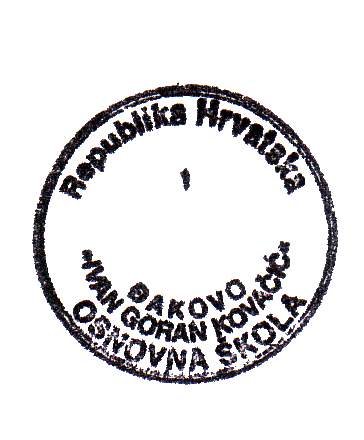 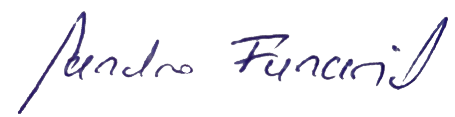 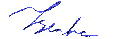 ___________________				                    ________________________/Tihomir Benke, prof./						/Sandro Funarić, prof./http://os-igkovacic-dj.skole.hr    IBAN HR04 2402006 1100587273     E-mail: igkdjak@gmail.comMeđupredmetnoU sklopu svih predmeta: Hrvatski jezik, strani jezik, Matematika, Priroda i društvo, Vjeronauk, Likovna kultura, Glazbena kultura, Tjelesna i zdravstvena kultura, programi stručnih suradnika.Navedeni broj sati ne znači povećanje broja sati, nego integriranje i koreliranje sadržaja s ciljem istodobnog razvijanja i predmetne i građanske kompetencije.U sklopu svih predmeta: Hrvatski jezik, strani jezik, Matematika, Priroda i društvo, Vjeronauk, Likovna kultura, Glazbena kultura, Tjelesna i zdravstvena kultura, programi stručnih suradnika.Navedeni broj sati ne znači povećanje broja sati, nego integriranje i koreliranje sadržaja s ciljem istodobnog razvijanja i predmetne i građanske kompetencije.U sklopu svih predmeta: Hrvatski jezik, strani jezik, Matematika, Priroda i društvo, Vjeronauk, Likovna kultura, Glazbena kultura, Tjelesna i zdravstvena kultura, programi stručnih suradnika.Navedeni broj sati ne znači povećanje broja sati, nego integriranje i koreliranje sadržaja s ciljem istodobnog razvijanja i predmetne i građanske kompetencije.16Predmet SatPodručje*Tema predmeta + tema ili ishod ili ključni pojam iz Programa GOO-aRealizacijaHrvatski jezik1.LJ-P, PMoja učionica - učenik građanin razreda i škole1Hrvatski jezik2.D, G, MZrno pšenice - pravila timskog rada, upravljanje novcem1Hrvatski jezik3.D, GLutkarska predstava - pravila timskog rada, upravljanje novcem1Hrvatski jezik4.DKod liječnika - komunikacija1Hrvatski jezik5.EVoda - zaštita i očuvanje okoliša1Likovna kultura1.D, G, MCrte po toku i karakteru: Kruh - pravila timskog rada, upravljanje novcem1Likovna kultura2.D, LJ-PObiteljsko stablo – emocije, odgovornost, komunikacija1Glazbena kultura1.D, G, MMlin - pravila timskog rada, upravljanje novcem1Glazbena kultura2.D, GU ponoći zvonce malo- pravila timskog rada, upravljanje novcem1Engleski jezik1.DSusreti i pozdravi - Hello, Goodbye!1Matematika1.D, GZbrajanje i oduzimanje do 5 - pravila timskog rada, upravljanje novcem1Matematika2.EZadaci riječima - zaštita i očuvanje okoliša1Prirodai društvo1.Škola - učenik građanin razreda i škole1Prirodai društvo2.D, LJ-PDom/Život u obitelji – emocije, odgovornost, komunikacija1Prirodai društvo3.EPutovanje kroz godišnja doba - zaštita i očuvanje okoliša1Tjelesna i zdravstvena kultura1.DHodanje i trčanje uz promjenu smjera kretanja -verbalna i neverbalna komunikacija1Sat razrednikaNavedeni broj sati uključuje teme predviđene planom sata razrednika i Zakonom o odgoju i obrazovanju u osnovnoj i srednjoj školi (NN, br. 87/08, 86/09, 92/10, 105/10, 90/11, 5/12, 6/12, 86/12, 126/12, 94/13) – izbori za predsjednika razreda i Vijeće učenika, donošenje razrednih pravila, komunikacijske vještine i razumijevanje razreda i škole kao zajednice učenika i nastavnika uređene na načelima poštovanja dostojanstva svake osobe i zajedničkog rada na dobrobit svih.Navedeni broj sati uključuje teme predviđene planom sata razrednika i Zakonom o odgoju i obrazovanju u osnovnoj i srednjoj školi (NN, br. 87/08, 86/09, 92/10, 105/10, 90/11, 5/12, 6/12, 86/12, 126/12, 94/13) – izbori za predsjednika razreda i Vijeće učenika, donošenje razrednih pravila, komunikacijske vještine i razumijevanje razreda i škole kao zajednice učenika i nastavnika uređene na načelima poštovanja dostojanstva svake osobe i zajedničkog rada na dobrobit svih.Navedeni broj sati uključuje teme predviđene planom sata razrednika i Zakonom o odgoju i obrazovanju u osnovnoj i srednjoj školi (NN, br. 87/08, 86/09, 92/10, 105/10, 90/11, 5/12, 6/12, 86/12, 126/12, 94/13) – izbori za predsjednika razreda i Vijeće učenika, donošenje razrednih pravila, komunikacijske vještine i razumijevanje razreda i škole kao zajednice učenika i nastavnika uređene na načelima poštovanja dostojanstva svake osobe i zajedničkog rada na dobrobit svih.10Predmet SatPodručje*Tema predmeta + tema ili ishod ili ključni pojam iz Programa GOO-aRealizacijaSat razrednog odjela1.LJ-P, PDonošenje razrednih pravila/Izbor predsjednika razreda/Zajedno brinemo o našoj učionici - učenik građanin razreda i škole2Sat razrednog odjela2.D, G, MDan zahvalnosti za plodove zemlje - pravila timskog rada, upravljanje novcem1Sat razrednog odjela3.D, LJ-PDječja prava i obveze – emocije, odgovornost, ravnopravnost1Sat razrednog odjela4.D, GRadujemo se blagdanima - pravila timskog rada, upravljanje novcem1Sat razrednog odjela5.D, MPokladni običaji u mome zavičaju – osobni i zavičajni identitet1Sat razrednog odjela6..DPonekad doživljavamo neuspjeh – upravljanje emocijama1Sat razrednog odjela7.EVažnost vode za naše zdravlje/ Vodimo računao urednosti i čistoći javnih površina (Dan planeta Zemlje) - zaštita i očuvanje okoliša2Sat razrednog odjela8.DDan škole – učenik kao član razreda i škole1Izvanučioničke aktivnostiOstvaruju se suradnjom škole i lokalne zajednice. U njih trebaju biti uključeni svi učenici prema njihovim interesima i mogućnostima škole. Oblici uključivanja mogu biti različiti: na razini cijele škole, pojedinog razreda ili skupine učenika. Obuhvaćaju istraživačke aktivnosti (npr. projekt građanin, zaštita potrošača), volonterske aktivnosti (npr. pomoć starijim mještanima, osobama s posebnim potrebama, djeci koja žive u siromaštvu), organizacijske aktivnosti (npr. obilježavanje posebnih tematskih dana), proizvodno-inovativne aktivnosti (npr. zaštita okoliša, rad u školskoj zadruzi i/ili zajednici tehničke kulture) i druge projekte i aktivnosti.Ostvaruju se suradnjom škole i lokalne zajednice. U njih trebaju biti uključeni svi učenici prema njihovim interesima i mogućnostima škole. Oblici uključivanja mogu biti različiti: na razini cijele škole, pojedinog razreda ili skupine učenika. Obuhvaćaju istraživačke aktivnosti (npr. projekt građanin, zaštita potrošača), volonterske aktivnosti (npr. pomoć starijim mještanima, osobama s posebnim potrebama, djeci koja žive u siromaštvu), organizacijske aktivnosti (npr. obilježavanje posebnih tematskih dana), proizvodno-inovativne aktivnosti (npr. zaštita okoliša, rad u školskoj zadruzi i/ili zajednici tehničke kulture) i druge projekte i aktivnosti.Ostvaruju se suradnjom škole i lokalne zajednice. U njih trebaju biti uključeni svi učenici prema njihovim interesima i mogućnostima škole. Oblici uključivanja mogu biti različiti: na razini cijele škole, pojedinog razreda ili skupine učenika. Obuhvaćaju istraživačke aktivnosti (npr. projekt građanin, zaštita potrošača), volonterske aktivnosti (npr. pomoć starijim mještanima, osobama s posebnim potrebama, djeci koja žive u siromaštvu), organizacijske aktivnosti (npr. obilježavanje posebnih tematskih dana), proizvodno-inovativne aktivnosti (npr. zaštita okoliša, rad u školskoj zadruzi i/ili zajednici tehničke kulture) i druge projekte i aktivnosti.10Predmet SatPodručje*Tema predmeta + tema ili ishod ili ključni pojam iz Programa GOO-aRealizacija1.LJ-P, PUpoznajemo školu - učenik građanin razreda i škole12.D, G, MDani jabuka - zaštita okoliša i održivi razvoj23.D, G, K, EIzlet , ZOO, kazalište -učenik kao građanin, upravljanje novcem44.EIzlazak u školsko dvorište, park, livadu - zaštita i očuvanje okoliša3*PodručjaLJ-P: ljudsko-pravna dimenzijaD: društvena dimenzijaP: politička dimenzija*PodručjaG: gospodarska dimenzijaE: ekološka dimenzijaM: međukulturna dimenzijaNASTAVNA TEMA/JEDINICADIMENZIJANASTAVNA TEMA/JEDINICADIMENZIJAMoja učionica (HJ), Škola - izvanučionička nastava (PID) Donošenje razrednih pravila/Izbor predsjednika razreda/Zajedno brinemo o našoj učionici (SR), Izvanučionička nastavaLjudsko-pravna dimenzija, Politička dimenzijaCILJCILJRazviti svijest o poštivanju drugih ljudi i tuđe imovine.ISHODIISHODIučenik upoznaje načine brige za prostor u kojem boraviupoznaje se sa ostalim prostorijama školesudjeluje u donošenju razrednih pravilakritički donosi pravila razmišljajući u korist zajednice na demokratski način bira predsjednika razredaKRATKI OPIS AKTIVNOSTIKRATKI OPIS AKTIVNOSTIUčenici u krugu iznose moguće načine brige za vlastitu učionicu i odmah sudjeluju u njezinom održavanju. Odlaze u šetnju školom i školskim dvorištem donoseći suvisla rješenja o poboljšanju njihovog izgleda, ali i bolje iskoristivosti. Povratkom u učionicu donose razredna pravila koja ujedno objedinjuju ponašanje u cijeloj školi prema imovini, ali i vršnjacima te ostalom osoblju škole. Na demokratski način, glasovanjem, zajedno izabiru predsjednika razreda.CILJANA GRUPACILJANA GRUPA1. razred NAČIN PROVEDBEMODELMeđupredmetno – Hrvatski jezik, Priroda i društvo, Sat razrednikaIzvanučionička nastava: Upoznajemo školuNAČIN PROVEDBEMETODE I OBLICI RADAFrontalni, rad u grupi.Metode: iznošenje vlastitog mišljenja, slušanje, izvođenje zaključakaRESURSIRESURSIUdžbenik, plakat za razredna pravila, papirići za glasovanjeVREMENIKVREMENIKrujan i listopad 2017. –  Hrvatski jezik (1), Priroda i društvo(1) , Sat razrednika(2),Izvanučionička nastava - upoznajemo školu, pozdrav jeseni(2)NAČIN VREDNOVANJA I KORIŠTENJE REZULTATA VREDNOVANJANAČIN VREDNOVANJA I KORIŠTENJE REZULTATA VREDNOVANJAPlakat s razrednim pravilima, glasački listićiTROŠKOVNIKTROŠKOVNIK- NOSITELJNOSITELJUčiteljice: Anica Glavina, Ljiljana Andrić i učitelj Ivica BabićNASTAVNA TEMA/JEDINICADIMENZIJANASTAVNA TEMA/JEDINICADIMENZIJAZrno pšenice (HJ), Dan zahvalnosti za plodove zemlje (SR), Crte po toku i karakteru: Kruh (LK), Mlin (GK), Društvena dimenzija, Gospodarska dimenzija, Međukulturna dimenzijaCILJCILJOsvijestiti težinu proizvodnje kruha i upoznati se različitim kulturama te svojim djelom pomoći drugima i odgovorno se odnositi prema novcu.ISHODIISHODIučenik upoznaje tijek proizvodnje kruha te osvještava brojnost procesa i ljudi da bismo dobili finalni proizvodcrta kruh te zahvaljuje na plodovimauči pjesmicu Mlinupoznaje se s drugim kulturama te njihovim načinom životapravi troškovnik gotovih proizvodasurađuje s drugima u prodaji proizvoda kako bi sudjelovao u humanitarnoj akciji te pomogao drugimaKRATKI OPIS AKTIVNOSTIKRATKI OPIS AKTIVNOSTIUčenici pomoću slika upoznaju procese izrade kruha te shvaćaju težinu njegove izrade. Zajednički kušaju gotove proizvode te zahvaljuju na obroku. Zatim crtaju proizvode koje su kušali. Učenici usvajaju pjesmicu Mlin.  Zajednički s učiteljicom posjećuju sajam jabuka, kušaju proizvode, zamjećuju boje, mirise i osjećaju okuse..CILJANA GRUPACILJANA GRUPA1. razred NAČIN PROVEDBEMODELMeđupredmetno– Likovna kultura, Hrvatski jezik, Sat razrednika, Glazbena kulturaNAČIN PROVEDBEMETODE I OBLICI RADAFrontalni, rad u grupi, individualni.Metode: razgovor, rad na tekstu, pjevanje, crtanjeRESURSIRESURSIUdžbenici, papir za crtanje, posude za proizvodeVREMENIKVREMENIKlistopad 2017.  Likovna kultura (1), Hrvatski jezik (1), Sat razrednika (1), Glazbena kultura (1)Izvanučionička nastava - Dani jabuka (4)NAČIN VREDNOVANJA I KORIŠTENJE REZULTATA VREDNOVANJANAČIN VREDNOVANJA I KORIŠTENJE REZULTATA VREDNOVANJAZarađeni novac, evaluacijski listićTROŠKOVNIKTROŠKOVNIK- NOSITELJNOSITELJUčiteljice: Anica Glavina, Ljiljana Andrić i učitelj Ivica BabićNASTAVNA TEMA/JEDINICADIMENZIJANASTAVNA TEMA/JEDINICADIMENZIJADom/Život u obitelji (PID), Obiteljsko stablo (LK), Dječja prava i obveze (SR)Društvena dimenzija, Ljudsko-pravna dimenzijaCILJCILJCijeniti vrijednost doma i njegovih članova te se upoznati s pravima i obvezama.ISHODIISHODIučenik će razlikovati pojam doma od kuće ili stananaučiti tko su članovi uže i šire obitelji te kako se ponašati prema njimaznati svrstati pojedine članove obitelji u obiteljsko stabloupoznati koja su njegova prava unutar doma i obitelji, ali i obvezeKRATKI OPIS AKTIVNOSTIKRATKI OPIS AKTIVNOSTIUčenici će imenovati vlastitu obitelj te naučiti razliku između uže i šire obitelji. Također, upoznat će se s vrijednostima obitelji te doma u kojem žive. Naučeno će primijeniti slikajući vodenim bojama obiteljsko stablo. Na posljetku, promišljat će o svojim pravima i obvezama unutar obitelji. Svako dijete će na papir napisati 3 prava i dužnosti svakog člana svoje obitelji, a zatim će zajednički osmisliti 5 prava i dužnosti svakog učenika u školi.CILJANA GRUPACILJANA GRUPA1. razred NAČIN PROVEDBEMODELMeđupredmetno– Hrvatski jezik, Priroda i društvo, Likovna kultura, Sat razrednikaNAČIN PROVEDBEMETODE I OBLICI RADAFrontalni, rad u grupi.Metode: rad na tekstu, iznošenje vlastitih iskustava, demonstracija, slikanje, pisanje RESURSIRESURSIUdžbenik, papir za crtanje, papir za pisanje prava članova obiteljiVREMENIKVREMENIKstudeni 2017. - Priroda i društvo (1) , Likovna kultura(1) , Sat razrednika(1) NAČIN VREDNOVANJA I KORIŠTENJE REZULTATA VREDNOVANJANAČIN VREDNOVANJA I KORIŠTENJE REZULTATA VREDNOVANJANaslikano obiteljsko stablo i napisana prava svakog djetetaTROŠKOVNIKTROŠKOVNIK- NOSITELJNOSITELJUčiteljice: Z. Perić, A. Blažević, M. Radoš i M. Čar NASTAVNA TEMA/JEDINICADIMENZIJANASTAVNA TEMA/JEDINICADIMENZIJALutkarska predstava (HJ), Radujemo se blagdanima (SR), U ponoći zvonce malo (GK), Zbrajanje i oduzimanje do 5 (MAT), Izvanučionička nastava Društvena dimenzija, Gospodarska dimenzijaLutkarska predstava (HJ), Radujemo se blagdanima (SR), U ponoći zvonce malo (GK), Zbrajanje i oduzimanje do 5 (MAT), Izvanučionička nastava Društvena dimenzija, Gospodarska dimenzijaCILJCILJSudjelovati u lutkarskoj predstavi i izraditi ukrase za bor te na taj način sudjelovati u humanitarnoj akciji i odgovorno se odnositi prema novcu.Sudjelovati u lutkarskoj predstavi i izraditi ukrase za bor te na taj način sudjelovati u humanitarnoj akciji i odgovorno se odnositi prema novcu.ISHODIISHODIučenik će sudjelujući u lutkarskoj predstavi nastupatiupoznati vrijednosti Božića i njegove običajenaučiti pjesmicu U ponoći zvonce malo te slušati Tihu noćizraditi ukrase za bor i troškovnik svakog ukrasaprodavati ukrase i na taj način sudjelovati i pripomoći humanitarnoj akcijiučenik će sudjelujući u lutkarskoj predstavi nastupatiupoznati vrijednosti Božića i njegove običajenaučiti pjesmicu U ponoći zvonce malo te slušati Tihu noćizraditi ukrase za bor i troškovnik svakog ukrasaprodavati ukrase i na taj način sudjelovati i pripomoći humanitarnoj akcijiKRATKI OPIS AKTIVNOSTIKRATKI OPIS AKTIVNOSTIUčenici se upoznaju s vrijednostima Božića te običajima koji se vežu uz njega. Svaki učenik na najbolji mogući način, uz pomoć učiteljice, priprema svoju ulogu u lutkarskom igrokazu. Zajednički izrađuju ukrase za bor za koje osmišljavaju cijene te ih potom izlažu na štandu. U pozadini sviraju božićne pjesme, a učenici za kraj igrokaza pjevaju pjesmu U ponoći zvonce malo.Ponavljaju zbrajanje i oduzimanje brojeva zadacima riječima vezanim uz temu Božića.Učenici se upoznaju s vrijednostima Božića te običajima koji se vežu uz njega. Svaki učenik na najbolji mogući način, uz pomoć učiteljice, priprema svoju ulogu u lutkarskom igrokazu. Zajednički izrađuju ukrase za bor za koje osmišljavaju cijene te ih potom izlažu na štandu. U pozadini sviraju božićne pjesme, a učenici za kraj igrokaza pjevaju pjesmu U ponoći zvonce malo.Ponavljaju zbrajanje i oduzimanje brojeva zadacima riječima vezanim uz temu Božića.CILJANA GRUPACILJANA GRUPA1. razred 1. razred NAČIN PROVEDBEMODELMeđupredmetno – Hrvatski jezik, Sat razrednika, Glazbena kultura, MatematikaIzvaučionička nastava – prodaja božićnih ukrasaMeđupredmetno – Hrvatski jezik, Sat razrednika, Glazbena kultura, MatematikaIzvaučionička nastava – prodaja božićnih ukrasaNAČIN PROVEDBEMETODE I OBLICI RADAFrontalni, rad u grupi, individualni.Metode: demonstracije, dramatizacije, pisanje, manualni rad, pjevanje, izrada lutkiRESURSIRESURSIUdžbenici, materijal za izradu lutki i ukrasa za borUdžbenici, materijal za izradu lutki i ukrasa za borVREMENIKVREMENIKprosinac 2017. -  Hrvatski jezik (1), Sat razrednika (1), Glazbena kultura (1), Matematika (1)Izvanučionička nastava – pozdrav zimiprosinac 2017. -  Hrvatski jezik (1), Sat razrednika (1), Glazbena kultura (1), Matematika (1)Izvanučionička nastava – pozdrav zimiNAČIN VREDNOVANJA I KORIŠTENJE REZULTATA VREDNOVANJANAČIN VREDNOVANJA I KORIŠTENJE REZULTATA VREDNOVANJA izrađeni ukrasi, pjevanje pjesmice, uspješnost lutkarske predstave izrađeni ukrasi, pjevanje pjesmice, uspješnost lutkarske predstaveTROŠKOVNIKTROŠKOVNIK- - NOSITELJNOSITELJUčiteljice: Anica Glavina, Ljiljana Andrić i učitelj Ivica BabićUčiteljice: Anica Glavina, Ljiljana Andrić i učitelj Ivica BabićNASTAVNA TEMA/JEDINICADIMENZIJANASTAVNA TEMA/JEDINICADIMENZIJAPravilnik o načinima, postupcima i elementima vrednovanja učenika(SR)Ljudsko-pravna dimenzijaCILJCILJUpoznati učenike s Pravilnikom o načinima, postupcima i elementima vrednovanja u osnovnoj i srednjoj školi.ISHODIISHODIučenik će znati što su pravilarazumjeti da se tim pravima određuju prava i odgovornosti svih članova školske zajedniceprihvaćati zajednička pravarazumjeti da u razredu i školi djeluje demokratski način odlučivanjaKRATKI OPIS AKTIVNOSTIKRATKI OPIS AKTIVNOSTIUčenici ponavljaju pravila kućnog reda škole te razloge zašto ga se moramo pridržavati. Učenicima čitam članke Pravilnika koji se odnose na njihovu dob i dodatno ih objašnjavam. Učenici su podijeljeni u skupine, a svaka skupina dobije opis situacije u kojoj se nalazi te ju zatim odglume. 1.situacija: Učenik zbog nove računalne igrice nije napisao zadaću te mu je bilo jako neugodno kada ga je u školi prozvala učiteljica. Što će učiniti Marko, a što učiteljica?! 2.situacija: Učenica je jako marljiva i odlična učenica, no njezini roditelji zbog posla ne stižu upoznati učiteljicu. Kako riješiti nastalu situaciju?CILJANA GRUPACILJANA GRUPA1. razred NAČIN PROVEDBEMODELSat razrednikaNAČIN PROVEDBEMETODE I OBLICI RADAFrontalni, rad u grupi.Metode:razgovor, slušanje, rad na tekstu, dramatizacijaRESURSIRESURSIPapirVREMENIKVREMENIKsiječanj 2018. - Sat razrednika (1)NAČIN VREDNOVANJA I KORIŠTENJE REZULTATA VREDNOVANJANAČIN VREDNOVANJA I KORIŠTENJE REZULTATA VREDNOVANJADramatizacija učenika i pouke koje su učenici naučiliTROŠKOVNIKTROŠKOVNIK- NOSITELJNOSITELJUčiteljice: Anica Glavina, Ljiljana Andrić i učitelj Ivica BabićNASTAVNA TEMA/JEDINICADIMENZIJANASTAVNA TEMA/JEDINICADIMENZIJAPonekad doživljavamo neuspjeh – upravljanje emocijama (SR)Društvena dimenzijaCILJCILJOsvijestiti dobru stranu neuspjeha te naučiti upravljati emocijama.ISHODIISHODIučenik će čuti različita iskustva neuspjeha uočiti pozitivne strane neuspjehaosposobiti se za upravljanje emocijama kroz suočavanje s uspjehom i neuspjehomKRATKI OPIS AKTIVNOSTIKRATKI OPIS AKTIVNOSTIUčiteljica učenicima ispriča svoj neuspjeh te nakon toga učenici pričaju svoje neuspjehe. Od papira prave lepezu sa svojim imenom. Lepeze se šalju u krug, a svaki učenik na jednu presavijenu stranu piše dobru osobinu onoga čija je lepeza i neku njegovu dobru osobinu te ono u čemu je posebno dobar. Učenici samostalno čitaju u čemu su dobru te s njima razgovaramo o tome jesu li svjesni svojim vrlina i mana. Osvještavaju da ponekad moraju doživjeti neuspjeh, ali da im to postaje samo poticaj za dalje.CILJANA GRUPACILJANA GRUPA1. razred NAČIN PROVEDBEMODELSat razrednikaNAČIN PROVEDBEMETODE I OBLICI RADAFrontalni, rad u grupi.Metode:razgovor, slušanje, rad na tekstu, pisanjeRESURSIRESURSIPapirVREMENIKVREMENIKsiječanj 2018. - Sat razrednika (1)NAČIN VREDNOVANJA I KORIŠTENJE REZULTATA VREDNOVANJANAČIN VREDNOVANJA I KORIŠTENJE REZULTATA VREDNOVANJALepeze s učenikovim dobrim osobinamaTROŠKOVNIKTROŠKOVNIK- NOSITELJNOSITELJUčiteljice: Anica Glavina, Ljiljana Andrić i učitelj Ivica BabićNASTAVNA TEMA/JEDINICADIMENZIJANASTAVNA TEMA/JEDINICADIMENZIJAKod liječnika (HJ),  Hodanje i trčanje uz promjenu smjera kretanja (TZK),  Izvanučionička nastavaDruštvena dimenzijaCILJCILJOsvijestiti važnost zdravlja te brigu jednih za druge.ISHODIISHODIučenik će čuti različita iskustva brige jednih o drugima osvijestiti važnost brige o vlastitom i tuđem zdravljurazgovarati ili posjetiti bolesnog prijatelja iz razredaposjetiti liječnika u ordinacijiKRATKI OPIS AKTIVNOSTIKRATKI OPIS AKTIVNOSTINakon interpretacije pjesme Kod liječnika učenici razgovaraju o vlastitim iskustvima kod liječnika te slušaju različita iskustva. Osvještavaju važnost brige za druge te navode primjere na koji se oni način mogu brinuti jedni o drugima u obitelji ili u školi. Pišu pismo bolesnom prijatelju te osmišljavaju poruke ohrabrenja za njega. Zajednički posjećujemo bolesnog prijatelja i pružamo mu potrebu te želimo brzo ozdravljenje. Zajednički odlazimo posjetiti školskog liječnika koji nas upoznaje sa svojim radom i dodatno nam pojašnjava zašto je važno brinuti se za svoje zdravlje, ali i za zdravlje drugih ljudi.CILJANA GRUPACILJANA GRUPA1. razred NAČIN PROVEDBEMODELMeđupredmetno – Hrvatski jezik, Tjelesna i zdravstvena kulturaIzvanučionička nastava NAČIN PROVEDBEMETODE I OBLICI RADAFrontalni, rad u grupi.Metode:razgovor, slušanje, rad na tekstu, pisanjeRESURSIRESURSIUdžbenik, pismo za bolesnog prijateljaVREMENIKVREMENIKveljača 2018. - Hrvatski jezik (1), Sat razrednika (1), Tjelesna i zdravstvena kultura (1)Izvanučionična nastava pozdrav proljeću (1)NAČIN VREDNOVANJA I KORIŠTENJE REZULTATA VREDNOVANJANAČIN VREDNOVANJA I KORIŠTENJE REZULTATA VREDNOVANJAPisma bolesnom prijatelju, razgovor s prijateljemTROŠKOVNIKTROŠKOVNIK- NOSITELJNOSITELJUčiteljice: Anica Glavina, Ljiljana Andrić i učitelj Ivica BabićNASTAVNA TEMA/JEDINICADIMENZIJANASTAVNA TEMA/JEDINICADIMENZIJAVažnost vode za naše zdravlje(SR),  Zadatci riječima (MAT), Hodanje i trčanje uz promjenu smjera kretanja (TZK), Izvanučionička nastavaEkološka dimenzijaCILJCILJRazviti ekološku svijet kod učenika te vrijednost pitke vode.ISHODIISHODInavesti primjere kako utječemo na okolišprepoznati važnost očuvanja okoliša te navesti moguće primjereprepoznati važnost pitke vode za naš organizamrazraditi plan uštede vode u kućanstvuprigodnim plakatom upoznati ostale učenike s manjkom pitke vodeizračunati koliko se na dan skupi papira u školiposjetiti komunalno društvo grada Đakovasudjelovati u razvrstavanju otpadaKRATKI OPIS AKTIVNOSTIKRATKI OPIS AKTIVNOSTIUčenici uz pomoć učiteljice osvještavaju na koje oni sve načine utječu na okoliš. Navode što više primjera kako dodatno mogu očuvati okoliš u kojem svakodnevno žive, ali i utjecati na budućnost. Osvještavanjem važnosti pitke vode i pronalaskom uzročnika njezinog nestanka, učenici s učiteljicom osmišljavaju plan uštede vode unutar svakog kućanstva. Učiteljica im pomaže u brojkama i izračunu. Izrađuju plakat kako bi osvijestili i ostale učenike škole na manjak pitke vode u svijetu.  Aktivno sudjeluju pri razvrstavanju otpada te naučeno primjenjuju u učionici i kućanstvu.CILJANA GRUPACILJANA GRUPA1. razred NAČIN PROVEDBEMODELMeđupredmetno – Sat razrednika, Glazbena kultura, Matematika, Tjelesna i zdravstvena kultura  Izvanučionička nastava – park u proljećeNAČIN PROVEDBEMETODE I OBLICI RADAFrontalni, rad u grupi.Metode: razgovor, slušanje, demonstracije, izrada plakata, pjevanje, pisanjeRESURSIRESURSIUdžbenici, plakatVREMENIKVREMENIKrujan 2017. – lipanj 2018. Sat razrednika (2), Likovna kultura (1), Matematika (1), Tjelesna i zdravstvena kultura (1)NAČIN VREDNOVANJA I KORIŠTENJE REZULTATA VREDNOVANJANAČIN VREDNOVANJA I KORIŠTENJE REZULTATA VREDNOVANJAPlakat s ekološkim porukama, pjevanje pjesmiceTROŠKOVNIKTROŠKOVNIK- NOSITELJNOSITELJUčitelji Anica Glavina, Ljiljana Andrić, Ivica BabićNASTAVNA TEMA/JEDINICADIMENZIJANASTAVNA TEMA/JEDINICADIMENZIJAPutovanje kroz godišnja doba (PID), Vodimo računa o urednosti i čistoći javnih površina (Dan planeta Zemlje) (SR),Izvanučionička nastavaEkološka dimenzijaCILJCILJUočiti promjene u prirodi te čovjekov utjecaj na okoliš i promjenu godišnjih doba.ISHODIISHODIučenik će uočavati promjene u prirodi pri dolasku svakog novog godišnjeg dobaotkrivati i razgovarati o čovjekovom utjecaju na godišnja dobaistražiti o izgledu godišnjih doba prije i sadasastaviti popis štetnih čovjekovih aktivnosti na promjenu godišnjih doba KRATKI OPIS AKTIVNOSTIKRATKI OPIS AKTIVNOSTITijekom cijele godine učenici uočavaju promjene u prirodi. Izlaze u prirodu (dvorište škole, park, livadu...) i promatraju ponašanja ljudi i životinja. Promatraju na koji način čovjek može utjecati na mijenjanje promjena u prirodi (dezodoransi, mobiteli, tvornice...). zajednički s učiteljicom istražuju kako su pojedina godišnja doba izgledala prije i koje su razlike. Sastavljaju popis štetnih čovjekovih aktivnosti i osvještavaju ostatak učenika u školi na njihov utjecaj na promjenu godišnjih doba.CILJANA GRUPACILJANA GRUPA1. razred NAČIN PROVEDBEMODELMeđupredmetno – Priroda i društvo, Sat razrednikaIzvanučionička nastava – izlazak u školsko dvorište, park, livadu...NAČIN PROVEDBEMETODE I OBLICI RADAFrontalni, rad u grupi, individualni.Metode: razgovor, pisanje, intelektualni rad, istraživački rad, pisanjeRESURSIRESURSIUdžbenik, internet, plakatVREMENIKVREMENIKrujan 2017. – lipanj 2018. Priroda i društvo (2), Sat razrednika (1)Izvanučionička nastava – izlazak u školsko dvorište, park, livadu... (3)NAČIN VREDNOVANJA I KORIŠTENJE REZULTATA VREDNOVANJANAČIN VREDNOVANJA I KORIŠTENJE REZULTATA VREDNOVANJAPlakat izložen u školskom hodnikuTROŠKOVNIKTROŠKOVNIK- NOSITELJNOSITELJ Učitelji: Anica Glavina, Ljiljana Andrić, Ivica BabićNASTAVNA TEMA/JEDINICADIMENZIJANASTAVNA TEMA/JEDINICADIMENZIJASusreti i pozdravi – Hello, Goodbye!DruštvenaCILJCILJUčenici će naučiti uljudno pozdraviti na engleskom jezikuISHODIISHODIUčenik pokazuje vještinu pravilnog predstavljanja, pozdravljanja i oslovljavanjaKRATKI OPIS AKTIVNOSTIKRATKI OPIS AKTIVNOSTIUčenici će poslušati audio snimku Hello, goodbye i pratiti strip u udžbeniku Dipin 1. Slijedi govorna vježba u paru gdje će učenici uvježbati uljudno se pozdraviti na engleskom. Tijekom sata učenici izmjenjuju uloge i parove i vježbaju pozdrave.CILJANA GRUPACILJANA GRUPA1. razred NAČIN PROVEDBEMODELMeđupredmetno – Engleski jezikNAČIN PROVEDBEMETODE I OBLICI RADAFrontalni, rad u grupi, slušanje, ponavljanje za modelom, razgovor, igra ulogaRESURSIRESURSIUdžbenik Dipin 1, audio snimkaVREMENIKVREMENIKlistopad, 2017.NAČIN VREDNOVANJA I KORIŠTENJE REZULTATA VREDNOVANJANAČIN VREDNOVANJA I KORIŠTENJE REZULTATA VREDNOVANJAVještina pravilnog predstavljanjaTROŠKOVNIKTROŠKOVNIK- NOSITELJNOSITELJUčenici 1. razreda i učiteljica Engleskog jezika Valentina BlaževićMeđupredmetnoU sklopu svih predmeta: Hrvatski jezik, strani jezik, Matematika, Priroda i društvo, Vjeronauk, Likovna kultura, Glazbena kultura, Tjelesna i zdravstvena kultura, programi stručnih suradnika.Navedeni broj sati ne znači povećanje broja sati, nego integriranje i koreliranje sadržaja s ciljem istodobnog razvijanja i predmetne i građanske kompetencije.U sklopu svih predmeta: Hrvatski jezik, strani jezik, Matematika, Priroda i društvo, Vjeronauk, Likovna kultura, Glazbena kultura, Tjelesna i zdravstvena kultura, programi stručnih suradnika.Navedeni broj sati ne znači povećanje broja sati, nego integriranje i koreliranje sadržaja s ciljem istodobnog razvijanja i predmetne i građanske kompetencije.U sklopu svih predmeta: Hrvatski jezik, strani jezik, Matematika, Priroda i društvo, Vjeronauk, Likovna kultura, Glazbena kultura, Tjelesna i zdravstvena kultura, programi stručnih suradnika.Navedeni broj sati ne znači povećanje broja sati, nego integriranje i koreliranje sadržaja s ciljem istodobnog razvijanja i predmetne i građanske kompetencije.17Predmet SatPodručje*Tema predmeta + tema ili ishod ili ključni pojam iz Programa GOO-aRealizacijaHrvatski jezik1.DKnjiževnost: Ružno pače -emocije1Hrvatski jezik2.LJ-PKnjiževnost: Pet minuta više-suzbijanje neprihvatljivog ponašanja1Hrvatski jezik3.DKnjiževnost: Malcivatropalci -općeprihvaćena pravila1Hrvatski jezik4.DKnjiževnost: Dobroćudni jež - upravljanje emocijama1Hrvatski jezik5.DKnjiževnost: U devet u krevet -upravljanje emocijama1Hrvatski jezik6.DKnjiževnost: Moj djed i moj zavičaj -upravljanje emocijama1Hrvatski jezik7.EKnjiževnost: Dan planeta Zemlje - održivi razvoj1Likovna kultura1.EPrimijenjeno oblikovanje: Grafički dizajn - zaštita okoliša1Glazbena kultura1.K, DPjevanje, slušanje: Dom - osobni identitet1Engleski jezik1.D,LJ –P,GA newjob – biranje posla i mjesta stanovanja1Engleski jezik2.D, KFriendship - prijateljstvo1Matematika1.GJedinice za novac -poduzetnost, upravljanje novcem1Prirodai društvo1.DBlagdani: Dan neovisnosti -osobni identitet1Prirodai društvo2.DPonašanje u školi i odnosi među učenicima: Učenička prava i dužnosti -prava i dužnosti1Tjelesna i zdravstvena kultura1.D, LJ-PIgre: Štafetna igra s pomagalima -upravljanje emocijama, međusobno uvažavanje1Vjeronauk1.DGradimo zajedništvo i prijateljstvo - zajedništvo1Vjeronauk2.DČovjek je divno Božje stvorenje -povezanost1Sat razrednikaNavedeni broj sati uključuje teme predviđene planom sata razrednika i Zakonom o odgoju i obrazovanju u osnovnoj i srednjoj školi (NN, br. 87/08, 86/09, 92/10, 105/10, 90/11, 5/12, 6/12, 86/12, 126/12, 94/13) – izbori za predsjednika razreda i Vijeće učenika, donošenje razrednih pravila, komunikacijske vještine i razumijevanje razreda i škole kao zajednice učenika i nastavnika uređene na načelima poštovanja dostojanstva svake osobe i zajedničkog rada na dobrobit svih.Navedeni broj sati uključuje teme predviđene planom sata razrednika i Zakonom o odgoju i obrazovanju u osnovnoj i srednjoj školi (NN, br. 87/08, 86/09, 92/10, 105/10, 90/11, 5/12, 6/12, 86/12, 126/12, 94/13) – izbori za predsjednika razreda i Vijeće učenika, donošenje razrednih pravila, komunikacijske vještine i razumijevanje razreda i škole kao zajednice učenika i nastavnika uređene na načelima poštovanja dostojanstva svake osobe i zajedničkog rada na dobrobit svih.Navedeni broj sati uključuje teme predviđene planom sata razrednika i Zakonom o odgoju i obrazovanju u osnovnoj i srednjoj školi (NN, br. 87/08, 86/09, 92/10, 105/10, 90/11, 5/12, 6/12, 86/12, 126/12, 94/13) – izbori za predsjednika razreda i Vijeće učenika, donošenje razrednih pravila, komunikacijske vještine i razumijevanje razreda i škole kao zajednice učenika i nastavnika uređene na načelima poštovanja dostojanstva svake osobe i zajedničkog rada na dobrobit svih.10Predmet SatPodručje*Tema predmeta + tema ili ishod ili ključni pojam iz Programa GOO-aRealizacijaSat razrednog odjela1.LJ-PIzbor predsjednika/predsjednice - izbori1Sat razrednog odjela2.DNaša razredna pravila -pravila i pravne norme1Sat razrednog odjela3.LJ-PNaša prava i dužnosti -ljudska prava1Sat razrednog odjela4.LJ-PNaša prava i obveze -ljudska prava1Sat razrednog odjela5.LJ-PSličnosti i razlike -ravnopravnost1Sat razrednog odjela6.LJ-P/DRješavanje problema -suzbijanje neprihvatljivog ponašanja-upravljanje sukobima1Sat razrednog odjela7.EPriroda i ja -održivi razvoj1Sat razrednog odjela8.DMoje dobre strane -upravljanje emocijama1Sat razrednog odjela9.DDan škole -blagdani1Sat razrednog odjela10.GOdgovorno upravljanje novcem -poduzetnost, upravljanje novcem, zaštita potrošača1Izvanučioničke aktivnostiOstvaruju se suradnjom škole i lokalne zajednice. U njih trebaju biti uključeni svi učenici prema njihovim interesima i mogućnostima škole. Oblici uključivanja mogu biti različiti: na razini cijele škole, pojedinog razreda ili skupine učenika. Obuhvaćaju istraživačke aktivnosti (npr. projekt građanin, zaštita potrošača), volonterske aktivnosti (npr. pomoć starijim mještanima, osobama s posebnim potrebama, djeci koja žive u siromaštvu), organizacijske aktivnosti (npr. obilježavanje posebnih tematskih dana), proizvodno-inovativne aktivnosti (npr. zaštita okoliša, rad u školskoj zadruzi i/ili zajednici tehničke kulture) i druge projekte i aktivnosti.Ostvaruju se suradnjom škole i lokalne zajednice. U njih trebaju biti uključeni svi učenici prema njihovim interesima i mogućnostima škole. Oblici uključivanja mogu biti različiti: na razini cijele škole, pojedinog razreda ili skupine učenika. Obuhvaćaju istraživačke aktivnosti (npr. projekt građanin, zaštita potrošača), volonterske aktivnosti (npr. pomoć starijim mještanima, osobama s posebnim potrebama, djeci koja žive u siromaštvu), organizacijske aktivnosti (npr. obilježavanje posebnih tematskih dana), proizvodno-inovativne aktivnosti (npr. zaštita okoliša, rad u školskoj zadruzi i/ili zajednici tehničke kulture) i druge projekte i aktivnosti.Ostvaruju se suradnjom škole i lokalne zajednice. U njih trebaju biti uključeni svi učenici prema njihovim interesima i mogućnostima škole. Oblici uključivanja mogu biti različiti: na razini cijele škole, pojedinog razreda ili skupine učenika. Obuhvaćaju istraživačke aktivnosti (npr. projekt građanin, zaštita potrošača), volonterske aktivnosti (npr. pomoć starijim mještanima, osobama s posebnim potrebama, djeci koja žive u siromaštvu), organizacijske aktivnosti (npr. obilježavanje posebnih tematskih dana), proizvodno-inovativne aktivnosti (npr. zaštita okoliša, rad u školskoj zadruzi i/ili zajednici tehničke kulture) i druge projekte i aktivnosti.11Predmet SatPodručje*Tema predmeta + tema ili ishod ili ključni pojam iz Programa GOO-aRealizacija1.K, GDan kruha i i zahvalnosti za plodove zemlje -posebni dani u godini12.K, GDani jabuka -posebni dani u godini13.PSjećanje na Vukovar -posebni dani u godini14.K, DBožićna priredba - blagdani15.D,EVatrogasna postaja -zaštita od požara16.D, ENaselje zimi– očuvanje okoliša17.G, EPosjet tržnici– održivi razvoj18.D,ENaselje u proljeće – očuvanje okoliša19.EProjekt: Stablo kroz godišnja doba – zaštita okoliša110.D,E,GJednodnevni izlet učenika drugih razreda111.LJ-P,D,KProjekt: Rođendanska  torta – prava djece1*PodručjaLJ-P: ljudsko-pravna dimenzijaD: društvena dimenzijaP: politička dimenzija*PodručjaG: gospodarska dimenzijaE: ekološka dimenzijaM: međukulturna dimenzijaTEMANAZIV DIMENZIJATEMANAZIV DIMENZIJALijepa naša domovino (GK), Dom (GK)Dan  neovisnosti ( PID)Međukulturna dimenzijaCILJCILJRazvijati osobni identitet, hrvatski domovinski identitet te poštivati manjinski identitet. Prihvaćati međukulturne razlike i razvijati međusobno poštovanje. ISHODIISHODInavodi svoj identitet i opisuje neka od njegovih najvažnijih obilježja. nabraja kulturne razlike koje postoje u razreduopisuje kulturne razlike koje obogaćuju razredni odjel prihvaća druge učenike te tako pridonosi razvoju razredne zajednice kao cjeline KRATKI OPIS AKTIVNOSTIKRATKI OPIS AKTIVNOSTINa satu prirode i društva kroz nastavnu jedinicu Dan neovisnosti Republike Hrvatske učenici de naučiti što je to RH i što to slavimo. Na satu glazbene kulture upoznat će himnu RH, te ju naučiti pjevati i pristojno se ophoditi za vrijeme slušanja himne. Kroz predstavljanje na satu glazbene kulture isticat će svoj nacionalni identitet, te opisivati obilježja po kojima se prepoznaje hrvatski identitet.  Kroz igru uloga predstaviti neke druge kulturne identitete. CILJANA GRUPACILJANA GRUPA2. razredi NAČIN PROVEDBEMODELMeđupredmetno –  Priroda i društvo, Glazbena kulturaMETODE I OBLICI RADAMETODE I OBLICI RADAmetoda intelektualnog rada, rad u paru, individualni rad, kritičko razmišljanje, metoda likovnih i grafičkih radova RESURSIRESURSIUdžbenik, časopisi, novine, internet, glazbeni sadržaji VREMENIKVREMENIKlistopad, studeni, prosinac 2017., Priroda i društvo (1), Glazbena kultura (2) NAČIN VREDNOVANJA I KORIŠTENJE REZULTATA VREDNOVANJANAČIN VREDNOVANJA I KORIŠTENJE REZULTATA VREDNOVANJAplakat, udžbenik, radna bilježnica, pribor za pisanjeTROŠKOVNIKTROŠKOVNIK- NOSITELJNOSITELJMirjana Gavran (2.a), Marija Šimičević (2.b), Morana Babić (2.c)TEMA: DIMENZIJA : TEMA: DIMENZIJA : Pet minuta više (HJ),Učenička prava i dužnosti  Naša prava i obveze, Naša prava i dužnosti,(PID)Rješavanje problema, Sličnosti i razlike (SR); Štafetna igra s pomagalima (TZK) Projekt: Rođendanska torta     Ljudsko–pravna dimenzija CILJCILJRazviti kod učenika svijest o važnosti prava i odgovornosti svakog pojedinca u svrhu dobrobiti zajednice ISHODIISHODInavodi dječja prava i odgovornosti u svom domu i školi -uspoređuje svoja prava i prava drugih i zaključuje da prava koja ima kao učenik jednako pripadaju svakom drugom učeniku bez obzira na dob i spol te etničke, nacionalne, vjerske, rasne i druge razlike. -uočava i analizira situacije u kojima su njegova i prava drugih ugrožena u razredu i školi ali i situacije u kojima je ravnopravan član razrednog odjela. KRATKI OPIS AKTIVNOSTIKRATKI OPIS AKTIVNOSTIUčenici će istražiti svoja prava i odgovornosti u svom domu te će kroz sat razrednog odjela biti upoznati s dječjim pravima i odgovornostima u razredu i školi. Uočavat će razlike i sličnosti s pravima i odgovornostima u domu i u školi. U grupama će raspravljati zašto su nam prava važna i koja je njihova svrha te zašto treba biti odgovoran. Na satu prirode i društva kroz nastavnu jedinicu „Učenička prava i dužnosti“ učenici će izdvojiti razredna pravila ponašanja koja se odnose na prava svakog učenika u razredu te prema svom mišljenju odrediti koje je pravo djeteta najvažnije i objasniti.Učenici  će poučiti  svoje  roditelje, bake  i  djedove kako  je  redovito  tjelesno  vježbanje  potrebno  za očuvanje  kvalitete  života u  svim  dobnim  skupinama.Pokazat će im  nekoliko  vježbi  i  vježbati  zajedno  s njima. CILJANA GRUPACILJANA GRUPA2. razred NAČIN PROVEDBEMODELMeđupredmetno – Priroda i društvo; Sat razrednikaMETODE I OBLICI RADAMETODE I OBLICI RADAmetoda intelektualnog rada, grupnog rada, suradničko učenje, kritičko razmišljanje, istraživačko učenje, pisanih radova, likovnih i grafičkih radova, individualni rad, rad u paru, frontalni rad, plenarni rad RESURSIRESURSIudžbenik, internet, Konvencija o pravima djeteta, likovni pribor, bilježnice VREMENIKVREMENIKRujan, listopad, prosinac 2017  Priroda i društvo (2), Sat razrednika (3) Tjelesna i zdravstvena kultura (1), Hrvatski  jezik (1)NAČIN VREDNOVANJA I KORIŠTENJE REZULTATA VREDNOVANJANAČIN VREDNOVANJA I KORIŠTENJE REZULTATA VREDNOVANJAplakat, učeničke bilješke, učenički radovi TROŠKOVNIKTROŠKOVNIK-NOSITELJNOSITELJMirjana Gavran (2.a), Marija Šimičević (2.b), Morana Babić (2.c)TEMA: DIMENZIJA : TEMA: DIMENZIJA : Ružno pače, Malcivatropalci, U devet u krevet, Moj djed i moj zavičaj (HJ)Ponašanje u školi i odnosi među učenicima (PID);  Moje dobre strane (SR), Dan škole (SR);Naša razredna pravila (SR));Rješavanje problema (SR) Dan neovisnosti (PID); Štafetna igra s pomagalima (TZK)                                                                Izvanučionička nastava: Naselje zimi, Naselje u proljeće                           Društvena dimenzija CILJCILJRazviti kod učenika svijest o uljudnoj komunikaciji i stav o načinu kontrole vlastitih emocija. ISHODIISHODIobjašnjava načine kontrole vlastitih emocija. razlikuje nepoželjne od poželjnih oblika verbalne i neverbalne komunikacije u razrednom odjelu, školi i kulturnim ustanovama. navodi primjere najčešćih oblika neprimjerenih ponašanja koja dovode do nesporazuma. objašnjava ulogu pojedinca i grupe u poticanju i sprječavanju nasilja u razredu i školi. KRATKI OPIS AKTIVNOSTIKRATKI OPIS AKTIVNOSTI Na satu  prirode  i  društva  kroz   nastavnu   jedinicu RH učenici  će  naučiti što  je  domovina i zašto je  slavimo.Učenici će zamjenom uloga komunicirati. Također će igranjem uloga pokazati nepoželjnog od poželjnih oblika verbalne i neverbalne komunikacije. Učenici će verbalno i neverbalno glumiti neke od emocija ( ljutnja, bijes…/ radost, sreća...) . Pravila uljudnog ponašanja primijeniti će na izvanučioničkoj nastavi. CILJANA GRUPACILJANA GRUPA2. razred NAČIN PROVEDBEMODELMeđupredmetno – Hrvatski jezik; Priroda i društvo; Sat razrednika; Izvanučionička nastavaMETODE I OBLICI RADAMETODE I OBLICI RADAmetoda intelektualnog rada, grupnog rada, suradničko učenje, kritičko razmišljanje, istraživačko učenje, pisanih radova, likovnih i grafičkih radova, individualni rad, rad u paru, frontalni rad, plenarni rad RESURSIRESURSIUdžbenik, internet, enciklopedije, časopisi, novine, hamer-papiri, likovni pribor (škare, ljepilo, kolaž-papir, flomasteri, drvene bojice i dr.), zorna stvarnost VREMENIKVREMENIKTijekom šk. godine 2017./2018. Hrvatski jezik (4), Sat razrednika (4), Priroda i društvo (2), Izvanučionička nastava (2) NAČIN VREDNOVANJA I KORIŠTENJE REZULTATA VREDNOVANJANAČIN VREDNOVANJA I KORIŠTENJE REZULTATA VREDNOVANJAučeničke bilješke, zapažanja, osvrti na naučeno; učeničko iskazivanje novih ideja i rješenja do kojih su došli; učenički radovi TROŠKOVNIKTROŠKOVNIK-NOSITELJNOSITELJMirjana Gavran (2.a), Marija Šimičević(2.b), Morana Babić (2..c)TEMA: DIMENZIJA: TEMA: DIMENZIJA: Zaštita i čuvanje okoliša (PID); Dan planeta Zemlje (HJ); Ploha – grafički dizajn (LK), Priroda i ja (SR)Izvanučionička nastava: Zaštita od požara, Naselje zimi, Naselje u proljeće, Akcija  čišćenja   okoliša, Jednodnevni izlet Projekt: Stablo kroz godišnja dobaEkološka dimenzija CILJCILJRazviti kod učenika svijest o pravu na zdravi okoliš i odgovornost pojedinca za održivi razvoj zajednice. ISHODIISHODIobjašnjava svoju ulogu u održavanju čistoće okoliša, čistoće prostora, predmeta i brige za okolišprepoznaje važnost očuvanja okoliša i odgovornim ponašanjem pridonosi njegovu očuvanju objašnjava važnost čuvanja vode i električne energije u odnosu na zaštitu okoliša KRATKI OPIS AKTIVNOSTIKRATKI OPIS AKTIVNOSTIUčenici će istražiti kako mogu aktivno sudjelovati u zaštiti i čuvanju okoliša. Učenici će u skupinama pisati ekoporuke i napraviti plakat. Učenici će sudjelovati u akciji čišćenja okoliša. Učenici  će  pisati sastavke na  temu  planeta Zemlja.CILJANA GRUPACILJANA GRUPA2. razred NAČIN PROVEDBEMODELMeđupredmetno – Priroda i društvo, Hrvatski jezik, Likovna kultura, Tjelesna i zdravstvena kultura Izvanučionička nastava –Akcija  čišćenja (Dan planeta Zemlja)METODE I OBLICI RADAMETODE I OBLICI RADAmetoda intelektualnog rada, metoda grupnog rada, suradničko učenje, kritičko razmišljanje, istraživačko učenje, metoda pisanih radova, metoda likovnih i grafičkih radova, individualni rad, rad u paru, razni oblici grupnog rada, frontalni radRESURSIRESURSIinternet, enciklopedije, časopisi, novine, hamer-papiri, likovni pribor (škare, ljepilo, kolaž-papir, flomasteri, drvene bojice i dr.), zorna stvarnost VREMENIKVREMENIKTijekom šk. godine 2017.-18. hrvatski jezik (1), likovna kultura (1),   sat razrednika (1) izvanučionička nastava (13)NAČIN VREDNOVANJA I KORIŠTENJE REZULTATA VREDNOVANJANAČIN VREDNOVANJA I KORIŠTENJE REZULTATA VREDNOVANJAučeničke bilješke, zapažanja, osvrti na naučeno; učeničko iskazivanje novih ideja i rješenja do kojih su došli; učenički radovi, plakati, prezentiranje rada.TROŠKOVNIKTROŠKOVNIK- NOSITELJNOSITELJMirjana Gavran (2.a), Marija Šimičević (2.b), Morana Babić (2.c)TEMA: DIMENZIJA : TEMA: DIMENZIJA : Izbor predsjednika/ce razreda, Naša razredna pravila (SR)   Izvanučionička nastava: Sjećanje na Vukovar  Politička dimenzija CILJCILJRazviti kod učenika svijest o aktivnom stvaranju pravila razreda i škole kao demokratske zajednice ISHODIISHODInavodi najvažnija pravila i objašnjava da se pravilima uređuju prava i odgovornost svih članova školske zajednice. predlaže mjere za prekršitelje dogovorenih pravila i za pravednu nadoknadu učinjene štete. objašnjava važnost pravila za izbore u razredu i Vijeće učenika, opisuje poželjna obilježja kandidata. objašnjava zašto je poštovanje pravila i pravedno odlučivanje važno za uspjeh svih u razredu i školi. aktivno sudjeluje u predlaganju kriterija i izboru za predsjednika razreda i predstavnika u Vijeće učenika. zalaže se za izgradnju razreda i škole kao demokratske zajednice učenja i poučavanja. KRATKI OPIS AKTIVNOSTIKRATKI OPIS AKTIVNOSTIUčenici će istražiti svoja prava i dužnosti u svom domu i razgovarati o njima. Učenici će u skupinama pisati razredna pravila i prezentirati ih. Učenici će konsenzusom doći do razrednih pravila i napisati ih na plakat. Učenici će opisivati poželjne osobine predsjednika razreda i aktivno će sudjelovati u izboru predsjednika razreda. Paljenjem  svijeća  učenici   će  odati   počast palim  hrvatskim  braniteljima  i  gradu  Heroja–VukovarCILJANA GRUPACILJANA GRUPA2. razred NAČIN PROVEDBEMODELSat razrednika METODE I OBLICI RADAMETODE I OBLICI RADAintelektualni rad, rad u paru, grupni rad, suradničko učenje, kritičko razmišljanje, istraživačko učenje, metoda pisanih radova, metoda likovnih i grafičkih radova, individualni rad, frontalni rad, plenarni rad RESURSIRESURSIinternet, enciklopedije, časopisi, novine, hamer-papiri, likovni pribor (škare, ljepilo, kolaž-papir, flomasteri, drvene bojice i dr.), zorna stvarnost VREMENIKVREMENIKrujan 2017.g.  Sat razrednika (2) NAČIN VREDNOVANJA I KORIŠTENJE REZULTATA VREDNOVANJANAČIN VREDNOVANJA I KORIŠTENJE REZULTATA VREDNOVANJAučeničke bilješke, zapažanja, osvrti na naučeno; učeničko iskazivanje novih ideja i rješenja do kojih su došli; učenički radovi TROŠKOVNIKTROŠKOVNIK-NOSITELJNOSITELJMirjana Gavran (2.a), Marija Šimičević (2.b), Morana Babić (2.c)TEMA: DIMENZIJA : TEMA: DIMENZIJA : Moj djed i moj zavičaj (HJ), Dani kruha (PID),  Izvanučionička nastava: Božićna priredbaMeđukulturna dimenzijaCILJCILJRazviti kod učenika osobni, zavičajni (te nacionalni i hrvatski domovinski) identitet i poticati na interkulturnu otvorenost i komunikaciju. ISHODIISHODIodređuje svoj identitet i navodi neka od njegovih najvažnijih obilježja nabraja kulturne razlike koje postoje u razrednom odjelu razumije i poštuje druge učenike te tako pridonosi razvoju razredne zajednice kao cjeline koristi vještine interkulturne komunikacije razumije da kulturne razlike obogaćuju razredni odjel i školu ako se svi međusobno poštuju KRATKI OPIS AKTIVNOSTIKRATKI OPIS AKTIVNOSTIUčenici će učiti da je temelj zavičajnog identiteta znanje o prošlosti i posebnostima svoga kraja, o tradiciji, običajima, nematerijalnoj i materijalnoj baštini. Učenici će učenjem hrvatskog jezika  učiti jezik i kulturu svoji predaka. Gradit će osjećaj zahvalnosti i poštovanja ljudskog rada.CILJANA GRUPACILJANA GRUPA2. razred NAČIN PROVEDBEMODELMeđupredmetno – Hrvatski jezik, Priroda i društvo, Izvanučionička nastavaMETODE I OBLICI RADAMETODE I OBLICI RADARazgovora, kritičkog mišljenja, rada na tekstu, suradničko učenje, demonstracije individualni rad, rad u paru, frontalni rad RESURSIRESURSIinternet, bilježnice, pribor za pisanje, NPP, priručnici, zavičajna literatura VREMENIKVREMENIKlistopad 2017., veljača 2018. , ožujak 2018. svibanj 2018.g. Hrvatski jezik (1), Priroda i društvo (1) Izvanučionička nastava (1)NAČIN VREDNOVANJA I KORIŠTENJE REZULTATA VREDNOVANJANAČIN VREDNOVANJA I KORIŠTENJE REZULTATA VREDNOVANJAučeničke bilješke, zapažanja, osvrti na naučeno; učenički radovi, opisno praćenje TROŠKOVNIKTROŠKOVNIK-NOSITELJNOSITELJMirjana Gavran (2.a), Marija Šimičević (2.b), Morana Babić (2.c)TEMA: DIMENZIJA : TEMA: DIMENZIJA : Moj dar Isusu (VJ)Međukulturna dimenzijaCILJCILJUčenici će naučiti običaje vezane uz Božić u Hrvatskoj i u zemljama engleskog govornog područja.ISHODIISHODIUčenici navode običaje vezane uz Božić u Hrvatskoj te ih uspoređuju s običajima Božića u zemljama engleskog govornog područja.KRATKI OPIS AKTIVNOSTIKRATKI OPIS AKTIVNOSTIEJ: Razgovor s učenicima o običajima vezanim uz Božić u njihovim domovima i obitelji, što im se najviše sviđa u kojim aktivnostima rado sudjeluju i slično. Kroz rad na tekstu učenici se upoznaju s vokabularom vezanim uz Božić u engleskom govornom području. Zatim izrađuju Božićne čestitke, ukrase. Također slušamo i pjevamo Christmascarols.VJ: Učenici pišu pismeni sastavak Moj dar djetetu Isusu, crtaju darove koje bi htjeli pokloniti i slušaju pjesmu Radujte se narodi.CILJANA GRUPACILJANA GRUPAAktivno sudjelovati u razgovoru tijekom sata. Čitati tekst, odgovarati na pitanja, izraditi čestitku i ukras i pjevati božićne pjesmeNAČIN PROVEDBE2. RAZREDMeđupredmetno – Engleski jezik (1), Vjeronauk (1)METODE I OBLICI RADAMETODE I OBLICI RADARazgovor, slušanje, pjevanje, rad na tekstu, izrada čestitki, ukrasaFrontalni, grupni radRESURSIRESURSIUdžbenik DipIn 2, bilježnica, audio CD, CD player, kartoni u boji, flomasteri, kolaž, škarice, ljepilo, udžbenik Rastimo u zahvalnostiVREMENIKVREMENIKprosinac, 2017.NAČIN VREDNOVANJA I KORIŠTENJE REZULTATA VREDNOVANJANAČIN VREDNOVANJA I KORIŠTENJE REZULTATA VREDNOVANJAučeničke bilješke, zapažanja, osvrti na naučeno; učeničko iskazivanje novih ideja i rješenja do kojih su došli; učenički radoviTROŠKOVNIKTROŠKOVNIKKarton u boji, flomasteri, ljepiloNOSITELJNOSITELJUčenici 2.-ih razreda, učiteljica Engleskog jezika Mira Tokić, vjeroučiteljica Danica ŽeravicaNASTAVNA TEMA/JEDINICADIMENZIJANASTAVNA TEMA/JEDINICADIMENZIJAA newjobDruštvena, ljudsko – pravna i gospodarska dimenzijaCILJCILJUčenici će naučiti važnost odabira pravog posla i mjesta stanovanjaISHODIISHODIUčenici navode razloge zašto je posao važan u životu i primjenjuju vokabular potreban za poslovni svijetKRATKI OPIS AKTIVNOSTIKRATKI OPIS AKTIVNOSTIRazgovaram s učenicima o različitim poslovima u njihovim domovima i obiteljima, što im se najviše sviđa kod određenog zanimanja. Kroz rad na tekstu upoznajem učenike s novim vokabularom. U drugom dijelu sata izrađujemo poslovne kartice.ZADATAK/CI ZA UČENIKA/EZADATAK/CI ZA UČENIKA/EAktivno sudjelovati u razgovoru tijekom sata. Čitati tekst, odgovarati na pitanja, izraditi karticu s odabranim zanimanjem.CILJANA GRUPACILJANA GRUPA2. razrediNAČIN PROVEDBEMODELEngleski jezikNAČIN PROVEDBEMETODE I OBLICI RADARazgovor, slušanje, pjevanje, rad na tekstu, izrada karticaFrontalni, grupni radRESURSIRESURSIUdžbenik Dipin 2, bilježnica, audio cd, cd player, kartoni u boji, flomasteri, kolaž, ljepilo, škariceVREMENIKVREMENIKListopad, 2017.TROŠKOVNIKTROŠKOVNIKKarton u boji, kolaž, flomasteri, ljepilo NOSITELJ/INOSITELJ/IMira TokićNASTAVNA TEMA/JEDINICADIMENZIJANASTAVNA TEMA/JEDINICADIMENZIJAFriendshipDruštvena i kulturna dimenzijaCILJCILJUčenici će naučiti osnovne informacije prijateljstvuISHODIISHODIUčenici će odrediti osobine pravog prijatelja i prijateljstva.KRATKI OPIS AKTIVNOSTIKRATKI OPIS AKTIVNOSTIUčenici će pročitati tekst u udžbeniku i promotriti slike i odgovoriti na pitanje: Kako biti dobar prijatelj. Izrada plakata s pravilima ponašanja dobrog prijateljaZADATAK/CI ZA UČENIKA/EZADATAK/CI ZA UČENIKA/EPročitati tekst u udžbeniku, opisati sličice, oblikovati plakat i prezentirati.CILJANA GRUPACILJANA GRUPA2. razrediNAČIN PROVEDBEMODELEngleski jezikNAČIN PROVEDBEMETODE I OBLICI RADARazgovor, čitanje, opisivanje, izrada plakata, istraživanje, prezentiranjeFrontalni, grupni radRESURSIRESURSIUdžbenik Dipin 2, bilježnica, audio cd, cd player, kartoni u boji, flomasteri, kolaž, ljepilo, škariceVREMENIKVREMENIKLipanj, 2018.TROŠKOVNIKTROŠKOVNIKKarton u boji, kolaž, flomasteri, ljepilo NOSITELJ/INOSITELJ/IMira TokićMeđupredmetnoU sklopu svih predmeta: Hrvatski jezik, strani jezik, Matematika, Priroda i društvo, Vjeronauk, Likovna kultura, Glazbena kultura, Tjelesna i zdravstvena kultura, programi stručnih suradnika.Navedeni broj sati ne znači povećanje broja sati, nego integriranje i koreliranje sadržaja s ciljem istodobnog razvijanja i predmetne i građanske kompetencije.U sklopu svih predmeta: Hrvatski jezik, strani jezik, Matematika, Priroda i društvo, Vjeronauk, Likovna kultura, Glazbena kultura, Tjelesna i zdravstvena kultura, programi stručnih suradnika.Navedeni broj sati ne znači povećanje broja sati, nego integriranje i koreliranje sadržaja s ciljem istodobnog razvijanja i predmetne i građanske kompetencije.U sklopu svih predmeta: Hrvatski jezik, strani jezik, Matematika, Priroda i društvo, Vjeronauk, Likovna kultura, Glazbena kultura, Tjelesna i zdravstvena kultura, programi stručnih suradnika.Navedeni broj sati ne znači povećanje broja sati, nego integriranje i koreliranje sadržaja s ciljem istodobnog razvijanja i predmetne i građanske kompetencije.17Predmet SatPodručje*Tema predmeta + tema ili ishod ili ključni pojam iz Programa GOO-aRealizacijaHrvatski jezik1.PDječji film/ Vlak u snijegu/ pravila -odlučivanje1Hrvatski jezik2.LJ-PDječji roman/ Lektira- Čudnovate zgode šegrta Hlapića -prava, ravnopravnost1Hrvatski jezik3.DTema u poeziji i prozi/-Veliki i(li) mali – društvena nejednakost1Hrvatski jezik4.DRasprava / Mobiteli- DA ili NE -komunikacija1Likovna kultura1.MTočka i crta-Ornament, narodni ukras, simetrija -zavičajni identiteti1Glazbena kultura1.MPjevanje/ Tradicijske zavičajne pjesme -zavičajni identiteti1Engleski jezik1.MLondon, Shopping – kulturne različitosti2Matematika1.GZadaci riječima - poduzetnost i poduzetništvo1Prirodai društvo1.M, DSadašnjost, prošlost i budućnost- predci i potomci -slijed događaja1Prirodai društvo2.GGospodarske djelatnosti zavičaj energije- rad, radnik, upravljanje novcem1Prirodai društvo3EZnačenje vode za životljudi - održivi razvoj1Prirodai društvo4.EGospodarstvo i kvalitetaokoliša - akcije zaštite i očuvanje okoliša1Prirodai društvo5.PMoja županija -demokratska zajednica1Tjelesna i zdravstvena kultura1.DCiklična kretanja različitimtempom do 3 min - suradnja, timski rad, komunikacija1Vjeronauk1.DNe možemo sve kupiti – životne vrijednosti12.DDani kruha i zahvalnosti – pravednost darivanja1Sat razrednikaNavedeni broj sati uključuje teme predviđene planom sata razrednika i Zakonom o odgoju i obrazovanju u osnovnoj i srednjoj školi (NN, br. 87/08, 86/09, 92/10, 105/10, 90/11, 5/12, 6/12, 86/12, 126/12, 94/13) – izbori za predsjednika razreda i Vijeće učenika, donošenje razrednih pravila, komunikacijske vještine i razumijevanje razreda i škole kao zajednice učenika i nastavnika uređene na načelima poštovanja dostojanstva svake osobe i zajedničkog rada na dobrobit svih.Navedeni broj sati uključuje teme predviđene planom sata razrednika i Zakonom o odgoju i obrazovanju u osnovnoj i srednjoj školi (NN, br. 87/08, 86/09, 92/10, 105/10, 90/11, 5/12, 6/12, 86/12, 126/12, 94/13) – izbori za predsjednika razreda i Vijeće učenika, donošenje razrednih pravila, komunikacijske vještine i razumijevanje razreda i škole kao zajednice učenika i nastavnika uređene na načelima poštovanja dostojanstva svake osobe i zajedničkog rada na dobrobit svih.Navedeni broj sati uključuje teme predviđene planom sata razrednika i Zakonom o odgoju i obrazovanju u osnovnoj i srednjoj školi (NN, br. 87/08, 86/09, 92/10, 105/10, 90/11, 5/12, 6/12, 86/12, 126/12, 94/13) – izbori za predsjednika razreda i Vijeće učenika, donošenje razrednih pravila, komunikacijske vještine i razumijevanje razreda i škole kao zajednice učenika i nastavnika uređene na načelima poštovanja dostojanstva svake osobe i zajedničkog rada na dobrobit svih.10Predmet SatPodručje*Tema predmeta + tema ili ishod ili ključni pojam iz Programa GOO-aRealizacijaSat razrednog odjela1.LJ-PPravilnik o  načinima, elementima i postupcima praćenja i vrednovanja u osnovnoj školi - prava, pravila, odgovornosti1Sat razrednog odjela2.PBiramo vodstvo razreda - prava, odlučivanje, demokracija1Sat razrednog odjela3.D - MSuradnja i timski rad - komunikacija1Sat razrednog odjela4.LJ-PUsrećite nas –mi djeca želimo (Konvencija UN-a o pravima djeteta)1Sat razrednog odjela5.GOdgovorno upravljanje novcem;upravljanje novcem1Sat razrednog odjela6.D, MPosjećujem starije i osobe s invaliditetom - volontiranje, humanitarna akcija1Sat razrednog odjela7.EOnečišćenje šuma –izvora kisika - zaštita okoliša1Sat razrednog odjela8.DRiječi imaju moć- sloboda govora1Sat razrednog odjela9.D,MHumano ponašanje (volontiranje, humanitarna akcija, društvena solidarnost, komunikacija)1Sat razrednog odjela10.GPrepoznavanje vlastitih sposobnosti važnih za uspjeh u učenju - osobni identitet1Izvanučioničke aktivnostiOstvaruju se suradnjom škole i lokalne zajednice. U njih trebaju biti uključeni svi učenici prema njihovim interesima i mogućnostima škole. Oblici uključivanja mogu biti različiti: na razini cijele škole, pojedinog razreda ili skupine učenika. Obuhvaćaju istraživačke aktivnosti (npr. projekt građanin, zaštita potrošača), volonterske aktivnosti (npr. pomoć starijim mještanima, osobama s posebnim potrebama, djeci koja žive u siromaštvu), organizacijske aktivnosti (npr. obilježavanje posebnih tematskih dana), proizvodno-inovativne aktivnosti (npr. zaštita okoliša, rad u školskoj zadruzi i/ili zajednici tehničke kulture) i druge projekte i aktivnosti.Ostvaruju se suradnjom škole i lokalne zajednice. U njih trebaju biti uključeni svi učenici prema njihovim interesima i mogućnostima škole. Oblici uključivanja mogu biti različiti: na razini cijele škole, pojedinog razreda ili skupine učenika. Obuhvaćaju istraživačke aktivnosti (npr. projekt građanin, zaštita potrošača), volonterske aktivnosti (npr. pomoć starijim mještanima, osobama s posebnim potrebama, djeci koja žive u siromaštvu), organizacijske aktivnosti (npr. obilježavanje posebnih tematskih dana), proizvodno-inovativne aktivnosti (npr. zaštita okoliša, rad u školskoj zadruzi i/ili zajednici tehničke kulture) i druge projekte i aktivnosti.Ostvaruju se suradnjom škole i lokalne zajednice. U njih trebaju biti uključeni svi učenici prema njihovim interesima i mogućnostima škole. Oblici uključivanja mogu biti različiti: na razini cijele škole, pojedinog razreda ili skupine učenika. Obuhvaćaju istraživačke aktivnosti (npr. projekt građanin, zaštita potrošača), volonterske aktivnosti (npr. pomoć starijim mještanima, osobama s posebnim potrebama, djeci koja žive u siromaštvu), organizacijske aktivnosti (npr. obilježavanje posebnih tematskih dana), proizvodno-inovativne aktivnosti (npr. zaštita okoliša, rad u školskoj zadruzi i/ili zajednici tehničke kulture) i druge projekte i aktivnosti.10Predmet SatPodručje*Tema predmeta + tema ili ishod ili ključni pojam iz Programa GOO-aRealizacija1.PSusret s gradonačelnikom– odlučivanje, lokalna zajednica12.D,MPosjet Staračkom domu – volonterske aktivnosti13.MPosjet gradskom muzeju – kulturni identitet14.EPosjet šumi – zaštita okoliša15.G,DPrikupljamo pomoć za siromašne - humanitarne aktivnosti16.MUpoznajemo širi zavičaj- terenska nastava17.MPosjete kazalištu, kinu, muzejima – kulturni identitet18.D, MSudjelujemo u humanitarnim akcijama - volonterske aktivnosti19.EUređujemo okoliš škole - zaštita okoliša110.E, DIdemo na izlet na jezero – održivi razvoj1*PodručjaLJ-P: ljudsko-pravna dimenzijaD: društvena dimenzijaP: politička dimenzija*PodručjaG: gospodarska dimenzijaE: ekološka dimenzijaM: međukulturna dimenzijaTEMA: DIMENZIJA:	TEMA: DIMENZIJA:	Demokracija(SR)-Biramo vodstvo razreda; (HJ) -Vlak usnijegu –film (PD) Županija(SR); Susret s gradonačelnikom(IUN)Politička dimenzijaCILJCILJDemokratsko upravljanje zajednicomISHODIISHODI-objašnjava postupke pravednog odlučivanja-navodi područja odlučivanja u kojima kao učenik ima pravo sudjelovati- razlikuje demokratske od nedemokratskih postupaka-imenuje institucije lokalne vlastiKRATKI OPIS AKTIVNOSTIKRATKI OPIS AKTIVNOSTINa satu razrednika razgovarati o aktualnoj situaciji u našoj domovini – izboru stranke. Objasniti pojmove glasovanje, glasač, tajnost, izbori itd. Učenici će svojim riječima pokušati objasniti riječ- demokracija. Zaključit će koje su posljedice kršenja demokracije. Slijedi izbor vodstva razreda po uzoru na glasovanje za predsjednika države ili stranke. Na satu hrvatskoga jezika gledat će dječji film„Vlak u snijegu“-argumentirat će dijelovima filma postupke kršenja demokracije. Na satu prirode i društva upoznat će svoju županiju te demokratski način funkcioniranja županije. Na izvanučioničkoj nastavi učenici će intervjuirati gradonačelnika koji je također demokratskim izborima došao na čelo grada. Upoznati ulogu gradonačelnika te razgovarati na temu „ Da sam ja gradonačelnik/ gradonačelnica“.CILJANA GRUPACILJANA GRUPA3. razredi NAČIN PROVEDBEMODELMeđupredmetno –Hrvatski jezik, Sat razrednika, Priroda i društvo, Izvanučionička nastavaMETODE I OBLICI RADAMETODE I OBLICI RADAMetode: rad na tekstu, iznošenje vlastitih iskustava,argumentiranje,  glasovanje,  pisanjefrontalni, rad u grupiRESURSIRESURSIhamer, glasački listići , glasačka kutija, osmosmjerkaVREMENIKVREMENIK SR –rujan( 1), HJ- rujan(1), PiD- studeni(1) IUN- tijekom godineNAČIN VREDNOVANJA I KORIŠTENJE REZULTATA VREDNOVANJANAČIN VREDNOVANJA I KORIŠTENJE REZULTATA VREDNOVANJAIzrada plakata, Intervju s gradonačelnikom, rasprava, izložba fotografijaTROŠKOVNIKTROŠKOVNIK- NOSITELJNOSITELJUčiteljice 3.a;b;c raz.TEMA: DIMENZIJA : TEMA: DIMENZIJA : Pravila i norme( R) Pravilnik o načinima, postupcima i elementima vrednovanja u osnovnoj i srednjoj školi;Pravilnik o pedagoškim mjerama; Kućni red škole; Usrećite nas – mi djeca želimo (Konvencija UN-a o dječjim pravima); ( HJ) Lektira: Čudnovate zgode šegrta Hlapića; Veliki i(li) maliLjudsko-pravna dimenzijaCILJCILJUpoznati dječja prava i prepoznati njihova kršenjaISHODIISHODI-upoznaje školu kao zajednicu učenika koja djeluje po pravilima-uspoređuje svoja prava i prava drugih-prepoznaje situacije u kojima su dječja prava   ugrožena-navodi neke od najvažnijih prava i odgovornosti koje ima kao učenikKRATKI OPIS AKTIVNOSTIKRATKI OPIS AKTIVNOSTINa satu razrednika će se prisjetiti pravilnika koje su upoznali i prošle godine te argumentirati njihovu važnost za normalno funkcioniranje škole. Upoznati se s Konvencijom UN-a o dječjim pravima. Na satu hrvatskog jezika pročitat će priču u kojoj dijete želi što prije odrasti kako bi mu neke stvari bile dopuštene što su mu kao djetetu zabranjene. Kroz sadržaje dječjeg romana Čudnovate zgode šegrta Hlapića upoznat će kršenja dječjih prava te ih usporediti s njihovim djetinjstvom.CILJANA GRUPACILJANA GRUPA3. razredi NAČIN PROVEDBEMODELMeđupredmetno –Hrvatski jezik, Sat razrednika  METODE I OBLICI RADAMETODE I OBLICI RADAMetode: rad na tekstu, iznošenje vlastitih iskustava,argumentiranje,  pisanjefrontalni, rad u grupiRESURSIRESURSIhamer, Pravilnici, Konvencija o dječjim pravima VREMENIKVREMENIK SR –rujan, studeni( 2), HJ - studeni (2)NAČIN VREDNOVANJA I KORIŠTENJE REZULTATA VREDNOVANJANAČIN VREDNOVANJA I KORIŠTENJE REZULTATA VREDNOVANJAIzrada plakata, strip, dramatizacijaTROŠKOVNIKTROŠKOVNIK- NOSITELJNOSITELJUčiteljice 3.a;b;c raz.TEMA: DIMENZIJA:TEMA: DIMENZIJA:Upravljanje financijamaSR- Odgovorno upravljanje novcem; Prepoznavanje vlastitih sposobnosti važnih za uspjeh u učenju; PID- Gospodarske djelatnosti zavičajne regije; M- zadaci zadani riječimaGospodarska dimenzijaCILJCILJSpoznati da poštenim radom i savjesnom potrošnjom dolazimo do  uspjehaISHODIISHODI- zaključuje da rad osigurava sredstva za život  -----opasnosti od neprimjerenog trošenja novca -prepoznati glavne gospodarske djelatnosti zavičajne regije-razlikuje društveno poželjne od nepoželjnih oblika  poduzetnosti-objašnjava vezu između rada uloženog u učenje, znanja i školskih ocjenaKRATKI OPIS AKTIVNOSTIKRATKI OPIS AKTIVNOSTINa satu razrednika razgovarati o našoj razrednoj štednji i zašto je ona korisna. Navesti opasnosti od nametnutih reklama i potrošnji. Savjesnim učenjem i odgovornim ponašanjem mogu doći do uspjeha. Iz prirode i društva učit će da je svako zanimanje kojim se osiguravaju sredstva za život jednako vrijedno. Na satu matematike radit će zadatke riječima.CILJANA GRUPACILJANA GRUPA3. razredi NAČIN PROVEDBEMODELMeđupredmetno – Sat razrednika, Priroda i društvo, MatematikaMETODE I OBLICI RADAMETODE I OBLICI RADAMetode: rad na tekstu, iznošenje vlastitih iskustava, argumentiranje, glasovanje, pisanjefrontalni, rad u grupiRESURSIRESURSIŽupanijski priručnik, fotografije, Internet, hamer, listićiVREMENIKVREMENIKSR- studeni, veljača(2), PiD- prosinac, M-svibanj (1)NAČIN VREDNOVANJA I KORIŠTENJE REZULTATA VREDNOVANJANAČIN VREDNOVANJA I KORIŠTENJE REZULTATA VREDNOVANJAIzrada plakata , Intervju sa županom, rasprava, izložba fotografijaTROŠKOVNIKTROŠKOVNIK- NOSITELJNOSITELJUčiteljice 3.a;b;c raz.TEMA: DIMENZIJA : TEMA: DIMENZIJA : Identitet(SR)- humano ponašanje (volontiranje, humanitarna akcija, društvena solidarnost, komunikacija); suradnja i timski rad; posjećujem starije i osobe s invaliditetom; (PID)-sadašnjost prošlost i budućnost- predci i potomci, (GK)-tradicijske pjesme, (HJ) rasprava; TZK- ciklična kretanja različitim tempom do 3 min IUN-posjetmuzeju, posjet gradskom staračkom domuKulturološka, društvena dimenzijaCILJCILJUočiti odnos između nejednakosti, isključenosti i nepravdeISHODIISHODI--uočava uzroke i objašnjava posljedice koje verbalno i fizičko nasilje ostavlja na žrtvu i nasilniku-sudjeluje u humanitarnim i volonterskim aktivnostima- slušanje sugovornika i poštovanje tuđeg mišljenja-opisuje značajke identiteta svoga zavičaja-iskazuje privrženost očuvanju zavičajnih običajaKRATKI OPIS AKTIVNOSTIKRATKI OPIS AKTIVNOSTINa stu razrednika razgovarati o humanom ponašanju i volontiranju. Prepoznati važnost mišljenja sugovornika. Razgovarati o starijima i nemoćnima te navesti načine kako bi im mogli pomoći. Uočiti da je život prolazan i da su naše bake i djedovi također nekada bili djeca, a da ćemo i mi u budućnosti biti kao oni sada. Iz prirode i društva upoznat će prošlost, sadašnjost i budućnost svog zavičaja. Na satu glazbene kulture slušat će tradicijske zavičajne pjesme. Na satu hrvatskog jezika raspravljat će o prošlosti i sadašnjosti (Mobiteli-DA ili NE)CILJANA GRUPACILJANA GRUPA3. razrediNAČIN PROVEDBEMODELMeđupredmetno: Sat razrednika, Priroda i društvo, Glazbena kultura, Hrvatski jezikMETODE I OBLICI RADAMETODE I OBLICI RADArazgovora, fotografiranja, pjevanje, slušanjefrontalni, individualni, skupniRESURSIRESURSISimbolični poklončići za starije osobe, hamer, fotoaparat VREMENIKVREMENIKSR-listopad,  studeni ,prosinac (3); PiD-veljača (1), GK- ožujak (1), HJ- studeni (1), IUNNAČIN VREDNOVANJA I KORIŠTENJE REZULTATA VREDNOVANJANAČIN VREDNOVANJA I KORIŠTENJE REZULTATA VREDNOVANJAIzrada plakata, scenski prikaz, pisani radoviTROŠKOVNIKTROŠKOVNIK- NOSITELJNOSITELJUčiteljice 3.a;b;c raz.TEMA: DIMENZIJA : TEMA: DIMENZIJA : Održivi razvojSR- Onečišćenje šuma- izvora kisika, PiD- Značenje vode za život ljudi, Gospodarstvo i kvaliteta okoliša, IUN-Posjet šumiEkološka dimenzijaCILJCILJSpoznati da je zdravi okoliš važnost svakog pojedincaISHODIISHODI-razlikuje pojmove zdravi okoliš i održivi razvoj-objašnjava ulogu koju zdravi okoliš ima za dobrobit pojedinca i lokalne zajedniceKRATKI OPIS AKTIVNOSTIKRATKI OPIS AKTIVNOSTINa satu razrednika razgovarati o onečišćenju šuma. Uočiti opasnosti od uništavanja šuma za život ljudi i životinja.  Na satu prirode i društva razgovarat će o gospodarstvu u našem zavičaju. Utječe  li gospodarstvo na onečišćenje okoliša, navesti primjere iz svoje okoline i predlagati mjere zaštite. Povezati onečišćenje šuma sa onečišćenjem vode. Uočit će  utjecaj čovjeka na onečišćenje i potrošnju vode.CILJANA GRUPACILJANA GRUPA3. razredi NAČIN PROVEDBEMODELMeđupredmetno – Sat razrednika, Priroda i društvo, IUNMETODE I OBLICI RADAMETODE I OBLICI RADAMetode: rad na tekstu, iznošenje vlastitih iskustava,argumentiranje frontalni , individualni, skupniRESURSIRESURSIhamer,kolaž papi, bojiceVREMENIKVREMENIKSR- ožujak (1), PID-prosinac, ožujak ,IUNNAČIN VREDNOVANJA I KORIŠTENJE REZULTATA VREDNOVANJANAČIN VREDNOVANJA I KORIŠTENJE REZULTATA VREDNOVANJAIzrada radne bilježnice, izrada plakata, pisanje EKO- porukaTROŠKOVNIKTROŠKOVNIK- NOSITELJNOSITELJUčiteljice 3.a;b;c raz.NAZIV DIMENZIJA NAZIV DIMENZIJA Dani kruha i zahvalnosti Društvena dimenzija CILJ CILJ Uočiti pravednost podjele darovanoga svim ljudima ISHODI ISHODI Njegovati osjećaj brige za siromašne i potrebite; prepoznati darivanje kao temeljni znak međusobne povezanosti;  KRATKI OPIS AKTIVNOSTI KRATKI OPIS AKTIVNOSTI Učenici će se uz pomoć letaka, slika, videa  te internet stranice upoznati s djelovanjem Caritasa. Učenici će napisati na papir popis dobrih djela koja trebaju učiniti tijekom mjesec dana. CILJANA GRUPA CILJANA GRUPA treći razred NAČIN PROVEDBE MODEL Međupredmetno - vjeronauk NAČIN PROVEDBE METODE I OBLICI RADA Oblici : individualni, čelni, rad u paru Metode :  razgovora, izlaganja, rada na tekstu, RESURSI RESURSI Udžbenik i radna bilježnica za katolički vjeronauk 3. razreda osnovne škole Program  međupredmetnih i interdisciplinarnih sadržaja  građanskog odgoja i obrazovanja za osnovne i srednje škole (Narodne novine 104/14) VREMENIK VREMENIK listopad 2017. 1 sat NAČIN VREDNOVANJA I KORIŠTENJE REZULTATA VREDNOVANJA NAČIN VREDNOVANJA I KORIŠTENJE REZULTATA VREDNOVANJA Opisno praćenje učenika TROŠKOVNIK TROŠKOVNIK - NOSITELJ ODGOVORNOSTI NOSITELJ ODGOVORNOSTI Mara s. Jelena Kovačević, Terezija Jurković, vjeroučiteljiceNAZIV DIMENZIJA NAZIV DIMENZIJA Ne možemo sve kupiti Društvena dimenzija CILJ CILJ Prepoznati važnost iskrenog odnosa ISHODI ISHODI otkrivati 	i 	poznavati 	neke 	životne 	vrijednosti(prijateljstvo, dobrota, ljubav)doživjeti te vrijednosti kao nešto što nije moguće kupiti i otkriti njihovo značenje u svakodnevnom životurazvijati 	potrebu 	međusobnoga 	pomaganja 	i povjerenja.KRATKI OPIS AKTIVNOSTI KRATKI OPIS AKTIVNOSTI Učenici uočavaju razlike između materijalnog i duhovnog bogatstva, kroz priču. Rješavanjem zadataka u radnoj bilježnici te uočavaju važnost ispravnog odnosa prema materijalnim dobrima CILJANA GRUPA CILJANA GRUPA Treći r. NAČIN PROVEDBE MODEL Međupredmetno - Vjeronauk NAČIN PROVEDBE METODE I OBLICI RADA Oblici : individualni, čelni, rad u paru Metode :  razgovora, izlaganja, rada na tekstu, RESURSI RESURSI Udžbenik i radna bilježnica za katolički vjeronauk 3. razreda osnovne škole Program  međupredmetnih i interdisciplinarnih sadržaja  građanskog odgoja i obrazovanja za osnovne i srednje škole (Narodne novine 104/14) VREMENIK VREMENIK Rujan 2017. jedan sat NAČIN VREDNOVANJA I KORIŠTENJE REZULTATA VREDNOVANJA NAČIN VREDNOVANJA I KORIŠTENJE REZULTATA VREDNOVANJA Opisno praćenje učenika TROŠKOVNIK TROŠKOVNIK - NOSITELJ ODGOVORNOSTI NOSITELJ ODGOVORNOSTI Mara s. Jelena Kovačević,Terezija Jurković, vjeroučiteljiceNASTAVNA TEMA/JEDINICADIMENZIJANASTAVNA TEMA/JEDINICADIMENZIJASvijet oko nasLondon, ShoppingMeđukulturnaCILJCILJUčenici će naučiti osnovne informacije o LondonuISHODIISHODIUčenici će imenovati glavne znamenitosti Londona i usporediti s glavnim gradom RH , učenici će usporediti hrvat.novčanu valutu s eng.novčanom valutomKRATKI OPIS AKTIVNOSTIKRATKI OPIS AKTIVNOSTIUčenici će naučiti imenovati glavne znamenitosti u Londonu,  odgovoriti na pitanja u radnoj bilježnici o Londonu,nadopuniti kratak tekst o Zagrebu, usporediti kune i funte ,te uvježbati dijalog u trgoviniZADATAK/CI ZA UČENIKA/EZADATAK/CI ZA UČENIKA/EPoslušati audio snimku, prepoznati sličice u udžbeniku,imenovati znamenitosti u Londonu,riješiti zadatke u RB, nadopuniti kratak tekst o Zagrebu,pročitati tekst, uvježbati dijalog u trgovini u igri simulacije CILJANA GRUPACILJANA GRUPA3 raz. NAČIN PROVEDBEMODELMeđupredmetno - Engleski jezik (2 sata)NAČIN PROVEDBEMETODE I OBLICI RADAFrontalno, rad u paru,grupni rad Čitanje,slušanje,razgovor, pisanje, pokazivanje, dijalogRESURSIRESURSIUdžbenik Dipin 3, RB, realije u učionici,mali suveniri razgledniceVREMENIKVREMENIKSvibanj,2018.TROŠKOVNIKTROŠKOVNIKNOSITELJ/INOSITELJ/IUčenici 3 raz. i učitelj Engleskog jezika Vedran ČičkovićMeđupredmetnoU sklopu svih predmeta: Hrvatski jezik, strani jezik, Matematika, Priroda i društvo, Vjeronauk, Likovna kultura, Glazbena kultura, Tjelesna i zdravstvena kultura, programi stručnih suradnika.Navedeni broj sati ne znači povećanje broja sati, nego integriranje i koreliranje sadržaja s ciljem istodobnog razvijanja i predmetne i građanske kompetencije.U sklopu svih predmeta: Hrvatski jezik, strani jezik, Matematika, Priroda i društvo, Vjeronauk, Likovna kultura, Glazbena kultura, Tjelesna i zdravstvena kultura, programi stručnih suradnika.Navedeni broj sati ne znači povećanje broja sati, nego integriranje i koreliranje sadržaja s ciljem istodobnog razvijanja i predmetne i građanske kompetencije.U sklopu svih predmeta: Hrvatski jezik, strani jezik, Matematika, Priroda i društvo, Vjeronauk, Likovna kultura, Glazbena kultura, Tjelesna i zdravstvena kultura, programi stručnih suradnika.Navedeni broj sati ne znači povećanje broja sati, nego integriranje i koreliranje sadržaja s ciljem istodobnog razvijanja i predmetne i građanske kompetencije.19Predmet SatPodručje*Tema predmeta + tema ili ishod ili ključni pojam iz Programa GOO-aRealizacijaHrvatski jezik1.KOdređivanje teme u poeziji - hrvatski domovinski identitetHrvatska domovina 1Hrvatski jezik2.KOdređivanje teme u poeziji - hrvatski domovinski identitetZipka hrvatskog jezika1Hrvatski jezik3.D, ETema u prozi -iskazuje privrženost očuvanju živih bićaKako i gdje nabaviti kućne ljubimce1Hrvatski jezik4.D,ESamostalno stvaranje priče -iskazuje privrženost očuvanju živih bićaBudi junak svome psu1Hrvatski jezik5.KTema u poeziji - sudjeluje u aktivnostima kojima se obilježavaju datumi važni za lokalnu zajednicuUvijek mislim Vukovar (18.11.)1Hrvatski jezik6.ESamostalno stvaranje priče/Zrak i atmosfera1Hrvatski jezik7.ETema u poeziji - odgovornost građana za održivi razvojMore 1Likovna kultura1.EBoja- Kompozicija i nijanse boja -iskazuje privrženost očuvanju živih bića1Glazbena kultura1.KLijepa naša domovino- osobni identitet1Engleski jezik1.DObiteljsko stablo- društvena solidarnost1Engleski jezik2.KBlagdani- osobni identitet, kulturni identitet1Matematika1.GZadaci riječima, primjena životnih situacija -financije1Prirodai društvo1.KSimboli domovine - hrvatski domovinski identitet1Prirodai društvo2.KBorba za hrvatski jezik - hrvatski domovinski identitet1Prirodai društvo3.GGospodarstvo nizinskih krajeva -gospodarstvo, poduzetnost1Prirodai društvo4.EMore - održivi  razvoj1Tjelesna i zdravstvena kultura1.KNarodni ples- kulturni identiteti, međukulturni dijalog1Vjeronauk1.EZajedno stvarati svijet-ekološka odgovornost1Vjeronauk2.LJ-PPoštuj roditelje i čuvaj dar života – društvena solidarnost1Sat razrednikaNavedeni broj sati uključuje teme predviđene planom sata razrednika i Zakonom o odgoju i obrazovanju u osnovnoj i srednjoj školi (NN, br. 87/08, 86/09, 92/10, 105/10, 90/11, 5/12, 6/12, 86/12, 126/12, 94/13) – izbori za predsjednika razreda i Vijeće učenika, donošenje razrednih pravila, komunikacijske vještine i razumijevanje razreda i škole kao zajednice učenika i nastavnika uređene na načelima poštovanja dostojanstva svake osobe i zajedničkog rada na dobrobit svih.Navedeni broj sati uključuje teme predviđene planom sata razrednika i Zakonom o odgoju i obrazovanju u osnovnoj i srednjoj školi (NN, br. 87/08, 86/09, 92/10, 105/10, 90/11, 5/12, 6/12, 86/12, 126/12, 94/13) – izbori za predsjednika razreda i Vijeće učenika, donošenje razrednih pravila, komunikacijske vještine i razumijevanje razreda i škole kao zajednice učenika i nastavnika uređene na načelima poštovanja dostojanstva svake osobe i zajedničkog rada na dobrobit svih.Navedeni broj sati uključuje teme predviđene planom sata razrednika i Zakonom o odgoju i obrazovanju u osnovnoj i srednjoj školi (NN, br. 87/08, 86/09, 92/10, 105/10, 90/11, 5/12, 6/12, 86/12, 126/12, 94/13) – izbori za predsjednika razreda i Vijeće učenika, donošenje razrednih pravila, komunikacijske vještine i razumijevanje razreda i škole kao zajednice učenika i nastavnika uređene na načelima poštovanja dostojanstva svake osobe i zajedničkog rada na dobrobit svih.10Predmet SatPodručje*Tema predmeta + tema ili ishod ili ključni pojam iz Programa GOO-aRealizacijaSat razrednog odjela1.LJ-PZajedno u 4 razredu - ravnopravnost,prava, odgovornosti1Sat razrednog odjela2.LJ-PIzbor predsjednika razreda - prava, odgovornostiEuropski dan jezika2Sat razrednog odjela3.D, ESvome psu možeš reći sve…osim zbogom/ regionalna kampanja Ministarstva poljoprivrede i Ministarstva obrazovanja1Sat razrednog odjela4.K, LJ -PDan sjećanja na Vukovar- dječja prava, hrvatski domovinski  identitet1Sat razrednog odjela5.LJ-PKonvencija UN-a o pravima djeteta/ prava i odgovornosti1Sat razrednog odjela6.KBlagdani su pred nama- zavičajni identitet1Sat razrednog odjela7.DRješavanje problema i donošenje odluka/upravljanje sukobima1Sat razrednog odjela8.EŠtedimo energiju –održivi razvoj, akcije zaštite i očuvanja okoliša1Sat razrednog odjela9.EPriroda i ja– održivi razvoj, akcije zaštite i očuvanja okoliša1Izvanučioničke aktivnostiOstvaruju se suradnjom škole i lokalne zajednice. U njih trebaju biti uključeni svi učenici prema njihovim interesima i mogućnostima škole. Oblici uključivanja mogu biti različiti: na razini cijele škole, pojedinog razreda ili skupine učenika. Obuhvaćaju istraživačke aktivnosti (npr. projekt građanin, zaštita potrošača), volonterske aktivnosti (npr. pomoć starijim mještanima, osobama s posebnim potrebama, djeci koja žive u siromaštvu), organizacijske aktivnosti (npr. obilježavanje posebnih tematskih dana), proizvodno-inovativne aktivnosti (npr. zaštita okoliša, rad u školskoj zadruzi i/ili zajednici tehničke kulture) i druge projekte i aktivnosti.Ostvaruju se suradnjom škole i lokalne zajednice. U njih trebaju biti uključeni svi učenici prema njihovim interesima i mogućnostima škole. Oblici uključivanja mogu biti različiti: na razini cijele škole, pojedinog razreda ili skupine učenika. Obuhvaćaju istraživačke aktivnosti (npr. projekt građanin, zaštita potrošača), volonterske aktivnosti (npr. pomoć starijim mještanima, osobama s posebnim potrebama, djeci koja žive u siromaštvu), organizacijske aktivnosti (npr. obilježavanje posebnih tematskih dana), proizvodno-inovativne aktivnosti (npr. zaštita okoliša, rad u školskoj zadruzi i/ili zajednici tehničke kulture) i druge projekte i aktivnosti.Ostvaruju se suradnjom škole i lokalne zajednice. U njih trebaju biti uključeni svi učenici prema njihovim interesima i mogućnostima škole. Oblici uključivanja mogu biti različiti: na razini cijele škole, pojedinog razreda ili skupine učenika. Obuhvaćaju istraživačke aktivnosti (npr. projekt građanin, zaštita potrošača), volonterske aktivnosti (npr. pomoć starijim mještanima, osobama s posebnim potrebama, djeci koja žive u siromaštvu), organizacijske aktivnosti (npr. obilježavanje posebnih tematskih dana), proizvodno-inovativne aktivnosti (npr. zaštita okoliša, rad u školskoj zadruzi i/ili zajednici tehničke kulture) i druge projekte i aktivnosti.10Predmet SatPodručje*Tema predmeta + tema ili ishod ili ključni pojam iz Programa GOO-aRealizacija1.D,EPosjeta uzgajivaču pasa, pasmine Hrvatski ovčar - pokazuje privrženost očuvanju živih bića12.DPosjet Dječjem vrtiću Zvrk - akcije društvene solidarnosti u lokalnoj zajednici13.EJabučni dani – pokazuje odgovornost za vlastito zdravlje i zagovara zdrave stilove života14.KPosjet Gradskom groblju i paljenje svijeća žrtvama Domovinskog rata -kulturni identitet15.DPosjeta  gradskoj udruzi Neven - društvena solidarnost16.EAkcija čišćenja školskog okoliša - zdravi okoliš17.KPosjet KUD- u našega mjesta -zavičajni identitet18.PSusret sa saborskim zastupnikom - predstavnikom lokalne zajednice - odlučivanje, lokalna zajednica19. i 10.KPosjet muzeju - zavičajni identitet, hrvatski domovinski identitet2*PodručjaLJ-P: ljudsko-pravna dimenzijaD: društvena dimenzijaP: politička dimenzija*PodručjaG: gospodarska dimezijaE: ekološka dimenzijaM: međukulturna dimenzijaNASTAVNA TEMA/JEDINICADIMENZIJANASTAVNA TEMA/JEDINICADIMENZIJAPrava,slobode, odgovornostiSR- Zajedno u 4. razredu-ravnopravnost,prava, odgovornostiIzbor predsjednika razreda, Konvencija UN –a o pravima djetetaLjudsko – pravna dimenzijaCILJCILJUpoznavanje Konvencije UN –a o pravima djetetaISHODIISHODIprepoznavati situacije i namjere koje dovode do ugrožavanja sigurnosti djeteta, objašnjavati osnovna dječja prava sukladno Konvenciji o pravima djeteta, razlikovati prekršitelja i žrtvu, sudjelovati u određivanju pravila ponašanja u razredu, u slučaju kršenja pravila,  razlikovati pristrano od nepristranog odlučivanjazaključivati  zašto je pridržavanje pravila i pravedno odlučivanje važno za uspjeh svih u razredu i školiKRATKI OPIS AKTIVNOSTIKRATKI OPIS AKTIVNOSTIIgre uloga, poželjna i nepoželjna ponašanja. Sudjeluju u radioničkim aktivnostima. U aktivnostima pokazuju osjetljivost kada je netko odbačen. Izrađuju razredna pravila. Demokratskim putem , glasovanjem biraju predsjednika razreda. Prisjećaju se dječjih prava i Konvencije UN-a o dječjim pravima. Uputiti učenike kome se obratiti u slučaju ugrožavanja dječjih prava.ZADATAK/CI ZA UČENIKA/EZADATAK/CI ZA UČENIKA/Eistraživati, pisati, izlagati, predlagatiCILJANA GRUPACILJANA GRUPAčetvrti razred osnovne škole (a, b, c, d)NAČIN  PROVEDBEMODELSat razrednika :3 sataNAČIN  PROVEDBEMETODE I OBLICI RADAMetode:  čitanja, razgovora, pisanja, objašnjavanjaRESURSIRESURSIhamer papir, glasačka kutija, glasački listići, Konvencija UN –a o pravima djeteta VREMENIKVREMENIKrujan, studeniNAČIN VREDNOVANJA I KORIŠTENJE REZULTATA VREDNOVANJANAČIN VREDNOVANJA I KORIŠTENJE REZULTATA VREDNOVANJAizrada plakata, demokratski pristup glasovanjuTROŠKOVNIKTROŠKOVNIK/NOSITELJ/INOSITELJ/IZdenka Perić, Anđelka Blažević, Zrinka Funarić i Mara ČarNASTAVNA TEMA/JEDINICADIMENZIJANASTAVNA TEMA/JEDINICADIMENZIJAIdentitetHJ- Hrvatska domovina, Zipka hrvatskog jezika, Uvijek mislim VukovarPiD – Simboli domovine, Borba za hrvatski jezikGK – Lijepa naša domovinoSR – Dan sjećanja na Vukovar, Blagdani su pred nama, Europski dan jezikaIUN- Posjet groblju i paljenje svijeća žrtvama Domovinskog rata, Posjet KUD- u našega mjesta i muzeju.Međukulturna dimenzijaCILJCILJRazvoj osobnog, zavičajnog, većinskog  i manjinskih identitetate hrvatskoga domovinskog identiteta, interkulturna otvorenost i komunikacijaISHODIISHODIopisuje značajke zavičajnog i domovinskog identitetaopisuje razliku između kulture i identiteta-zna odrediti značajke svog identiteta-razumije da pripadnici različitih kultura mogu imati različite stavove o istoj temi-shvaća da razlike obogaćujuKRATKI OPIS AKTIVNOSTIKRATKI OPIS AKTIVNOSTINa satu Hrvatskoga jezika učenici će kroz određivanje teme u poeziji upoznati domoljubnu pjesmu. Na satu Prirode i društva upoznat će simbole naše domovine i borbu za naš hrvatski jezik. Također će na satu Hrvatskog jezika povodom Dana sjećanja na žrtve Vukovara upoznati pjesmu, Uvijek mislim Vukovar. Osvijestiti kroz sadržaje što je podnio naš grad “heroj. Odlaskom na groblje odati će počast svim žrtvama Domovinskog rata, paljenjem svijeća i molitvom.Objasniti učenicima da naša KUD-a njeguju tradicijske običaje naše g zavičaja i domovine kao i blagdani koje obilježavamo u našem zavičaju i domovini.. Organizirati posjetu KUD –u Tena. ZADATAK/CI ZA UČENIKA/EZADATAK/CI ZA UČENIKA/EIstraživati, izrađivati, pjevati, pisati, izlagati, procjenjivati, lijepiti, crtatiCILJANA GRUPACILJANA GRUPAčetvrti razred osnovne škole (a, b, c, d)NAČIN PROVEDBEMODELMeđupredmetno(HJ,PID, GK, SR)NAČIN PROVEDBEMETODE I OBLICI RADAMetode: razgovora, čitanja, demonstracije, crtanja, prikupljanje podataka iz različitih izvora.Oblici: individualni, frontalni, rad u paru, rad u skupinamaRESURSIRESURSIudžbenik, slike, enciklopedija, internet,VREMENIKVREMENIKHJ- listopad i studeniNAČIN VREDNOVANJA I KORIŠTENJE REZULTATA VREDNOVANJANAČIN VREDNOVANJA I KORIŠTENJE REZULTATA VREDNOVANJAopisno praćenje, izložba radova, izrada plakata, uređivanje panoaTROŠKOVNIKTROŠKOVNIK/NOSITELJ/INOSITELJ/IZdenka Perić, Anđelka Blažević, Zrinka Funarić, Mara Čar iMagdalena GolužaNASTAVNA TEMA/JEDINICADIMENZIJANASTAVNA TEMA/JEDINICADIMENZIJASocijalne vještine i društvena solidarnostRegionalna kampanja Ministarstva poljoprivrede I Ministarstva obrazovanjaSvome psu možeš reći sve… osim zbogomHJ – Kako i gdje nabaviti kućne ljubimce,  Budi junak svome psuSR – Igre po preporuci MinistarstvaLK – BOJA – Kompozicija i nijanse bojaIUN- Posjet uzgajivaču pasa pasmine Hrvatski ovčar, Posjet udruzi Neven; Posjet Dječjem vrtiću Zvrk.Društvena dimenzijaCILJCILJRazvijati pravilan odnos i ljubav prema životinjama kao  njihova zaštitaISHODIISHODIuključuje vještinu  kontrole emocija prema životinjamapretražuje i koristi više izvora informacija o nekom problempokreće I sudjeluje u humanitarnim akcijama I istraživačkim projektimaiskazuje privrženost očuvanju živih bićaKRATKI OPIS AKTIVNOSTIKRATKI OPIS AKTIVNOSTIRad će se odvijati prema preporuci organizatora kampanje. Na satu Hrvatskog jezika pročitat ćemo tekst Kako i gdje nabaviti kućne ljubimce. Osvijestiti kod učenika da ljubav prema kućnom ljubimcu nije samo posjedovati ga nego o njemu i pravilno brinuti. Zatim će samostalno stvarati priču o kućno ljubimcu. Na satu Likovne kulture naslikat će svoga psa ili psa kakvog žele. Na Satu razrednika organizirat ćemo edukativne igre po preporuci kampanje. Kao nadopunu posjetit ćemo uzgajivača pasa pasmine Hrvatski ovčar Također ćemo na temu socijalnih vještina i društvene solidarnosti posjetiti Udrugu Neven i Dječji vrtić Zvrk.ZADATAK/CI ZA UČENIKA/EZADATAK/CI ZA UČENIKA/EPrikupiti informacije o tome gdje i kako nabaviti kućnog ljubimca.Upoznati se s nekim osobinama kućnih ljubimaca kao što su prehrana i zdravstvena zaštita.Pripremiti prigodne poklončiće za Nevenovce i Zvrkovce.CILJANA GRUPACILJANA GRUPAUčenici 4. razredaNAČIN PROVEDBEMODELMeđupredmetno: (HJ, LK, SR, IUN)NAČIN PROVEDBEMETODE I OBLICI RADArazgovora, prikupljanja informacija, slikanja, dramskog izvođenjafrontalni, individualni, skupniRESURSIRESURSIfotografije, hamer, enciklopedija, InternetVREMENIKVREMENIKlistopad, prosinacNAČIN VREDNOVANJA I KORIŠTENJE REZULTATA VREDNOVANJANAČIN VREDNOVANJA I KORIŠTENJE REZULTATA VREDNOVANJAOpisno praćenje, izrada plakata, uređenje panoa,organiziranje kviza znanjaTROŠKOVNIKTROŠKOVNIK/NOSITELJ/INOSITELJ/IUčenici i učiteljice 4. razredaNASTAVNA TEMA/JEDINICADIMENZIJANASTAVNA TEMA/JEDINICADIMENZIJAOdrživi razvojHJ- Zrak i atmosfera, More ( 2 sata)SR -Štedimo energiju , Priroda i ja, Jabučni dani (3 sata)IUN – Akcija čišćenja školskog okoliša, Posjet izložbi jabukaEkološka dimenzijaCILJCILJUpoznati pojam održivi razvoj te kod učenika osvijestiti način na koji oni mogu doprinijeti održivom razvojuISHODIISHODIrazlikuje pojmove zdravi  okoliš i održivi razvojkoristi odgovarajuće postupke zaštite okoliša u školiopisuje postupke kojima se doprinosi održivom razvojuiskazuje privrženost očuvanju živih bićapokazuje odgovornost za vlastito zdravljeKRATKI OPIS AKTIVNOSTIKRATKI OPIS AKTIVNOSTINa satu hrvatskog jezika će nakon pročitanog teksta Zrak i atmosfera samostalno stvarati priču. Upoznat će pjesmicu more te  zaključiti da je naše more poznato u svijetu zbog visokog stupnja čistoće.  Na satu razrednika razgovarat će na koji način sve možemo štedjeti energiju i zašto je to bitno. Koko na njih utječe zdrav okoliš i raditi na uređenju školskog okoliša. Razgovarati zašto je bitno ekološki uzgajati voće te kako jabuka doprinosi očuvanju zdravlja. S učenicima ćemo posjetiti izložbu jabuka.  ZADATAK/CI ZA UČENIKA/EZADATAK/CI ZA UČENIKA/EIstraživati, izrađivati, pjevati, pisati, izlagati, procjenjivati, lijepiti, crtati, uspoređivatiCILJANA GRUPACILJANA GRUPAčetvrti razred osnovne škole (a, b, c, d)NAČIN PROVEDBEMODELMeđupredmetno (HJ, SR, IUN) NAČIN PROVEDBEMETODE I OBLICI RADAMetode: razgovora, čitanja, demonstracije, crtanja, prikupljanje podataka iz različitih izvora.Oblici: individualni, frontalni, rad u paru, rad u skupinamaRESURSIRESURSIudžbenik, slike, enciklopedija, internet,VREMENIKVREMENIKHJ- listopad , svibanj, lipanjNAČIN VREDNOVANJA I KORIŠTENJE REZULTATA VREDNOVANJANAČIN VREDNOVANJA I KORIŠTENJE REZULTATA VREDNOVANJAopisno praćenje, izložba radova, izrada plakata, uređivanje panoaTROŠKOVNIKTROŠKOVNIK/NOSITELJ/INOSITELJ/IZdenka Perić, Anđelka Blažević, Zrinka Funarić, Mara Čar iMeđupredmetnoU sklopu svih predmeta: Hrvatski jezik, strani jezik, Matematika, Informatika, Tehnička kultura, Priroda, Biologija, Kemija, Fizika, Povijest, Geografija, Vjeronauk, Likovna kultura, Glazbena kultura, Tjelesna i zdravstvena kultura, programi stručnih suradnika. Navedeni broj sati ne znači povećanje broja sati, nego integriranje i koreliranje sadržaja s ciljem istodobnog razvijanja i predmetne i građanske kompetencije.U sklopu svih predmeta: Hrvatski jezik, strani jezik, Matematika, Informatika, Tehnička kultura, Priroda, Biologija, Kemija, Fizika, Povijest, Geografija, Vjeronauk, Likovna kultura, Glazbena kultura, Tjelesna i zdravstvena kultura, programi stručnih suradnika. Navedeni broj sati ne znači povećanje broja sati, nego integriranje i koreliranje sadržaja s ciljem istodobnog razvijanja i predmetne i građanske kompetencije.U sklopu svih predmeta: Hrvatski jezik, strani jezik, Matematika, Informatika, Tehnička kultura, Priroda, Biologija, Kemija, Fizika, Povijest, Geografija, Vjeronauk, Likovna kultura, Glazbena kultura, Tjelesna i zdravstvena kultura, programi stručnih suradnika. Navedeni broj sati ne znači povećanje broja sati, nego integriranje i koreliranje sadržaja s ciljem istodobnog razvijanja i predmetne i građanske kompetencije.     20Predmet SatPodručje*Tema – ključni pojamRealizacijaHrvatski jezik1.EVlatko Šarić Čelična stupica - zaštita  i očuvanja okoliša, štedljiva potrošnja1Hrvatski jezik2.ESklonidba imenica (prema Modroj lasti, Dupin) - zaštita  i očuvanja okoliš, štedljiva potrošnja 1Likovna kultura1.MTočka i crta: Obrisne crte, tok i karakter crte - kulturni identitet1Glazbena kultura1.MIstarska ljestvica - kulturni identitet1Engleski jezik1. PSvijet oko nas – English everywhere - kulturni identitet1Engleski jezik2.MChristmas - blagdani1Njemački jezik1.M, DAdvent, Advent - blagdani1Njemački jezik2.DKannst du inlineskaten? - hobiji u slobodno vrijeme1Matematika1.D, GZbrajanje i oduzimanje decimalnih brojeva - rješavanje problema, odgovorno upravljanje novcem1Matematika2.D, GZaokruživanje prirodnih brojeva - rješavanje problema, odgovorno upravljanje novcem1Priroda1.LJ-PČovjekove životne potrebe - želje i osnovne potrebe ljudskih bića1Priroda2.LJ-PProizvodnja i potrošnja hrane kod nas i u svijetu - želje i osnovne potrebe ljudskih bića, potrošač, novac1Povijest1.DEgipat i Mezopotamija - organizacija države - razvoj borbe za ljudska, građanska i nacionalna prava kroz prošlost1Povijest2.PUnutarnje borbe u Rimskoj državi – kraj Republike - ljudska, građanska i nacionalna prava kroz prošlost1Geografija1.EOčuvanje okoliša - zaštita okoliša, štedljiva potrošnja1Geografija2.DVulkani i potresi - pravila i dobrobiti društvene zajednice1Tehnička kultura1.D, EEnergija vode - pravilno gospodarenje pitke vode1Vjeronauk1.PJa i drugi zajedno, Pravila dobrih odnosa poštovanja i zajedništva - osobni identitet, ravnopravnost, prava, odgovornosti2Vjeronauk2.PJa i drugi zajedno, Pravila dobrih odnosa poštovanja i zajedništva - osobni identitet, ravnopravnost, prava, odgovornosti2Informatika 1.EIspis dokumenta - očuvanje okoliša1Sat razrednikaNavedeni broj sati uključuje teme predviđene planom sata razrednika i Zakonom o odgoju i obrazovanju u osnovnoj i srednjoj školi (NN, br. 87/08, 86/09, 92/10, 105/10, 90/11, 5/12, 6/12, 86/12, 126/12, 94/13) – izbori za predsjednika razreda i Vijeće učenika, donošenje razrednih pravila, komunikacijske vještine i razumijevanje razreda i škole kao zajednice učenika i nastavnika uređene na načelima poštovanja dostojanstva svake osobe i zajedničkog rada na dobrobit svih.Navedeni broj sati uključuje teme predviđene planom sata razrednika i Zakonom o odgoju i obrazovanju u osnovnoj i srednjoj školi (NN, br. 87/08, 86/09, 92/10, 105/10, 90/11, 5/12, 6/12, 86/12, 126/12, 94/13) – izbori za predsjednika razreda i Vijeće učenika, donošenje razrednih pravila, komunikacijske vještine i razumijevanje razreda i škole kao zajednice učenika i nastavnika uređene na načelima poštovanja dostojanstva svake osobe i zajedničkog rada na dobrobit svih.Navedeni broj sati uključuje teme predviđene planom sata razrednika i Zakonom o odgoju i obrazovanju u osnovnoj i srednjoj školi (NN, br. 87/08, 86/09, 92/10, 105/10, 90/11, 5/12, 6/12, 86/12, 126/12, 94/13) – izbori za predsjednika razreda i Vijeće učenika, donošenje razrednih pravila, komunikacijske vještine i razumijevanje razreda i škole kao zajednice učenika i nastavnika uređene na načelima poštovanja dostojanstva svake osobe i zajedničkog rada na dobrobit svih.5Predmet SatPodručje*Tema predmeta RealizacijaSat razrednog odjela1.P, LJ-PIzbor razrednog rukovodstva, kućni red - prava, odgovornosti1Sat razrednog odjela2.PDonošenje razrednih pravila - prava i odgovornosti1Sat razrednog odjela3.DKako pristupamo drugima? - komunikacijske vještine1Sat razrednog odjela4.MVažnost i vrijednost društvenih pravila -društveni identitet, rješavanje sukoba1Sat razrednog odjela5.MObilježavanje dana grada Đakova - kulturni, zavičajni identitet1Izvanučioničke aktivnostiOstvaruju se suradnjom škole i lokalne zajednice. U njih trebaju biti uključeni svi učenici prema njihovim interesima i mogućnostima škole. Oblici uključivanja mogu biti različiti: na razini cijele škole, pojedinog razreda ili skupine učenika. Obuhvaćaju istraživačke aktivnosti (npr. projekt građanin, zaštita potrošača), volonterske aktivnosti (npr. pomoć starijim mještanima, osobama s posebnim potrebama, djeci koja žive u siromaštvu), organizacijske aktivnosti (npr. obilježavanje posebnih tematskih dana), proizvodno-inovativne aktivnosti (npr. zaštita okoliša, rad u školskoj zadruzi i/ili zajednici tehničke kulture) i druge projekte i aktivnosti.Ostvaruju se suradnjom škole i lokalne zajednice. U njih trebaju biti uključeni svi učenici prema njihovim interesima i mogućnostima škole. Oblici uključivanja mogu biti različiti: na razini cijele škole, pojedinog razreda ili skupine učenika. Obuhvaćaju istraživačke aktivnosti (npr. projekt građanin, zaštita potrošača), volonterske aktivnosti (npr. pomoć starijim mještanima, osobama s posebnim potrebama, djeci koja žive u siromaštvu), organizacijske aktivnosti (npr. obilježavanje posebnih tematskih dana), proizvodno-inovativne aktivnosti (npr. zaštita okoliša, rad u školskoj zadruzi i/ili zajednici tehničke kulture) i druge projekte i aktivnosti.Ostvaruju se suradnjom škole i lokalne zajednice. U njih trebaju biti uključeni svi učenici prema njihovim interesima i mogućnostima škole. Oblici uključivanja mogu biti različiti: na razini cijele škole, pojedinog razreda ili skupine učenika. Obuhvaćaju istraživačke aktivnosti (npr. projekt građanin, zaštita potrošača), volonterske aktivnosti (npr. pomoć starijim mještanima, osobama s posebnim potrebama, djeci koja žive u siromaštvu), organizacijske aktivnosti (npr. obilježavanje posebnih tematskih dana), proizvodno-inovativne aktivnosti (npr. zaštita okoliša, rad u školskoj zadruzi i/ili zajednici tehničke kulture) i druge projekte i aktivnosti.10Predmet SatPodručje*Tema predmeta RealizacijaHrvatski jezik1.D, GPosjet Gradskoj knjižnici i čitaonici Đakovo - upoznati princip po kojem ova institucija radi, približiti svijet knjige učenicima2Vjeronauk2.D, LJ-PObilježavanje dana bolesnika - posjet Amadei - isticati važnost starih ljudi u našim životima i  pozitivne etičke osobine2Tehnička kultura3.EFestival tehničke kulture - tehnička skupina2Tjelesna i zdravstvena kultura4.DUlična utrka - obilježavanje Dana grada Đakova2Povijest5.D, PPosjet Muzeju grada Đakova 2*PodručjaLJ-P: ljudsko-pravna dimenzijaD: društvena dimenzijaP: politička dimenzija*PodručjaG: gospodarska dimezijaE: ekološka dimenzijaM: međukulturna dimenzijaNASTAVNA TEMA/JEDINICADIMENZIJANASTAVNA TEMA/JEDINICADIMENZIJAVlatko Šarić Čelična stupicaEkološka dimenzijaCILJCILJRazvijati svijest o zaštićenim životinjskim vrstama u Republici Hrvatskoj i pravima životinjaISHODIISHODI- odgovoran prema okolišu i životinjskim vrstama- sudjeluje u osiguranju održivog razvojaKRATKI OPIS AKTIVNOSTIKRATKI OPIS AKTIVNOSTIUčenici će čitati prozni tekst naglas. Podcrtavat će dijelove teksta se nalaze pozitivne osobine životinja te negativne ljudske osobine nebrige za životinjski svijet. Objasnit će ponašanje medvjedice. Prisjetit će se djela koja govore o sličnim problemima.ZADATAK/CI ZA UČENIKA/EZADATAK/CI ZA UČENIKA/EUčenici će napisati sastavak na temu Moja briga za životinju u kojem će opisati na koji način skrbe o životinjama koje nas okružuju.CILJANA GRUPACILJANA GRUPA5.a, b, c i dNAČIN PROVEDBEMODELMeđupredmetno – Hrvatski jezik (2), Informatika, Tehnička kultura, GeografijaNAČIN PROVEDBEMETODE I OBLICI RADAUsmjereni razgovor, metoda čitanja i rada na tekstu, aktualiziranja, zaključivanja, pojedinačni, čelniRESURSIRESURSIČitanka, zvučna čitanka, fotografijeVREMENIKVREMENIKVeljača 2018.TROŠKOVNIKTROŠKOVNIK-NOSITELJ/INOSITELJ/IMarija Biuk i Ante AndabakNASTAVNA TEMA/JEDINICADIMENZIJANASTAVNA TEMA/JEDINICADIMENZIJASklonidba imenica (prema Modroj lasti, Dupin)Ekološka dimenzijaCILJCILJPokazati privrženost očuvanju životinjskih vrsta te prirodnoga bogatstva Republike HrvatskeISHODIISHODIzainteresiran za stjecanje znanja o prirodnim bogatstvima RHzastupa svoje ideje i stavove vezane uz očuvanje biljnih i životinjskih vrstaKRATKI OPIS AKTIVNOSTIKRATKI OPIS AKTIVNOSTIUčenici čitaju polazni tekst u svojim udžbenicima te odgovaraju na pitanja vezana uz tekst. Zapisuju u bilježnice svoje ideje o zaštiti vrsta.ZADATAK/CI ZA UČENIKA/EZADATAK/CI ZA UČENIKA/EUčenici u bilježnice pišu svoj prijedlog na koji način bi zaštitili ugrožene životinjske vrste istovremeno sklanjajući imena životinja o kojima pišu. CILJANA GRUPACILJANA GRUPA5.a, b, c i dNAČIN PROVEDBEMODELMeđupredmetno –Hrvatski jezik (2), Informatika, Tehnička kultura, GeografijaNAČIN PROVEDBEMETODE I OBLICI RADAMetoda čitanja i pisanja, slušanja, zaključivanja, aktualiziranja, pojedinačni i čelni radRESURSIRESURSIUdžbenik, fotografije, učenički radoviVREMENIKVREMENIKSiječanj 2018.TROŠKOVNIKTROŠKOVNIK-NOSITELJ/INOSITELJ/IMarija Biuk i Ante AndabakNASTAVNA TEMA/JEDINICADIMENZIJANASTAVNA TEMA/JEDINICADIMENZIJAIstarska ljestvica Međukulturna dimenzijaCILJCILJPjevanjem, sviranjem i pokretom izraziti obilježja tradicijske glazbe pojedinih regija HrvatskeISHODIISHODI• odrediti svoj identitet i navesti neka od njegovih najvažnijih obilježja • objasniti značenje kulturnog identiteta • opisati obilježja hrvatskoga domovinskog identitetaKRATKI OPIS AKTIVNOSTIKRATKI OPIS AKTIVNOSTI- Razgovorom i otkrivanjem o tradiciji i važnosti tradicija u domovini i u svijetu upoznati se s radom svjetske organizacije UNESCO otkriti njenu važnost za cijelo čovječanstvo -učenici de vidjeti PPT o kulturnom identitetu hrvatske i o Unesco. -učenici de u grupama nabrojati elemente kulturnog identiteta naše zemlje (jezik, pismo, tradicija, povijest, institucije) -zapisati elemente kult. Identiteta hrvatske -zapisati koja Hrvatska baština je bod zaštitom UnescaCILJANA GRUPACILJANA GRUPA5. razredNAČIN PROVEDBEMODELMeđupredmetno – Glazbena kulturaNAČIN PROVEDBEMETODE I OBLICI RADA-iskustveno učenje -poučavanje demonstracijom, razgovorom i metoda vođenog otkrivanja -grupni rad -doživljajno poučavanjeRESURSIRESURSIMultimedijska pomagala (projektor, laptop, zvučnici), udžbenik, internet, klavijaturaVREMENIKVREMENIKSvibanj 2018.NAČIN VREDNOVANJA I KORIŠTENJE REZULTATA VREDNOVANJANAČIN VREDNOVANJA I KORIŠTENJE REZULTATA VREDNOVANJAosobna zapažanja, bilješke, osvrti na naučenoTROŠKOVNIKTROŠKOVNIK-NOSITELJ/INOSITELJ/IMagdalena GolužaNAZIV DIMENZIJA NAZIV DIMENZIJA Ja i drugi zajedno, Pravila dobrih odnosa poštovanja i zajedništva Politička dimenzija  CILJ CILJ Koju vrstu pravila treba društvo? Sudjelovanje u donošenju pravila. ISHODI ISHODI odrediti razred kao zajednicu vjeroučenika, koja djeluje po određenim pravilima kojima se štiti dobrobit svih  sudjelovati u donošenju pravila razreda i predlagati pravila ponašanja u vjeronaučnoj učionici, dijeli odgovornost za njihovo provođenje koristiti 	pravila 	ponašanja 	u 	svakodnevnim situacijama u svojoj obitelji i okolini prepoznati loša ponašanja kao kršenje pravila i navesti načine ispravljanja lošeg postupaka zaključiti zašto je pridržavanje pravila i važno za uspjeh svih u razredu, školi i društvo KRATKI OPIS AKTIVNOSTI KRATKI OPIS AKTIVNOSTI razgovarati o pravilima i donositi pravila ispisati na plakat iz udžbenika Pravila dobrih odnosa poštovanja i zajedništva i nadodati svoja pravila - napisati vlastita pravila ponašanja za sat vjeronauka CILJANA GRUPA CILJANA GRUPA 5. a, b, c, d NAČIN PROVEDBE MODEL Međupredmetno – Vjeronauk NAČIN PROVEDBE METODE I OBLICI RADA razgovor, slušanje, kritičko mišljenje i promišljanje, izrada plakata i pisanje pravila, rasprava RESURSI RESURSI Radna bilježnica, Udžbenik, radni listovi  VREMENIK VREMENIK Rujan, 2017. 2 sata NAČIN VREDNOVANJA I KORIŠTENJE REZULTATA VREDNOVANJA NAČIN VREDNOVANJA I KORIŠTENJE REZULTATA VREDNOVANJA Domaća zadaća, radna bilježnica, pregled plakata, pregled bilježnice i čitanje pravila TROŠKOVNIK TROŠKOVNIK - NOSITELJI ODGOVORNOSTI NOSITELJI ODGOVORNOSTI Terezija Jurković i učenici 5. razredaNASTAVNA TEMA/JEDINICADIMENZIJANASTAVNA TEMA/JEDINICADIMENZIJAIzbor razrednog rukovodstvaLjudsko-pravna/politička dimenzijaCILJCILJRazumjeti zašto je ljudima potrebna vlast, koja su ljudska prava, obaveze i odgovornosti ljudi i učenika u razredu, osobine onih na vlasti i razrednog rukovodstva. Uvježbavati procedure kojima izgrađujemo demokratske odnose i štitimo svoja prava te zajedničku dobrobit u razredu i školi.ISHODIISHODIopisuje i objašnjava izborne procese u razredu i školi kao glasač i kandidatnavodi da je učenik građanin razreda i škole po tome što ima pravo birati i biti biran za predsjednika razreda, zamjenika ili člana Vijeća učenika navodi koje su osobine predsjednika razredaprihvaća razred kao demokratsku zajednicu i sudjeluje u upravljanjuKRATKI OPIS AKTIVNOSTIKRATKI OPIS AKTIVNOSTIU razgovoru s učenicima razrednik ponavlja koje vrijednosti treba imati osoba koju biramo da predstavlja razred na bilo kojem mjestu. Učenici izražavaju svoje mišljenje, predlažu kandidate, a zatim pomoću glasačkih listića koje je pripremio razrednik  anonimno daju svoj glas nekom kandidatu. Po završetku glasanja slijedi brojenje i proglašavanje članova razrednog rukovodstva. ZADATAK/CI ZA UČENIKA/EZADATAK/CI ZA UČENIKA/EUčenici predlažu kandidate, a zatim pomoću glasačkih listića anonimno daju svoj glas nekom kandidatu.CILJANA GRUPACILJANA GRUPA5.a,b,c,dNAČIN PROVEDBEMODELSat razrednikaNAČIN PROVEDBEMETODE I OBLICI RADARazgovor, rasprava, izboriFrontalni i individualni oblik radaRESURSIRESURSIListići za glasanje, materijali koje je pripremio razrednikVREMENIKVREMENIKRujan 2017. godine (1 sat)TROŠKOVNIKTROŠKOVNIKGlasački listići, glasačka kutija, ostvareno glasovanjeNOSITELJ/INOSITELJ/IRazrednici petih razreda – Terezija Jurković, Mirjana Kereta, Valentina Blažević, Marija BiukNASTAVNA TEMA/JEDINICADIMENZIJANASTAVNA TEMA/JEDINICADIMENZIJADonošenje razrednih pravila - radionicaPolitička dimenzijaCILJCILJDonijeti pravila koja reguliraju odnose među učenicima, vrijednosti i posljedice kršenja pravila.ISHODIISHODIrazlikuje vrijednosti i nepodobno ponašanje formulira, usklađuje i donosi pravila razreda kojima se štite temeljna prava u razredu i školi: pravo na osobno dostojanstvo, na sudjelovanje, obrazovanje, razvoj svih svojih sposobnosti (talenata) i drugadrži se dogovorenih pravila razredakreira mjere za nadoknadu štete ili povrede u slučaju kršenja pravilaKRATKI OPIS AKTIVNOSTIKRATKI OPIS AKTIVNOSTIRazrednik ponavlja koje vrijednosti treba imati osoba kao pojedinac i razred kao cjelina. Učenici sudjeluju u razgovoru na zadanu temu, a onda u radionici pokazuju da znaju što je poželjno u ponašanju učenika, a što je za osudu.ZADATAK/CI ZA UČENIKA/EZADATAK/CI ZA UČENIKA/EUčenici sudjeluju u razgovoru na zadanu temu, a onda u radionici pokazuju da znaju što je poželjno u ponašanju učenika, a što je za osudu.CILJANA GRUPACILJANA GRUPA5. razredi NAČIN PROVEDBEMODELSat razrednikaNAČIN PROVEDBEMETODE I OBLICI RADARazgovor, raspravaFrontalni, grupni i individualni oblik radaRESURSIRESURSIPriručnici, plakatiVREMENIKVREMENIKRujan 2017.g. ( 1 sat )TROŠKOVNIKTROŠKOVNIKPlakat razrednih pravilaNOSITELJ/INOSITELJ/ITerezija Jurković, Mirjana Kereta, Valentina Blažević, Marija BiukNASTAVNA TEMA/JEDINICADIMENZIJANASTAVNA TEMA/JEDINICADIMENZIJAKako pristupamo drugima? – komunikacijske vještineDruštvena dimenzijaCILJCILJRabeći komunikacijske vještine doprinijeti rješavanju sukoba.ISHODIISHODIprepoznaje koju ulogu imaju komunikacijske vještine u upravljanju sukobimanavodi pravila i oblike skupnog radavodi rad grupe, oblikuje zaključke i izvješćuje o njimaKRATKI OPIS AKTIVNOSTIKRATKI OPIS AKTIVNOSTIRazgovor o sukobima unutar razreda te kako ih riješiti uz pomoć komunikacijskih vještina: dijalog, pregovaranje, izražavanje osjećaja, argumentiranje.ZADATAK/CI ZA UČENIKA/EZADATAK/CI ZA UČENIKA/EUčenici su podijeljeni u skupine te svaka skupina dobiva određeni zadatak – sukob koji treba riješiti komunikacijskim vještinama. Izlaganje i oblikovanje zaključaka te izvješće o njima. CILJANA GRUPACILJANA GRUPA5. a,b,c,dNAČIN PROVEDBEMODELSat razrednikaNAČIN PROVEDBEMETODE I OBLICI RADAU grupnom obliku rada učenik identificira problem, pronalazi i obrađuje podatke, traži i predlaže rješenje, priprema izvještaj i prezentiraRESURSIRESURSIMaterijali koje je pripremio razrednik, hamer papir, flomasteri, papir u bojiVREMENIKVREMENIKStudeni 2017. godineTROŠKOVNIKTROŠKOVNIKNOSITELJ/INOSITELJ/IRazrednici petih razreda – Terezija Jurković, Mirjana Kereta, Valentina Blažević, Marija BiukNASTAVNA TEMA/JEDINICADIMENZIJANASTAVNA TEMA/JEDINICADIMENZIJAVažnost i vrijednost društvenih pravilaDruštvena dimenzijaCILJCILJRabeći društvena pravila doprinijeti rješavanju sukoba.ISHODIISHODIprepoznaje koju ulogu imaju društvena pravila u upravljanju sukobimanavodi pravila i oblike skupnog radavodi rad grupe, oblikuje zaključke i izvješćuje o njimaKRATKI OPIS AKTIVNOSTIKRATKI OPIS AKTIVNOSTIRazgovor o različitim pravilima iz života koje treba primijeniti na situacije unutar razreda te kako  riješiti uz pomoć njih eventualne probleme. U životu trebaju prepoznati važnost pravila i pridržavati ih se.ZADATAK/CI ZA UČENIKA/EZADATAK/CI ZA UČENIKA/EUčenici su podijeljeni u skupine te svaka skupina dobiva određeni zadatak – sukob koji treba riješiti pomoću zadanih društvenih pravila. Izlaganje i oblikovanje zaključaka te izvješće o njima. CILJANA GRUPACILJANA GRUPA5.a,b,c,dNAČIN PROVEDBEMODELSat razrednikaNAČIN PROVEDBEMETODE I OBLICI RADAU grupnom obliku rada učenik identificira problem, pronalazi i obrađuje podatke, traži i predlaže rješenje, priprema izvještaj i prezentiraRESURSIRESURSIMaterijali koje je pripremio razrednik, hamer papir, flomasteri, papir u bojiVREMENIKVREMENIKStudeni 2017. godineTROŠKOVNIKTROŠKOVNIKNOSITELJ/INOSITELJ/IRazrednici petih razreda – Terezija Jurković, Mirjana Kereta, Valentina Blažević, Marija BiukNASTAVNA TEMA/JEDINICADIMENZIJANASTAVNA TEMA/JEDINICADIMENZIJAObilježavanje dana grada ĐakovaDruštvena dimenzijaCILJCILJUočiti važnost povezanost s rodnim gradom. Pokrenuti učenike da prepoznaju vrijednosti koje se u gradu nalaze.ISHODIISHODIprepoznaje koju ulogu ima grad u našem životunavodi pravila i oblike skupnog radavodi rad grupe, oblikuje zaključke i izvješćuje o njimaKRATKI OPIS AKTIVNOSTIKRATKI OPIS AKTIVNOSTIRazgovor o institucijama koje su gradu potrebne, da bi društvo bolje funkcioniralo. Zamisliti sebe u ulozi gradonačelnika i razmišljati što bi u gradu mogli popraviti.ZADATAK/CI ZA UČENIKA/EZADATAK/CI ZA UČENIKA/EUčenici su podijeljeni u skupine te svaka skupina dobiva određeni zadatak – vezan uz znamenitosti našega gradaCILJANA GRUPACILJANA GRUPA5.a,b,c,dNAČIN PROVEDBEMODELSat razrednikaNAČIN PROVEDBEMETODE I OBLICI RADAU grupnom obliku rada učenik identificira problem, pronalazi i obrađuje podatke, traži i predlaže rješenje, priprema izvještaj i prezentiraRESURSIRESURSIMaterijali koje je pripremio razrednik, hamer papir, flomasteri, papir u bojiVREMENIKVREMENIKStudeni 2017. godineTROŠKOVNIKTROŠKOVNIK-NOSITELJ/INOSITELJ/IRazrednici petih razreda – Terezija Jurković, Mirjana Kereta, Valentina Blažević, Marija BiukNASTAVNA TEMA/JEDINICADIMENZIJANASTAVNA TEMA/JEDINICADIMENZIJAZaokruživanje prirodnih brojevaDruštvena dimenzija, Gospodarska dimenzijaCILJCILJSuradnja i grupni rad u istraživanju i rješavanju zajedničkih problema. Odgovorno korištenje novca i kritički odnos prema reklamama.ISHODIISHODIkoristi vještine aktivnog slušanjaobjašnjava pravila grupnog rada, donošenje zaključaka, potkrepljuje primjerima iz vlastitoga životaučenik opisuje što je reklama, te navodi koja prava ima kao potrošačKRATKI OPIS AKTIVNOSTIKRATKI OPIS AKTIVNOSTINa nastavnom satu matematike pod temom upravljanja financijama, a u nastavnim jedinicama Zaokruživanje prirodnih brojeva učenici će kroz razgovor o cijenama u trgovinama koje su gotovo uvijek 99, 299, 799 itd, biti motivirani na raspravu zašto je to tako. Naučiti zaokruživati te cijene.ZADATAK/CI ZA UČENIKA/EZADATAK/CI ZA UČENIKA/ENakon identificiranja financijskog problema, prikupljanja i obrađivanja svih potrebnih podataka  učenici će tražiti načine zaokruživanja cijena. Učenici u grupi izrađuju reklame dok ostali daju svoj kritički osvrt na te reklame. Pomoću zaokruživanja prirodnih brojeva  pokazivat će promjene u trošenju i prezentirati svoje rješenje.CILJANA GRUPACILJANA GRUPA5.a,b,c,dNAČIN PROVEDBEMODELMeđupredmetno – MatematikaNAČIN PROVEDBEMETODE I OBLICI RADAFrontalni rad, rad u grupiRESURSIRESURSIUdžbenik, zbirka zadataka, nastavni listić, matematički časopisi, internetVREMENIKVREMENIKStudeni 2017. godineTROŠKOVNIKTROŠKOVNIK-NOSITELJ/INOSITELJ/ISlavica Križić, učiteljica MatematikeNAZIVDIMENZIJANAZIVDIMENZIJAOčuvanje okolišaEkološka dimenzija CILJCILJPotaknuti potrebu zbrinjavanja otpada kao uvjet osiguranja dobrobiti pojedinca i razvoja zajednice ISHODIISHODI- određuje razliku između otpada i smeća -navodi mogućnosti korištenja otpada kao sirovine - sudjeluje u akcijama prikupljanja otpada kao sirovine KRATKI OPIS AKITVNOSTIKRATKI OPIS AKITVNOSTIUčenici će izvijestiti o svom/obiteljskom odnosu prema otpadu,na geografskoj karti označiti mjesta i način odlaganja otpada na putu od kuće do škole, radom u skupini prikazati koje su sve mogućnosti odlaganja otpada i njegovog ponovnog korištenja te izraditi svoj plan djelovanja u akcijama prikupljanja papira, plastičnih boca, baterija,... CILJANA GRUPACILJANA GRUPA5. razred NAČIN PROVEDBEMODELMeđupredmetno - GeografijaMETODE I OBLICI RADAMETODE I OBLICI RADASamostalni i rad u skupini, izvješćivanje, praktičan rad RESURSIRESURSIUdžbenik, RB, bilježnica, radni listovi, Zakon o zaštiti okoliša VREMENIKVREMENIKSvibanj/lipanj 2018. – 1 sat NAČIN VREDNOVANJA I KORIŠTENJE REZULTATA VREDNOVANJANAČIN VREDNOVANJA I KORIŠTENJE REZULTATA VREDNOVANJAIzrađen osobni ekološki plan i tablica praćenja njegovog utjecaja na smanjenje otpada i financijsku dobit u svom kućanstvu TROŠKOVNIKTROŠKOVNIK- NOSITELJNOSITELJJerko VrbanecNAZIVDIMENZIJANAZIVDIMENZIJAVulkani i potresiDruštvena dimenzijaCILJCILJNaučiti postupke ponašanja kao člana zajednice kako bi bio osposobljen za pružanje, odnosno dobivanje potrebne pomoći.ISHODIISHODI - određuje pojam društvene zajednice - određuje razred i školu kao zajednicu učenika, školskih djelatnika i roditelja koja djeluje po određenim pravilima kojima se štiti dobrobit svihKRATAK OPIS AKTIVNOSTIKRATAK OPIS AKTIVNOSTIRadom u skupini, iznošenjem zaključaka i praktičnim radom, učenici de razlikovati postupke za vrijeme potresa, postupke nakon potresa te uočiti da su dio društvene zajednice u kojoj se štiti dobrobit svih i pruža pomoć stradalima u potresu/vulkanskoj erupciji. Na radnom listu će prikazati svoju ulogu u postojećoj situaciji.CILJANA GRUPACILJANA GRUPA5. razredNAČIN PROVEDBEMODELMeđupredmetno – GeografijaNAČIN PROVEDBEMETODE I OBLICI RADA-rad u skupini, samostalni rad, suradničko učenje, izvješćivanjeRESURSIRESURSI-udžbenik, radni listići,novinski članak, dodatna literatura/gost predavačVREMENIKVREMENIKSiječanj 2018., 1 satNAČIN VREDNOVANJA I KORIŠTENJE REZULTATA VREDNOVANJANAČIN VREDNOVANJA I KORIŠTENJE REZULTATA VREDNOVANJAIzrađen radni list postupaka za vrijeme i poslije potresa te osobno viđenje situacijeTROŠKOVNIKTROŠKOVNIK-NOSITELJ NOSITELJ Jerko VrbanecNASTAVNA TEMA/JEDINICADIMENZIJANASTAVNA TEMA/JEDINICADIMENZIJAEnergija vodeDruštvena , ekološkaCILJCILJIzgraditi pravilan stav prema prirodiISHODIISHODIprepoznati vrijednost pitke vodepravilno korištenje pitke vode u kućanstvuizrađivati različite uporabne predmete KRATKI OPIS AKTIVNOSTIKRATKI OPIS AKTIVNOSTIučenici  se na satu tehničke kulture upoznaju sa pravilnim gospodarenjem pitke vodeupoznaju se sa mogućnostima vodenih tokova ZADATAK/CI ZA UČENIKA/EZADATAK/CI ZA UČENIKA/Esudjelovati u recikliranju  predmeta u svom domuCILJANA GRUPACILJANA GRUPA5.a,b,c,d, razredNAČIN PROVEDBEMODELMeđupredmetno – Tehnička kulturaNAČIN PROVEDBEMETODE I OBLICI RADAMetoda razgovora, prezentacije, zajedničkih ispitivanjaRESURSIRESURSI računalo, projektor, priručnik o građanskom odgojuVREMENIKVREMENIK04.mj. 2018.g.TROŠKOVNIKTROŠKOVNIKNOSITELJ/INOSITELJ/IUčitelj Tehničke kulture Damir Ereš, prof.TEMA	DIMENZIJATEMA	DIMENZIJAIspis dokumentaEkološka dimenzijaCILJCILJIzgradi pravilan stav prema prirodi.ISHODIISHODIČuvam okoliš od otpada i zagađenja. Štedim energiju i vodu.KRATKI OPIS AKTIVNOSTIKRATKI OPIS AKTIVNOSTIUčenici na satu tehničke kulture upoznaju sa pravilnim gospodarenjem papiraUpoznaju se sa mogućnostima recikliranjaCILJANA GRUPACILJANA GRUPA5.a,b,c,d razredNAČIN REALIZACIJEMODELMeđu predmetno – Tehnička kulturaNAČIN REALIZACIJEMETODE I OBLICI RADAMetoda razgovora, prezentacije.RESURSIRESURSIračunalo, projektor.DATUM REALIZACIJEDATUM REALIZACIJE02.mj.2018.g.NAČIN VREDNOVANJA I KORIŠTENJE REZULTATA VREDNOVANJANAČIN VREDNOVANJA I KORIŠTENJE REZULTATA VREDNOVANJAMjesečno mjerenje težine recikliranog papira TROŠKOVNIKTROŠKOVNIKNOSITELJ/INOSITELJ/IUčitelj Tehničke kulture Damir Ereš, profNASTAVNA TEMA/JEDINICADIMENZIJANASTAVNA TEMA/JEDINICADIMENZIJAEgipat i Mezopotamija – organizacija državeDruštvena dimenzijaCILJCILJRazvijati građanske vještine i sposobnosti, kritički analizirati informacije iz više izvoraISHODIISHODIUčenici će moći nabrojati najvažnije globalne probleme i fenomene u prošlosti (ekonomski problemi, politički problemi itd.), objasniti razvoj borbe za ljudska, građanska i nacionalna prava kroz prošlost, razvijati sposobnost nenasilnog rješavanja nesporazuma i sukobaKRATKI OPIS AKTIVNOSTIKRATKI OPIS AKTIVNOSTIrazvijati osjećaj solidarnosti i vještina sudjelovanja u odgovarajućim civilnim akcijama, razvijati tehnike za osvještavanje i oslobađanje od stereotipa i predrasuda, razvijati vjeru u učinkovitost demokratskih načela, institucija i mogućnosti njihovog unaprjeđenja, u moć građana za pokretanje društvenih, političkih i kulturnih promjena samostalno ili u sklopu civilnog društva ZADATAK/CI ZA UČENIKA/EZADATAK/CI ZA UČENIKA/ENaučiti kako aktivno slušati, naučiti komunicirati sa suradnicima u timu, samostalno pristupanje tekstualnim i vizualnim povijesnim izvorimaCILJANA GRUPACILJANA GRUPA5. razredNAČIN PROVEDBEMODELMeđupredmetno - PovijestFrontalni, individualni, rad u paru, timski radNAČIN PROVEDBEMETODE I OBLICI RADASuradničko učenje, razgovor, izlaganjeRESURSIRESURSIUdžbenik, radna bilježnica, bilježnica, računalo i projektor, slikokaziVREMENIKVREMENIKStudeni 2017. godineTROŠKOVNIKTROŠKOVNIK-NOSITELJ/INOSITELJ/IUčitelj povijesti, učenici 5. razredaNASTAVNA TEMA/JEDINICADIMENZIJANASTAVNA TEMA/JEDINICADIMENZIJAUnutarnje borbe u Rimskoj državi – kraj RepublikePolitička dimenzijaCILJCILJRazvijati građanske vještine i sposobnosti, kritički analizirati informacije iz više izvoraISHODIISHODIUčenici će moći nabrojati najvažnije globalne probleme i fenomene u prošlosti (ekonomski problemi, politički problemi itd.), objasniti razvoj borbe za ljudska, građanska i nacionalna prava kroz prošlost, razvijati sposobnost nenasilnog rješavanja nesporazuma i sukobaKRATKI OPIS AKTIVNOSTIKRATKI OPIS AKTIVNOSTIrazvijati osjećaj solidarnosti i vještina sudjelovanja u odgovarajućim civilnim akcijama, razvijati tehnike za osvještavanje i oslobađanje od stereotipa i predrasuda, razvijati vjeru u učinkovitost demokratskih načela, institucija i mogućnosti njihovog unaprjeđenja, u moć građana za pokretanje društvenih, političkih i kulturnih promjena samostalno ili u sklopu civilnog društva ZADATAK/CI ZA UČENIKA/EZADATAK/CI ZA UČENIKA/ENaučiti kako aktivno slušati, naučiti komunicirati sa suradnicima u timu, samostalno pristupanje tekstualnim i vizualnim povijesnim izvorimaCILJANA GRUPACILJANA GRUPA5. razredNAČIN PROVEDBEMODELFrontalni, individualni, rad u paru, timski radNAČIN PROVEDBEMETODE I OBLICI RADASuradničko učenje, razgovor, izlaganjeRESURSIRESURSIUdžbenik, radna bilježnica, bilježnica, računalo i projektor, slikokaziVREMENIKVREMENIKTravanj 2017. godine TROŠKOVNIKTROŠKOVNIK-NOSITELJ/INOSITELJ/IUčiteljica povijesti Nikolina Palfi i učenici 5. razredaNASTAVNA TEMA/JEDINICADIMENZIJANASTAVNA TEMA/JEDINICADIMENZIJAKannst du inlineskaten?Društvena dimenzijaCILJCILJOsvijestiti učenike na pravilno korištenje slobodnog vremenaISHODIISHODIUčenik će znati prepoznati svoje sposobnosti, opisati u čemu se sastoje i potkrijepiti ih primjerima iz vlastitog životaKRATKI OPIS AKTIVNOSTIKRATKI OPIS AKTIVNOSTIU sklopu teme „Kannst du inlineskaten“ učenici će biti u stanju opisati svoje hobije i svoga prijatelja, napraviti jednostavan intervjuZADAK/CI ZA UČENIKE/UČENICEZADAK/CI ZA UČENIKE/UČENICEUčenici na temelju natuknica i zadanih predložaka opisuju što su im hobiji te postavljaju kratka i jednostavna pitanja prijatelju u intervjuu.CILJANA GRUPACILJANA GRUPA5.razrediNAČIN PROVEDBEMODELMeđupredmetno- Njemački jezikNAČIN PROVEDBEMETODE I OBLICI RADASlušanje, pisanje kratkog sastava, pisanje kratkog intervjua, vođenje kratkog intervjuaRESURSIRESURSIUdžbenikVREMENIKVREMENIKSvibanj 2018.NAČIN VREDNOVANJA I KORIŠTENJE REZULTATA VREDNOVANJANAČIN VREDNOVANJA I KORIŠTENJE REZULTATA VREDNOVANJAUčenici u izradi intervjua konkretno pokazuju da znaju primijeniti naučene jednostavne kratke fraze.TROŠKOVNIKTROŠKOVNIK-NOSITELJ/INOSITELJ/IJelena Prskalo i učenici 5.razredaNASTAVNA TEMA/JEDINICADIMENZIJANASTAVNA TEMA/JEDINICADIMENZIJAAdvent, AdventMeđukulturna dimenzijaCILJCILJUsporediti običaje u Hrvatskoj i zemljama njemačkog govornog područjaISHODIISHODIUčenik će znati primijeniti osnovne komunikacijske obrasce vezane uz božićne blagdane na njemačkom jezikuKRATKI OPIS AKTIVNOSTIKRATKI OPIS AKTIVNOSTIU sklopu teme „Advent, Advent“ učenici će biti u stanju otpjevati pjesmicu na njemačkom, napisati jednostavan sastav o Božiću u Hrvatskoj, prevesti osnovni vokabularZADAK/CI ZA UČENIKE/UČENICEZADAK/CI ZA UČENIKE/UČENICEUčenici pjevaju pjesmicu „Advent, Advent“ i pišu prema predlošku vrlo jednostavan sastav o proslavi Božića u Hrvatskoj te prevode osnovni vokabular.CILJANA GRUPACILJANA GRUPA5. razredNAČIN PROVEDBEMODELMeđupredmetno – Njemački jezikNAČIN PROVEDBEMETODE I OBLICI RADASlušanje, čitanje, pisanje jednostavnog sastava, prevođenje, pjevanjeRESURSIRESURSIUdžbenikVREMENIKVREMENIKProsinac 2017.NAČIN VREDNOVANJA I KORIŠTENJE REZULTATA VREDNOVANJANAČIN VREDNOVANJA I KORIŠTENJE REZULTATA VREDNOVANJAOsobna zapažanja, bilješke, osvrti na naučeno, opisno praćenje, jednostavni sastavci o Božiću, lista s osnovnim božićnim vokabularom.TROŠKOVNIKTROŠKOVNIK-NOSITELJ/INOSITELJ/IUčiteljica Jelena Prskalo i učenici 5.razreda koji pohađaju izbornu nastavu njemačkog jezika.NASTAVNA TEMA/JEDINICADIMENZIJANASTAVNA TEMA/JEDINICADIMENZIJAEnglish everywherePolitička dimenzijaCILJCILJUčenici će naučiti osnovne informacije o UK, USA, AustraliaISHODIISHODIUčenici će usporediti osnovne informacije  o RH sa zemljama engleskog govornog područjaKRATKI OPIS AKTIVNOSTIKRATKI OPIS AKTIVNOSTIUčenici će pročitati tekst u udžbeniku i promotriti slike, pogledati web stranice sa osnovnim informacijama vezanim za zemlje engleskog govornog područja, naučiti pokazati glavne gradove na zemljopisnoj  karti, napisati factfile za UK, USA i Australiju u obliku razrednog plakata i prezentiratiZADAK/CI ZA UČENIKE/UČENICEZADAK/CI ZA UČENIKE/UČENICEPročitati tekst u udžbeniku, opisati sličice, razgovor, istražiti web stranice, pokazati na karti glavne gradove i zemlje eng. govornog područja, napisati factfile u obliku plakata i prezentiratiCILJANA GRUPACILJANA GRUPA5. (a., b., c., d, )NAČIN PROVEDBEMODELMeđupredmetno –Engleski jezikNAČIN PROVEDBEMETODE I OBLICI RADAFrontalno, grupni radČitanje, razgovor, opisivanje, pokazivanje, izrada plakata, istraživanje, prezentiranjeRESURSIRESURSIUdžbenik Dipin 5, geografska karta, laptop, hamer, flomasteriVREMENIKVREMENIKProsinac 2018.NAČIN VREDNOVANJA I KORIŠTENJE REZULTATA VREDNOVANJANAČIN VREDNOVANJA I KORIŠTENJE REZULTATA VREDNOVANJAVrednovanje plakata , prezentacije napravljenog, aktivnosti TROŠKOVNIKTROŠKOVNIKHamer u bojiNOSITELJ/INOSITELJ/IUčenici i učiteljica Eng. jezika Valentina BlaževićNASTAVNA TEMA/JEDINICADIMENZIJANASTAVNA TEMA/JEDINICADIMENZIJAChristmasMeđukulturna dimenzijaCILJCILJUčenici će naučiti običaje vezane uz slavljenje Božića u eng. govornom područjuISHODIISHODIUčenici navode običaje slavljenja Božića u RH te ih uspoređuju sa običajima slavljenja Božića u engleskom govornom područjuKRATKI OPIS AKTIVNOSTIKRATKI OPIS AKTIVNOSTIRazgovaram s učenicima o običajima slavljenja Božića u njihovim domovima i obitelji, što im se najviše sviđa u kojim aktivnostima rado sudjeluju i slično. Kroz rad na tekstu upoznajem učenike s običajima slavljenja Božića u eng. govornom području. U drugom dijelu sata izrađujemo Božićne čestitke, ukrase i postavljamo ih na borić. Slušamo i pjevamo Christmascarols.ZADAK/CI ZA UČENIKE/UČENICEZADAK/CI ZA UČENIKE/UČENICEAktivno sudjelovati u razgovoru tijekom sata, čitati tekst, odgovarati na pitanja, izraditi čestitkuCILJANA GRUPACILJANA GRUPA5. (a., b., c., d, )NAČIN PROVEDBEMODELMeđupredmetno –Engleski jezikNAČIN PROVEDBEMETODE I OBLICI RADARazgovor, slušanje, pjevanje, rad na tekstu, izrada čestitki i ukrasaRESURSIRESURSIUdžbenik Dipin 5, bilježnica, cd player, flomasteri,kartoni u bojiVREMENIKVREMENIKProsinac, 2017.NAČIN VREDNOVANJA I KORIŠTENJE REZULTATA VREDNOVANJANAČIN VREDNOVANJA I KORIŠTENJE REZULTATA VREDNOVANJAAktivnostTROŠKOVNIKTROŠKOVNIKKartoni u bojiNOSITELJ/INOSITELJ/IUčenici i učiteljica eng. jezika Valentina BlaževićTEMADIMENZIJA TEMADIMENZIJA Čovjekove životne potrebeLjudsko-pravna dimenzijaCILJCILJPotaknuti učenike na zaključak o povezanosti čovjekovih bioloških potreba s njegovim potrebama kao društvenog i misaonog bićaISHODIISHODI-opisuje osnovne potrebe ljudskog bića koje se moraju zadovoljiti kako bi mogli dostojanstveno živjeti -objašnjava što su osnovne potrebe ljudskih bića i zašto su one osnova na kojoj su nastala ljudska pravaKRATKI OPIS AKTIVNOSTIKRATKI OPIS AKTIVNOSTI-razgovor o važnosti života čovjeka u zajednici s drugim ljudima te o pravima i obavezama koja čovjek ima unutar određene zajednice-razgovor o važnosti poštivanja pravila ponašanja unutar neke zajednice-popunjavanje dijela shematskog prikaza na radnom listiću o osnovnim ljudskim potrebama-razgovor o važnosti razumijevanja,pomoći-potpore drugim ljudimaCILJANA GRUPACILJANA GRUPA5.a,5.b,5.c,5.dNAČIN REALIZACIJEMODELMeđupredmetno - prirodaNAČIN REALIZACIJEMETODE I OBLICI RADA-grupni rad,razgovor,pisanjeRESURSIRESURSI-prava propisana zakonom u RH,udžbenik,hamer papir,flomasteri,Deklaracija o ljudskim pravimaDATUM REALIZACIJEDATUM REALIZACIJEProsinac 2017.NAČIN VREDNOVANJA I KORIŠTENJE REZULTATA VREDNOVANJANAČIN VREDNOVANJA I KORIŠTENJE REZULTATA VREDNOVANJAIzrada razrednog plakata sa osnovnim životnim potrebama čovjeka-stalni podsjetnik  na važnost ovih potreba za normalan život pojedinca u svakoj životnoj sredini TROŠKOVNIKTROŠKOVNIK-NOSITELJ/INOSITELJ/IMirjana Kereta, prof.TEMADIMENZIJA TEMADIMENZIJA Proizvodnja i potrošnja hrane kod nas i u svijetuLjudsko-pravna dimenzijaCILJCILJPotaknuti učenike na spoznaju o problemu neravnomjerne raspodjele hrane kao glavnog uzroka gladi u siromašnim zemljamaISHODIISHODIObjašnjava razliku između želje i osnovne potrebeObjašnjava zašto prava koja ima kao učenik jednako pripadaju svakom učeniku bez obzira na spol,nacionalnu ili vjersku pripadnost,sposobnosti i imovinsko stanjeKRATKI OPIS AKTIVNOSTIKRATKI OPIS AKTIVNOSTI-izlaganje učenika o udrugama Marijini obroci,Kolajna ljubavi i UNICEF Hrvatske(unaprijed dogovoreni učenici)-razgovor s učenicima o obilježavanju Svjetskog dana hrane i Dana zahvalnosti za plodove Zemlje-razgovor zaključiti –zašto su potrebe za hranom u svijetu sve veće,čitanje pjesme i popratnog teksta etiopske djevojčice-zaključivanje,temeljem promatranja PPT slike pretile i pothranjene osobe,o zdravstvenim problemima stanovništva bogatih i siromašnih zemaljate zaključivanje kako svako dijete ima ista prava bez obzira gdje živi-učenici pišu koje mogućnosti ima naša zemlja u uzgoju ekološki zdrave hrane i daju svoje primjere za istiCILJANA GRUPACILJANA GRUPA5 a,5 b,5 c,5 d razredNAČIN REALIZACIJEMODELMeđupredmetno-PrirodaNAČIN REALIZACIJEMETODE I OBLICI RADAUsmeno izlaganje,razgovor,pisanjeRESURSIRESURSI-pismo etiopske djevojčice,PPT slikaDATUM REALIZACIJEDATUM REALIZACIJESvibanj 2018.NAČIN VREDNOVANJA I KORIŠTENJE REZULTATA VREDNOVANJANAČIN VREDNOVANJA I KORIŠTENJE REZULTATA VREDNOVANJA-pisani rad o mogućnostima naše zemlje u ekološkom uzgoju hrane –najbolji radovi se ocjenjuju prema kriterijima koja su unaprijed određena-pisana izvješća o udrugama-pojedini učenici-ocjenjuje se njihov rad u praktični radTROŠKOVNIKTROŠKOVNIK-NOSITELJ/INOSITELJ/IMirjana Kereta, prof.NASTAVNA TEMA/JEDINICADIMENZIJANASTAVNA TEMA/JEDINICADIMENZIJATočka i crta: Obrisne crte, tok i karakter crteMeđukulturna dimenzijaCILJCILJLuk od slika nastalih prije 30 000 godina do njihovogupliva na modernu umjetnost. Upoznati prahistorijske slike i crteže kao i moderne umjetnike:P. Picasso, A.R.Penck i O. Alt.ISHODIISHODIUčenici će moći:    -baviti se jezikom modernih crteža    -usporediti spiljske slike životinja u kameno doba i     radove umjetnika na koje su utjecali    -crtati ugljenim štapićima i zemljanim bojama     -nadopuniti jedan moderan spiljski crtež    -nacrtati svoju vlastitu spiljsku sliku KRATKI OPIS AKTIVNOSTIKRATKI OPIS AKTIVNOSTIPričanje priče o otkriću spilje Lascaux. Zanimljiv izbor iz spilje (You Tube). Razgovor o spiljskim slikama, starosti slika, kamenom dobu, životinjama koje su živjele u to doba.Raspraviti niz slika O. Alta na temu spiljskog slikarstva.ZADATAK/CI ZA UČENIKA/EZADATAK/CI ZA UČENIKA/EProučavanje crtaćeg jezika A. R. Pencka i nadopunjavanje jednog modernog spiljskog crteža.Proučavanje grafike bika P. Picassa prema stupnju apstrakcije gdje je posljednji crteži nacrtan  potpuno jednostavnim ali dinamičnim linijama i vrlo podsjeća na spiljske crteže CILJANA GRUPACILJANA GRUPA5,a,b,c,d.NAČIN PROVEDBEMODELMeđupredmetno – Likovna kulturaNAČIN PROVEDBEMETODE I OBLICI RADAKreativna igra, praktični radRESURSIRESURSINađeni i odbačeni materijali namijenjeni za recikliranje.VREMENIKVREMENIKRujanTROŠKOVNIKTROŠKOVNIKNatron papiri velikog formata okvirno 50 knNOSITELJ/INOSITELJ/IProf. Mirta BukovićMeđupredmetnoU sklopu svih predmeta: Hrvatski jezik, strani jezik, Matematika, Informatika, Tehnička kultura, Priroda, Biologija, Kemija, Fizika, Povijest, Geografija, Vjeronauk, Likovna kultura, Glazbena kultura, Tjelesna i zdravstvena kultura, programi stručnih suradnika. Navedeni broj sati ne znači povećanje broja sati, nego integriranje i koreliranje sadržaja s ciljem istodobnog razvijanja i predmetne i građanske kompetencije.U sklopu svih predmeta: Hrvatski jezik, strani jezik, Matematika, Informatika, Tehnička kultura, Priroda, Biologija, Kemija, Fizika, Povijest, Geografija, Vjeronauk, Likovna kultura, Glazbena kultura, Tjelesna i zdravstvena kultura, programi stručnih suradnika. Navedeni broj sati ne znači povećanje broja sati, nego integriranje i koreliranje sadržaja s ciljem istodobnog razvijanja i predmetne i građanske kompetencije.U sklopu svih predmeta: Hrvatski jezik, strani jezik, Matematika, Informatika, Tehnička kultura, Priroda, Biologija, Kemija, Fizika, Povijest, Geografija, Vjeronauk, Likovna kultura, Glazbena kultura, Tjelesna i zdravstvena kultura, programi stručnih suradnika. Navedeni broj sati ne znači povećanje broja sati, nego integriranje i koreliranje sadržaja s ciljem istodobnog razvijanja i predmetne i građanske kompetencije.21Predmet SatPodručje*Tema + ključni pojamRealizacijaHrvatski jezik1.DZlatko Krilić: Zašto mene svi odgajaju - zauzimanja stavova i argumentirana obrana svojih stavova1Hrvatski jezik2.DJosip Kozarac: Moj djed - privrženost uzajamnome razumijevanju, uvažavanju, suradnji i međugeneracijskoj solidarnosti1Likovna kultura1.EMasa i prostor: odnos mase i prostor - ekološka svijest o recikliranju u umjetnosti1Glazbena kultura1.MTambure - kulturne različitosti1Engleski jezik1.EGreen Talk - svijest o nužnosti ekološkog djelovanja zbog općeg dobra cijele zajednice1Engleski jezik2.LJ-PSchoolRules - školska pravila, prava i odgovornosti1Njemački jezik1.DWoistdennhier? - uljudno ophođenje u trgovini1Njemački jezik2.DIchwillTennisspielerinwerden - izbor zanimanja1Matematika1.G, DZbrajanje i oduzimanje cijelih brojeva - upravljanje financijama1Matematika2.G, DZbrajanje i oduzimanje racionalnih brojeva - upravljanje financijama1Priroda1.EKorist od šuma - održivi razvoj1Priroda2.EFosilna goriva - održivi razvoj1Priroda3.EČovjekov utjecaj na okoliš - očuvanje okoliša1Povijest1.PDubrovačka država - procjena položaja vlasti1Povijest2.LJ-PBarokno društvo - pravo na osobno dostojanstvo1Povijest3.PApsolutne i parlamentarne monarhije - procjena položaja vlasti1Geografija1.MObilježja stanovništva - uvažavanje različitosti1Geografija2.LJ-PSuvremena Afrika - kako spriječiti bacanje hrane i onečišćenje vode1Tjelesna i zdravstvena kultura1.DIgre mini odbojke, igre na jedan koš - društveni identitet1Vjeronauk1.P, ESuvremene situacije neslobode, Sloboda izvire iz prave ljubavi- slobode/neslobode, zarobljenost, odgovornost, odgovorno upravljanje prirodom2Sat razrednikaNavedeni broj sati uključuje teme predviđene planom sata razrednika i Zakonom o odgoju i obrazovanju u osnovnoj i srednjoj školi (NN, br. 87/08, 86/09, 92/10, 105/10, 90/11, 5/12, 6/12, 86/12, 126/12, 94/13) – izbori za predsjednika razreda i Vijeće učenika, donošenje razrednih pravila, komunikacijske vještine i razumijevanje razreda i škole kao zajednice učenika i nastavnika uređene na načelima poštovanja dostojanstva svake osobe i zajedničkog rada na dobrobit svih.Navedeni broj sati uključuje teme predviđene planom sata razrednika i Zakonom o odgoju i obrazovanju u osnovnoj i srednjoj školi (NN, br. 87/08, 86/09, 92/10, 105/10, 90/11, 5/12, 6/12, 86/12, 126/12, 94/13) – izbori za predsjednika razreda i Vijeće učenika, donošenje razrednih pravila, komunikacijske vještine i razumijevanje razreda i škole kao zajednice učenika i nastavnika uređene na načelima poštovanja dostojanstva svake osobe i zajedničkog rada na dobrobit svih.Navedeni broj sati uključuje teme predviđene planom sata razrednika i Zakonom o odgoju i obrazovanju u osnovnoj i srednjoj školi (NN, br. 87/08, 86/09, 92/10, 105/10, 90/11, 5/12, 6/12, 86/12, 126/12, 94/13) – izbori za predsjednika razreda i Vijeće učenika, donošenje razrednih pravila, komunikacijske vještine i razumijevanje razreda i škole kao zajednice učenika i nastavnika uređene na načelima poštovanja dostojanstva svake osobe i zajedničkog rada na dobrobit svih.5Predmet SatPodručje*Tema + ključni pojamRealizacijaSat razrednog odjela1.PIzbor razrednog rukovodstva - prava, odgovornosti1Sat razrednog odjela2.PDonošenje razrednih pravila - prava i odgovornosti1Sat razrednog odjela3.DNaši učitelji i mi - društvene komunikacijske vještine1Sat razrednog odjela4.GFinancijska pismenost - Svjetski dan štednje1Sat razrednog odjela5.EEko akcija - održivi razvoj1Izvanučioničke aktivnostiOstvaruju se suradnjom škole i lokalne zajednice. U njih trebaju biti uključeni svi učenici prema njihovim interesima i mogućnostima škole. Oblici uključivanja mogu biti različiti: na razini cijele škole, pojedinog razreda ili skupine učenika. Obuhvaćaju istraživačke aktivnosti (npr. projekt građanin, zaštita potrošača), volonterske aktivnosti (npr. pomoć starijim mještanima, osobama s posebnim potrebama, djeci koja žive u siromaštvu), organizacijske aktivnosti (npr. obilježavanje posebnih tematskih dana), proizvodno-inovativne aktivnosti (npr. zaštita okoliša, rad u školskoj zadruzi i/ili zajednici tehničke kulture) i druge projekte i aktivnosti.Ostvaruju se suradnjom škole i lokalne zajednice. U njih trebaju biti uključeni svi učenici prema njihovim interesima i mogućnostima škole. Oblici uključivanja mogu biti različiti: na razini cijele škole, pojedinog razreda ili skupine učenika. Obuhvaćaju istraživačke aktivnosti (npr. projekt građanin, zaštita potrošača), volonterske aktivnosti (npr. pomoć starijim mještanima, osobama s posebnim potrebama, djeci koja žive u siromaštvu), organizacijske aktivnosti (npr. obilježavanje posebnih tematskih dana), proizvodno-inovativne aktivnosti (npr. zaštita okoliša, rad u školskoj zadruzi i/ili zajednici tehničke kulture) i druge projekte i aktivnosti.Ostvaruju se suradnjom škole i lokalne zajednice. U njih trebaju biti uključeni svi učenici prema njihovim interesima i mogućnostima škole. Oblici uključivanja mogu biti različiti: na razini cijele škole, pojedinog razreda ili skupine učenika. Obuhvaćaju istraživačke aktivnosti (npr. projekt građanin, zaštita potrošača), volonterske aktivnosti (npr. pomoć starijim mještanima, osobama s posebnim potrebama, djeci koja žive u siromaštvu), organizacijske aktivnosti (npr. obilježavanje posebnih tematskih dana), proizvodno-inovativne aktivnosti (npr. zaštita okoliša, rad u školskoj zadruzi i/ili zajednici tehničke kulture) i druge projekte i aktivnosti.10Predmet SatPodručje*Tema + ključni pojamRealizacija1.LJ-P, DKrapina - Trakoščan - terenska nastava62.D, GJabučini dani - posjet izložbi13.D, MNoć muzeja - posjet Muzeju Đakovštine14.DDani kruha - obilježavanje prigodnom priredbom15.D, MBožićna priredba - obilježavanje prigodnom priredbom1*PodručjaLJ-P: ljudsko-pravna dimenzijaD: društvena dimenzijaP: politička dimenzija*PodručjaG: gospodarska dimezijaE: ekološka dimenzijaM: međukulturna dimenzijaNASTAVNA TEMA/JEDINICADIMENZIJANASTAVNA TEMA/JEDINICADIMENZIJAIzbor razrednog rukovodstvaPolitička dimenzijaCILJCILJSudjelovanjem u odlučivanju, te izabrati razredno rukovodstvo. Razumjeti zašto je ljudima potrebna vlast, koja su ljudska prava, obaveze i odgovornosti ljudi i učenika u razredu. Osobine onih na vlasti i razrednog rukovodstva.ISHODIISHODIOpisuje postupak procjene položaja vlasti i izbore prema sposobnostima kandidata  Opisuje i objašnjava izborne procese u razredu i školi kao glasač i kandidat  Pokazuje privrženost načelima pravednosti, izgradnje demokratskih odnosa i zaštiti zajedničke dobrobiti  KRATKI OPIS AKTIVNOSTIKRATKI OPIS AKTIVNOSTIUčenici će raspravljati o osobinama koje svaka osoba mora imati. Na papir će napisati jednu osobinu koju mora imati uzorna osoba, odnosno predsjednik razreda. Svaki će učenik glasno pročitati osobinu koju je napisao. Nakon toga ih potičem da razmisle o tim osobinama te na papirić napišu ime osobe koju smatraju najpogodnijom za predstavnika razreda. Dvoje se učenika bira u izborno povjerenstvo koji broje glasove i proglašavaju predstavnika razreda, te njegovog zamjenika.  ZADATAK/CI ZA UČENIKE/UČENICEZADATAK/CI ZA UČENIKE/UČENICEIzjašnjavanje- tajno-učenika o izbornom tijelu, obrada rezultata i imenovanje predstavnika razreda.Učenici sudjeluju u raspravi, uče se reći svoje mišljenje na kulturan način, izbjegavaju svađu i pokazuju da znaju prepoznati prave vrijednosti, ozbiljno pristupaju postupku glasanja i stoje iza svoga izbora.CILJANA GRUPACILJANA GRUPA6. razrediNAČIN PROVEDBEMODELMeđupredmetno - Sat razrednikaNAČIN PROVEDBEMETODE I OBLICI RADAFrontalno, grupni, individualni radRESURSIRESURSIPapiri, pribor za pisanjeVREMENIKVREMENIKrujan 2017. godine NAČIN VREDNOVANJA I KORIŠTENJE REZULTATA VREDNOVANJANAČIN VREDNOVANJA I KORIŠTENJE REZULTATA VREDNOVANJAVrednovanje će se temeljiti na osvješćivanju o potrebi uzornih osobina učenika.  TROŠKOVNIKTROŠKOVNIK/NOSITELJ/INOSITELJ/IRazrednice 6. razreda:Nataša Šego,Mira Tokić,Jasmina Munćan,Marija TokićNASTAVNA TEMA/JEDINICADIMENZIJANASTAVNA TEMA/JEDINICADIMENZIJADonošenje razrednih pravila i posljedica kršenja pravilaLjudsko-pravna dimenzijaCILJCILJPrepoznati i naučiti dio dječjih prava UNICEF-a  ISHODIISHODIUčenik: navodi osnovna načela Konvencije o dječjim pravima  - povezuje pravila i zaštitu dječjih prava  - objašnjava da su pravila alat za zaštitu dječjih prava u razredu: osobno dostojanstvo, sudjelovanje, obrazovanje, izražavanje, razvoj svih svojih sposobnosti...  KRATKI OPIS AKTIVNOSTIKRATKI OPIS AKTIVNOSTIUčenici izvlače kartice na kojima su napisana neka prava djece koja glasno čitaju i prepoznaju sadržaj. Slijedi razgovor nakon kojeg učenici u paru ustaju i pročitano pravo pridružuju slikama. Izrada plakata.ZADAK/CI ZA UČENIKE/UČENICEZADAK/CI ZA UČENIKE/UČENICEIzrada razrednog plakata s dječjim pravimaCILJANA GRUPACILJANA GRUPA6. razrediNAČIN PROVEDBEMODELsat razrednikaNAČIN PROVEDBEMETODE I OBLICI RADASamostalni, u paru, praktičan rad  RESURSIRESURSISlike koje prikazuju dječja prava, karticeVREMENIKVREMENIKrujan. 2017. godineNAČIN VREDNOVANJA I KORIŠTENJE REZULTATA VREDNOVANJANAČIN VREDNOVANJA I KORIŠTENJE REZULTATA VREDNOVANJAPlakat dječjih pravaTROŠKOVNIKTROŠKOVNIK/NOSITELJ/INOSITELJ/INataša Šego, Mira Tokić, Jasmina Munćan, Marija TokićNASTAVNA TEMA/JEDINICADIMENZIJANASTAVNA TEMA/JEDINICADIMENZIJANaši učitelji i miDruštvena dimenzijaCILJCILJDruštveno prihvatljiva komunikacija u razredu, školi i lokalnoj zajedniciISHODIISHODIOpisuje društvene komunikacijske vještine-u odnosima unutar škole i ophođenje učenik -učitelj-moj dobar primjer i moralni voditeljKRATKI OPIS AKTIVNOSTIKRATKI OPIS AKTIVNOSTIPočetak rasprave ide preko postavljanja niza situacija u kojima se našao ili će se naći učenik, a kada mu je učitelj bio ili će biti primjer moralnih i ljudskih normi ponašanja.Proučavanje literaturi-Primjeri iz dobre prakseZADATAK/CI ZA UČENIKE/UČENICEZADATAK/CI ZA UČENIKE/UČENICEUčenici daju svoje primjere koje su doživjeli ,kao i one imaginarne u kojima se mogu naći.Izrađuje se razredni plakat: Moj učiteljCILJANA GRUPACILJANA GRUPA6.razredNAČIN PROVEDBEMODELSat razrednikaNAČIN PROVEDBEMETODE I OBLICI RADAIndividualni i grupni rad, metoda demonstracijeRESURSIRESURSINovinski članci,papir,olovka,flomasteri,kolaž papirVREMENIKVREMENIKStudeni. 2017. godineNAČIN VREDNOVANJA I KORIŠTENJE REZULTATA VREDNOVANJANAČIN VREDNOVANJA I KORIŠTENJE REZULTATA VREDNOVANJAUčenici se na zahvalan način obraćaju svojim učiteljima i vide u njima oslonac u svom odrastanjuTROŠKOVNIKTROŠKOVNIK/NOSITELJ/INOSITELJ/INataša Šego, Mira Tokić, Jasmina Munćan, Marija Tokić NASTAVNA TEMA/JEDINICADIMENZIJANASTAVNA TEMA/JEDINICADIMENZIJAFinancijska pismenost-Svjetski dan štednjeGospodarska dimenzijaCILJCILJPlanira individualnu potrošnju i uočava utjecaj neodgovorne potrošnje na pojedinca i ulazak u dužničko ropstvoISHODIISHODIIzgradnja i očuvanje svijesti i važnosti štednje,objašnjava zašto se jedino radom stvar novac,zagovara racionalno trošenje novcaKRATKI OPIS AKTIVNOSTIKRATKI OPIS AKTIVNOSTIOdržava se predavanje o važnosti štednje u životu svakog čovjeka . Svaki učenik opisuje izvore svoje štednje i što je učinio s istom. Naučiti kako zaraditi novac i cijeniti pravu vrijednost novca kao platežne valute.ZADAK/CI ZA UČENIKE/UČENICEZADAK/CI ZA UČENIKE/UČENICEUčenik daje primjer iz objektivne stvarnosti ili svoja buduća nastojanja pri ostvarivanju štednje za „crne dane“CILJANA GRUPACILJANA GRUPA6.razredNAČIN PROVEDBEMODELSat razrednikaNAČIN PROVEDBEMETODE I OBLICI RADAFrontalno, grupni, individualni radRESURSIRESURSIPrimjeri iz životaVREMENIKVREMENIKListopad 2017. godineNAČIN VREDNOVANJA I KORIŠTENJE REZULTATA VREDNOVANJANAČIN VREDNOVANJA I KORIŠTENJE REZULTATA VREDNOVANJAUčenici shvaćaju svrhu štednje u cilju ostvarivanja kratkoročnih i dugoročnih ciljeva-želja koje postaju ostvariveTROŠKOVNIKTROŠKOVNIK/NOSITELJ/INOSITELJ/INataša Šego, Mira Tokić, Jasmina Munćan, Marija TokićNASTAVNA TEMA/JEDINICADIMENZIJANASTAVNA TEMA/JEDINICADIMENZIJAEKO AKCIJAEkološka dimenzijaCILJCILJOdgovorno upravljanje prirodnim,društvenim i kulturnim dobrimaISHODIISHODIOpisuje postupke u obitelji, školi i lokalnoj zajednici kojima se pridonosi ekološkoj osviještenosti i održivom  razvojuKRATKI OPIS AKTIVNOSTIKRATKI OPIS AKTIVNOSTIUčenici skupljaju, donose u školu, važu i odlažu stari papir u spremnike koji su za to predviđeni. Upoznavanje što se dalje događa s tim papirom i koje se svi proizvodi dobivaju nakon reciklaže.ZADAK/CI ZA UČENIKE/UČENICEZADAK/CI ZA UČENIKE/UČENICEDonijeti stari papir u školu i proučiti što se sve izrađuje od starog papiraCILJANA GRUPACILJANA GRUPA6.razredNAČIN PROVEDBEMODELSat razrednikaNAČIN PROVEDBEMETODE I OBLICI RADAIndividualni,grupnirad,rad na tekstuRESURSIRESURSIStari papir,deklaracije s proizvodaVREMENIKVREMENIKSvibanj 2018. godineNAČIN VREDNOVANJA I KORIŠTENJE REZULTATA VREDNOVANJANAČIN VREDNOVANJA I KORIŠTENJE REZULTATA VREDNOVANJARazvijati svijest o prikupljanju sirovine koja ide dalje u reciklažu-do zaštite novih potreba iz prirode za proizvodnju istihTROŠKOVNIKTROŠKOVNIK/NOSITELJ/INOSITELJ/INataša Šego, Mira Tokić, Jasmina Munćan, Marija TokićNASTAVNA TEMA/JEDINICADIMENZIJANASTAVNA TEMA/JEDINICADIMENZIJAZlatko Krilić: Zašto mene svi odgajajuDruštvena dimenzijaCILJCILJRazvijati vještine zauzimanja stavova i argumentirane obrane svojih stavova.ISHODIISHODIUčenik će uočiti vrstu pripovijedanja i pripovjedne tehnike, odrediti temu ulomka, nasloviti fabularni tijek, prepoznati humor u tekstu, iznijeti vlastito mišljenje o odgojnim postupcima opisanim u tekstu; osvijestiti različite pristupe odgoju i komentirati njihove dobre i loše strane.KRATKI OPIS AKTIVNOSTIKRATKI OPIS AKTIVNOSTIUčenici će nakon pročitanog teksta, podijeljeni u skupine, rješavati različite odgojne problemske situacije te iznositi vlastito mišljenje o nasilju nad i među djecom. Komentirat će različite pristupe odgoju te vježbati argumentiranje svojih stavova.ZADAK/CI ZA UČENIKE/UČENICEZADAK/CI ZA UČENIKE/UČENICEUčenici su podijeljeni u skupine te rješavaju različite problemske situacije o nasilju među i nad djecom. Govornom vježbom o odgoju i toleranciji iznose vlastito mišljenje te argumentiraju svoje stavove.CILJANA GRUPACILJANA GRUPA6.a, 6.b, 6.c, 6.dNAČIN PROVEDBEMODELMeđupredmetno – Hrvatski jezikNAČIN PROVEDBEMETODE I OBLICI RADARad na tekstu, čitanje, pisanje, rad u skupinamaRESURSIRESURSIČitanka, plakatiVREMENIKVREMENIKRujan 2017.NAČIN VREDNOVANJA I KORIŠTENJE REZULTATA VREDNOVANJANAČIN VREDNOVANJA I KORIŠTENJE REZULTATA VREDNOVANJAUčenici će razviti vještine zauzimanja stavova, iznošenja argumenata te rješavanja problemskih situacija.TROŠKOVNIKTROŠKOVNIK-NOSITELJ/INOSITELJ/IMihaela Andabak i Jasmina MunćanNASTAVNA TEMA/JEDINICADIMENZIJANASTAVNA TEMA/JEDINICADIMENZIJAJosip Kozarac: Moj djedDruštvena dimenzijaCILJCILJUočiti suodnos zavičajnih motiva i teme.Primijeniti znanja o epici pri interpretaciji ulomka.GOO : Pokazivati privrženost uzajamnome razumijevanju, uvažavanju, suradnji i međugeneracijskoj solidarnosti.ISHODIISHODIUčenik će uočiti suodnos zavičajnih motiva i teme, uočiti pripovijedanje u prvoj osobi, prepoznati pripovjedne tehnike, uočiti karakterizaciju lika govorom i postupcima, odrediti temu djela.Učenik koristi komunikacijske vještine – aktivno slušanje, opisivanje, preoblikovanje; iskazuje solidarnost i pruža pomoć drugim učenicima kojima je to potrebno.  KRATKI OPIS AKTIVNOSTIKRATKI OPIS AKTIVNOSTIUčenici će u skupinama analizirati zadani tekst prema dobivenim uputa, nakon analize pročitanoga teksta učenici će na dobivene listiće napisati sastavak na zadanu temu.ZADATAK/CI ZA UČENIKA/EZADATAK/CI ZA UČENIKA/ENakon analize pročitanoga teksta učenici će na dobivene listiće napisati sastavak na temu Moj djed/Moja baka.CILJANA GRUPACILJANA GRUPA6.a, 6.b, 6.c i 6.d razredNAČIN PROVEDBEMODELMeđupredmetno - Hrvatski jezikUnutarpredmetno -  jezično izražavanjeNAČIN PROVEDBEMETODE I OBLICI RADAživa riječ učitelja, čitanka, ploča, kreda, nastavni listić, grafoskop/projektor, prozirnica, učenički radRESURSIRESURSIZa učenike: nastavni listićiZa učitelje : Kurikulum GOOVREMENIKVREMENIKOžujak 2018.TROŠKOVNIKTROŠKOVNIK-NOSITELJ/INOSITELJ/IMihaela Andabak i Jasmina MunćanNASTAVNA TEMA/JEDINICADIMENZIJANASTAVNA TEMA/JEDINICADIMENZIJAIgre, mini odbojka, igra na jedan košDruštvena dimenzijaCILJCILJStabilizacija motoričkog znanja iz sportskih igara (košarka, odbojka)ISHODIISHODI- učenici će razumjeti smisao ekipnog rada (igre)- važnost suradnje u igri više igrača- ulogu pojedinca u sportskoj ekipnoj igri- značaj poznavanja i pridržavanja pravila igreKRATKI OPIS AKTIVNOSTIKRATKI OPIS AKTIVNOSTIUčenici usavršavaju elemente tehnike košarke i odbojke. Prema interesu stvaramo ekipe za mini odbojku (2-3) i igru na jedan koš (basket).ZADATAK/CI ZA UČENIKA/EZADATAK/CI ZA UČENIKA/E- izvođenje elemenata tehnike u parovima- igra u manjim skupinama (2 do 4 učenika) po propisanim pravilima igreCILJANA GRUPACILJANA GRUPA6. razrediNAČIN PROVEDBEMODELMeđupredmetno – TZK, matematika, informatika, geografijaNAČIN PROVEDBEMETODE I OBLICI RADAUsmeno izlaganje (važnost pridržavanja pravila igre), paralelna postava vježbanja, rad u parovima ili trojkama, situacijska metodaRESURSIRESURSIVREMENIKVREMENIKLipanjTROŠKOVNIKTROŠKOVNIK-NOSITELJ/INOSITELJ/IIvan DuvnjakNASTAVNA TEMA/JEDINICADIMENZIJANASTAVNA TEMA/JEDINICADIMENZIJAZbrajanje i oduzimanje cijelih brojevaDruštvena dimenzija, Gospodarska dimenzijaCILJCILJSuradnja i grupni rad u istraživanju i rješavanju zajedničkih problemaISHODIISHODIkoristi vještine aktivnog slušanjaobjašnjava pravila grupnog rada, donošenje zaključaka, potkrepljuje primjerima iz vlastitoga životaKRATKI OPIS AKTIVNOSTIKRATKI OPIS AKTIVNOSTINa nastavnom satu matematike pod temom upravljanja financijama, a u nastavnim jedinicama Zbrajanje cijelih  brojeva učenici će istražiti odnos štednje i potrošnje novac na bankovnom računu. ZADATAK/CI ZA UČENIKA/EZADATAK/CI ZA UČENIKA/ENakon identificiranja financijskog problema, prikupljanja i obrađivanja svih potrebnih podataka  učenici će tražiti načine racionalnijeg trošenja novca, te predlagati različita rješenja u cilju što veće uštede. Pomoću tablica i grafikona pokazivat će promjene na bankovnom računu i prezentirati svoje rješenje.CILJANA GRUPACILJANA GRUPA6.a,b,c,dNAČIN PROVEDBEMODELMeđupredmetno - matematikaNAČIN PROVEDBEMETODE I OBLICI RADAU grupnom obliku rada učenik identificira problem, pronalazi i obrađuje podatke, traži i predlaže rješenje, priprema izvještaj i prezentiraRESURSIRESURSIUdžbenik, zbirka zadataka, nastavni listić, matematički časopisiVREMENIKVREMENIKSiječanj 2018. godineTROŠKOVNIKTROŠKOVNIK-NOSITELJ/INOSITELJ/IMarija Tokić, učiteljica matematikeNASTAVNA TEMA/JEDINICADIMENZIJANASTAVNA TEMA/JEDINICADIMENZIJAZbrajanje i oduzimanje racionalnih brojevaDruštvena dimenzija, Gospodarska dimenzijaCILJCILJSuradnja i grupni rad u istraživanju i rješavanju zajedničkih problemaISHODIISHODIkoristi vještine aktivnog slušanjaobjašnjava pravila grupnog rada, donošenje zaključaka, potkrepljuje primjerima iz vlastitoga životaKRATKI OPIS AKTIVNOSTIKRATKI OPIS AKTIVNOSTINa nastavnom satu matematike pod temom upravljanja financijama, a u nastavnim jedinicama Zbrajanje i oduzimanje racionalnih brojeva učenici će izraditi svoj tjedni  proračun. ZADATAK/CI ZA UČENIKA/EZADATAK/CI ZA UČENIKA/ENakon identificiranja financijskog problema, prikupljanja i obrađivanja svih potrebnih podataka  učenici će tražiti načine racionalnijeg trošenja novca, te predlagati različita rješenja u cilju zadovoljavanja svojih potreba. Pomoću tablica i grafikona pokazivat će promjene u trošenju i prezentirati svoje rješenje.CILJANA GRUPACILJANA GRUPA6.a,b,c,dNAČIN PROVEDBEMODELMeđupredmetno - matematikaNAČIN PROVEDBEMETODE I OBLICI RADAU grupnom obliku rada učenik identificira problem, pronalazi i obrađuje podatke, traži i predlaže rješenje, priprema izvještaj i prezentiraRESURSIRESURSIUdžbenik, zbirka zadataka, nastavni listić, matematički časopisiVREMENIKVREMENIKOžujak 2018. godineTROŠKOVNIKTROŠKOVNIK-NOSITELJ/INOSITELJ/IMarija Tokić, učiteljica matematikeNAZIV DIMENZIJA NAZIV DIMENZIJA Suvremene situacije neslobode, Sloboda izvire iz prave ljubavi Politička dimenzija, Ekološka dimenzija  CILJ CILJ Uloga građana u uočavanju, istraživanju i rješavanju problema lokalne zajednice i odgovorno upravljanje prirodnim, društvenim i kulturnim dobrima ISHODI ISHODI imenovati situacije slobode/neslobode iz vlastitoga iskustva uočiti razlike i sličnosti između vanjske i unutarnje neslobode/zarobljenosti istražiti i sudjelovati u rješavanju problema školske i lokalne zajednice vezano za ovisnost o cigareti imenovati neke važnije osobe koje se bore (koje su se borile) za slobodu čovjeka uočiti i ispravno protumačiti neraskidivu povezanost odgovornosti i slobode odgovornije se ponašati prema prirodi tako da ne bacaju smeće i da tako djeluju na druge KRATKI OPIS AKTIVNOSTI KRATKI OPIS AKTIVNOSTI razgovarati i iznositi argumente rješavati radnu bilježnicu napraviti anonimnu anketu o pušenju među svojim vršnjacima -putem interneta pronaći podatke o osobama koje se bore za slobodu čovjeka – izrada plakata sudjelovati u akciji prikupljanja starog papira CILJANA GRUPA CILJANA GRUPA 6. a, b, c, d NAČIN PROVEDBE MODEL Međupredmetno – vjeronauk NAČIN PROVEDBE METODE I OBLICI RADA argumentirani razgovor, slušanje, kritičko mišljenje i promišljanje, izrada anketnih listića, pretraživanje interneta RESURSI RESURSI Radna bilježnica, Udžbenik, radni listovi , internet, anketni listići VREMENIK VREMENIK Listopad, 2017., 2 sata NAČIN VREDNOVANJA I KORIŠTENJE REZULTATA VREDNOVANJA NAČIN VREDNOVANJA I KORIŠTENJE REZULTATA VREDNOVANJA domaća zadaća, radna bilježnica, izrada anketnih listića, plakat, ostvarena akcija prikupljanja papira. TROŠKOVNIK TROŠKOVNIK - NOSITELJI ODGOVORNOSTI NOSITELJI ODGOVORNOSTI Mara s. Jelena Kovačević, vjeroučiteljicaNASTAVNA TEMA/JEDINICADIMENZIJANASTAVNA TEMA/JEDINICADIMENZIJATambure Međukulturalna dimenzijaCILJCILJAktivnim slušanjem i analizom glazbenih primjera upoznati tamburu kao žičani instrument i simbol kulturne vrijednosti.ISHODIISHODI- navodi primjere utjecaja različitih naroda koji su utjecali izgradnji zajedničke hrvatske kultureKRATKI OPIS AKTIVNOSTIKRATKI OPIS AKTIVNOSTIAktivnim slušanjem upoznati nove tradicijske pjesme i vođenim razgovorom istražiti značajke tradicijske glazbe Hrvatske. Potaknuti na izricanje stajališta prema svojoj kulturi u drugim zemljama i kulturi drugih naroda u svojoj zemlji .CILJANA GRUPACILJANA GRUPA6. razredNAČIN PROVEDBEMODELMeđupredmetno – glazbena kulturaNAČIN PROVEDBEMETODE I OBLICI RADADemonstracija, razgovor, rad s tekstom, suradničko i doživljajno poučavanjeRESURSIRESURSIMultimedijska pomagala ( glazbena linija), plakati, udžbenik, internet, klavijaturaVREMENIKVREMENIKlistopad 2017.  NAČIN VREDNOVANJA I KORIŠTENJE REZULTATA VREDNOVANJANAČIN VREDNOVANJA I KORIŠTENJE REZULTATA VREDNOVANJAosobna zapažanja, bilješke, osvrti na naučenoTROŠKOVNIKTROŠKOVNIK-NOSITELJ/INOSITELJ/IMagdalena GolužaNASTAVNA TEMA/JEDINICADIMENZIJANASTAVNA TEMA/JEDINICADIMENZIJAGreen TalkEkološka dimenzijaCILJCILJUsvojiti nove leksičke sadržajeRazvijati vještinu slušanja s razumijevanjemSenzibilizirati učenike za ekološke problemeISHODIISHODINabrojati prednosti života na seluSudjelovati u razgovoru  o ekološkim problemima upotrebljavajući usvojeni vokabularSlušno prepoznati važne dijelove tekstaKreirati ostvarive ekološke projekteKRATKI OPIS AKTIVNOSTIKRATKI OPIS AKTIVNOSTIRazvijati svijest o nužnosti ekološkog djelovanja zbog općeg dobra cijele zajednice.Razvijatisposobnosti pojedinca da samostalno ekološki djeluje u skladu sa svojim mogućnostima.Razvijati razumijevanje značenja i važnosti prava na zdravi okoliš za održivi razvoj zajednice.Razvijati osnovne vještine timskog rada,uključujući vještine dogovora i aktivnog slušanja drugogRazvijati vještine potrebne za provođenje istraživačkih projekata usmjerenih na rješavanje problemskih situacija u zajedniciZADAK/CI ZA UČENIKE/UČENICEZADAK/CI ZA UČENIKE/UČENICEOluja ideja (brainstorming), govorna interakcija i govorna produkcija, slušanje sa zadatkom, čitanje sa zadatkom, suradničko učenje, kritičko mišljenje i argumentiranje CILJANA GRUPACILJANA GRUPA6. a, b, c, dNAČIN PROVEDBEMODELMeđupredmetno – Engleski jezikNAČIN PROVEDBEMETODE I OBLICI RADAObrada, uvježbavanje, frontalni, individualni, rad u parovimaRESURSIRESURSIHamer papirVREMENIKVREMENIKOžujak, 2018.NAČIN VREDNOVANJA I KORIŠTENJE REZULTATA VREDNOVANJANAČIN VREDNOVANJA I KORIŠTENJE REZULTATA VREDNOVANJA-TROŠKOVNIKTROŠKOVNIK-NOSITELJ/INOSITELJ/IMira TokićNASTAVNA TEMA/JEDINICADIMENZIJANASTAVNA TEMA/JEDINICADIMENZIJASchoolRulesLjudsko-pravna dimenzijaCILJCILJUsvojiti novi vokabular.Izraziti školska pravila koristeći zadani vokabular.Osvijestiti kod učenika važnost poštivanja pravila.ISHODIISHODIOsmisliti školska pravila koristeći natuknice  i glagole 'have to' i 'mustn't'.Sudjelovati u razgovoru o opravdanosti školskih pravila i navesti neka od najvažnijih prava i odgovornosti koje ima kao učenik, diskutirati o opravdanosti školskih pravila.KRATKI OPIS AKTIVNOSTIKRATKI OPIS AKTIVNOSTIRazvijati stajalište o nužnosti postavljanja pravila za dobrobit života u zajednici i razvijati sposobnosti pojedinca da poštuje pravila i izvršava obveze potrebne za poboljšanje svakodnevnog života u školi.Razvijati stajalište da je razred, škola zajednica, učenika, roditelja i učitelja koji djeluju  prema pravilima, razvijati razumijevanje da su pravilima određuju prava i odgovornosti svih članova školske zajednice.Razvijati demokratsku kulturu.Razvijati stajalište da o dogovoru i podjeli rada ovisi ishod zadanog zadatka.ZADAK/CI ZA UČENIKE/UČENICEZADAK/CI ZA UČENIKE/UČENICEOluja ideja (brainstorming), govorna interakcija i govorna produkcija, slušanje sa zadatkom, čitanje sa zadatkom, suradničko učenje, kritičko mišljenje i argumentiranje CILJANA GRUPACILJANA GRUPA6. a, b, c, dNAČIN PROVEDBEMODELMeđupredmetno – Engleski jezikNAČIN PROVEDBEMETODE I OBLICI RADAObrada, uvježbavanje, frontalni, individualni, rad u parovimaRESURSIRESURSIHamer papirVREMENIKVREMENIKListopad, 2018.NAČIN VREDNOVANJA I KORIŠTENJE REZULTATA VREDNOVANJANAČIN VREDNOVANJA I KORIŠTENJE REZULTATA VREDNOVANJA-TROŠKOVNIKTROŠKOVNIK-NOSITELJ/INOSITELJ/IMira TokićNASTAVNA TEMA/JEDINICADIMENZIJANASTAVNA TEMA/JEDINICADIMENZIJAKorist od šuma (Priroda)Ekološka dimenzijaCILJCILJ-odrediti što je održiv razvoj i odgovorno ponašanje prema okolišu te poštivati i štititi okoliš u kojem živimoISHODIISHODI-učenik opisuje ulogu pojedinca i civilnog društva u osiguranju održivog razvoja i koristi različite načine zaštite živih bića i prirodnog okoliša -učenik svojim ponašanjem pokazuje privrženost očuvanju živih bića i prirodnih bogatstavaKRATKI OPIS AKTIVNOSTIKRATKI OPIS AKTIVNOSTI-učenik uočava, raspravlja i zaključuje o velikoj bioraznolikosti svoga kraja, te o potrebi odgovornog ponašanja prema okolišu - učenici u grupama promatraju, čitaju, donose zaključke o prirodnim i gospodarskim vrijednostima šume - učenik prepoznaje i opisuje štetna djelovanja pretjeranog iskorištavanja šuma, posljedice učinka staklenika, kiselih kiša i ozonskih rupa, te objašnjavanje uzroke nestanka biljnih i životinjskih vrstaZADAK/CI ZA UČENIKE/UČENICEZADAK/CI ZA UČENIKE/UČENICERadionice s mjerenjima ekoloških činiteljaRadni listić o brojnosti biljnih i životinjskih vrstaCILJANA GRUPACILJANA GRUPA6. razredNAČIN PROVEDBEMODELmeđupredmetna - priroda izvanučionička – Mali park ĐakovoNAČIN PROVEDBEMETODE I OBLICI RADATerenska nastava, razgovor, rad na tekstu, izlaganjeRESURSIRESURSIUdžbenik, nastavni listići, izvorna stvarnost.VREMENIKVREMENIKlistopad 2014. godine - izvanučionička nastava - 1 sataNAČIN VREDNOVANJA I KORIŠTENJE REZULTATA VREDNOVANJANAČIN VREDNOVANJA I KORIŠTENJE REZULTATA VREDNOVANJAVrednovanje će se provesti provjerom nastavnih listića i dokumentiranjem članak iz časopisa i sa interneta o koristi šume te o načinima i potrebama zaštite šumeTROŠKOVNIKTROŠKOVNIK/NOSITELJ/INOSITELJ/INataša ŠegoNASTAVNA TEMA/JEDINICADIMENZIJANASTAVNA TEMA/JEDINICADIMENZIJAČovjekov utjecaj na okolišEkološka dimenzijaCILJCILJPotaknuti učenike na zaključak o potrebi civilizacijskoga napretka koji ima bitan utjecaj na čovjekov okoliš i da su očuvanje i unapređenje postojeće biološke raznolikosti te razumno korištenje prirodnih dobara na principima održivosti, temelji opstanka čovjeka na Zemlji.ISHODIISHODI1.Objasniti učinak staklenika.2.Objasniti povezanost onečišćenja zraka i globalnoga zatopljenja.3.Navesti štetno djelovanje kiselih kiša.4.Nabrojiti štetne posljedice ozonskih rupa.5.Objasniti čovjekov utjecaj na plodnost tla.6.Objasniti važnost čuvanja vode za opstanak ukupnog života na Zemlji.7.Protumačiti važnost razumnog korištenja prirodnih dobara na principima održivosti kao temelja opstanka čovjeka na Zemlji.KRATKI OPIS AKTIVNOSTIKRATKI OPIS AKTIVNOSTIUčenici obrađuju tekst u udžbeniku i dodatnoj  literaturi podijeljeni u pet grupa i rješavaju radne listiće.ZADAK/CI ZA UČENIKE/UČENICEZADAK/CI ZA UČENIKE/UČENICERješavanje radnih listića, te javno izlaganje predstavnika grupe. Izrada zajedničkog plakata  -ŠTO SMETA MOM PLANETU?CILJANA GRUPACILJANA GRUPA6.razredNAČIN PROVEDBEMODELMeđupredmetno -prirodaNAČIN PROVEDBEMETODE I OBLICI RADAIndividualni,frontalni i grupni rad,rad na tekstu,metoda izlaganjaRESURSIRESURSIUdžbenik,bilježnica,radni listići,literaturaVREMENIKVREMENIKSvibanj,1 satNAČIN VREDNOVANJA I KORIŠTENJE REZULTATA VREDNOVANJANAČIN VREDNOVANJA I KORIŠTENJE REZULTATA VREDNOVANJARadni listići grupe, ti rada svake grupe.Učenici dobivaju uvid u veličinu problema koji izaziva sam čovjek.TROŠKOVNIKTROŠKOVNIK/NOSITELJ/INOSITELJ/INataša Šego,prof.NASTAVNA TEMA/JEDINICADIMENZIJANASTAVNA TEMA/JEDINICADIMENZIJAFosilna goriva-šteta ili koristEkološka dimenzijaCILJCILJPotaknuti učenike na zaključak o fosilnim gorivima kao neobnovljivim izvorima energije te potrebi provođenja održivog razvoja radi budućih naraštaja.ISHODIISHODIPovezati moguće posljedice onečišćenja okoliša s pretjeranim korištenjem fosilnih goriva.KRATKI OPIS AKTIVNOSTIKRATKI OPIS AKTIVNOSTI-	razvrstavanje naziva obnovljivih i neobnovljivih izvora energije u dvije skupine pomoću PPT animacije-	razgovor o razlikama između obnovljivih i neobnovljivih izvora energije-	razgovorom zaključiti o velikoj upotrebi fosilnih goriva u svakodnevnom životu, ali i o potrebi provedbe postupaka održivog razvoja	-	podjela učenika u tri skupine prema vrstama fosilnih goriva -	čitanjem odlomaka u udžbeniku ,učenici u skupinama rješavaju radne listiće (RL 1)-	promatranjem video isječka o izgaranju fosilnih goriva zaključiti o stvaranju velikih količina štetnih plinova koji utječu na onečišćenje okoliša-	upoznavanje učenika s pojmovima kisele kiše i učinka staklenika uz napomenu da će o tome detaljnije učiti u cjelini Zaštita prirodeZADAK/CI ZA UČENIKE/UČENICEZADAK/CI ZA UČENIKE/UČENICEKoje su moguće posljedice pretjeranog korištenja fosilnih goriva?Koji se plinove otpuštaju u okoliš sagorijevanjem fosilnih goriva?Je li za pogon motora automobila bolje koristiti benzin ili zemni plin? Objasni svoj odgovorZašto je potrebno fosilna goriva razumno iskorištavati?Objasni potrebu provođenja održivog razvoja za buduće naraštaje.CILJANA GRUPACILJANA GRUPA6.razredNAČIN PROVEDBEMODELMeđupredmetno -PrirodaNAČIN PROVEDBEMETODE I OBLICI RADAIndividualni,grupni,frontalni,RESURSIRESURSIUdžbenik,bilježnica,radni listićVREMENIKVREMENIKStudeni,1 satNAČIN VREDNOVANJA I KORIŠTENJE REZULTATA VREDNOVANJANAČIN VREDNOVANJA I KORIŠTENJE REZULTATA VREDNOVANJAUčenici postavljaju sami pitanja susjednoj grupi i ocjenjuju jedni drugeTROŠKOVNIKTROŠKOVNIK/NOSITELJ/INOSITELJ/INataša Šego,prof.NASTAVNA TEMA/JEDINICADIMENZIJANASTAVNA TEMA/JEDINICADIMENZIJAWoistdennhier…?Društvena dimenzijaCILJCILJOsposobiti učenike za uljudno ophođenje u prodavaonici na njemačkom jezikuISHODIISHODIUčenik će znati uljudno se ophoditi na njemačkom jeziku u pekarnici, trgovini odjeće, mesnici,…KRATKI OPIS AKTIVNOSTIKRATKI OPIS AKTIVNOSTIPročitati tekst i odglumiti u paru, osmisliti svoj sličan dijalog prema zadanom modeluZADAK/CI ZA UČENIKE/UČENICEZADAK/CI ZA UČENIKE/UČENICEUčenici trebaju pročitati tri teksta iz knjige, odabrati jedan, odglumiti u paru, a nakon toga svatko osmišljava svoj tekst prema zadanim predlošcima.CILJANA GRUPACILJANA GRUPA6.razredNAČIN PROVEDBEMODELMeđupredmetno- Njemački jezikNAČIN PROVEDBEMETODE I OBLICI RADASlušanje, čitanje, rad u paru, dramatizacijaRESURSIRESURSIUdžbenikVREMENIKVREMENIKTravanj 2018.NAČIN VREDNOVANJA I KORIŠTENJE REZULTATA VREDNOVANJANAČIN VREDNOVANJA I KORIŠTENJE REZULTATA VREDNOVANJAUčenici pokazuju naučene fraze tako što sami stvaraju svoje dijaloge. Neki od njih će biti objavljeni u školskom listu „Goran“.TROŠKOVNIKTROŠKOVNIK-NOSITELJ/INOSITELJ/IJelena Prskalo i učenici 6.razredaNASTAVNA TEMA/JEDINICADIMENZIJANASTAVNA TEMA/JEDINICADIMENZIJAIchwillTennisspielerinwerdenDruštvena dimenzijaCILJCILJOsvijestiti učenike o važnosti odabira zanimanja te poštivanju svakog pojedinog zanimanja.ISHODIISHODIUčenik će znati prevesti već znana zanimanja s hrvatskog na njemački, opisati zanimanja članova obitelji, voditi kratki dijalog s vršnjacima, anketiratiKRATKI OPIS AKTIVNOSTIKRATKI OPIS AKTIVNOSTIPovezati tekstualno sa slikovnim, voditi kratke dijaloge, anketirati vršnjake, potražiti informacije na internetuZADAK/CI ZA UČENIKE/UČENICEZADAK/CI ZA UČENIKE/UČENICEUčenici trebaju povezati sličice s točnim zanimanjima, napraviti kratki i jednostavan dijalog s prijateljem iz klupe, anketirati vršnjake iz razreda i izložiti rezultate ankete.CILJANA GRUPACILJANA GRUPA6.razredNAČIN PROVEDBEMODELMeđupredmetno – Njemački jezikNAČIN PROVEDBEMETODE I OBLICI RADASlušanje, rad u grupi, izvođenje zaključaka, individualni rad, anketiranjeRESURSIRESURSIUdžbenik i radna bilježnicaVREMENIKVREMENIKSvibanj 2018.NAČIN VREDNOVANJA I KORIŠTENJE REZULTATA VREDNOVANJANAČIN VREDNOVANJA I KORIŠTENJE REZULTATA VREDNOVANJAUčenici pokazuju da naučene fraze znaju primijeniti u konkretnim situacijama, kao što su ankete i intervjui.TROŠKOVNIKTROŠKOVNIK-NOSITELJ/INOSITELJ/IJelena Prskalo i učenici 6.razredaNASTAVNA TEMA/JEDINICADIMENZIJANASTAVNA TEMA/JEDINICADIMENZIJADubrovačka republikaPolitička dimenzijaCILJCILJObjasniti pojam i smisao Dubrovačke republike, nastanak i razvojni put uprave i organizacije Dubrovačke republike. Istaknuti da je Dubrovačka republika prva država u Europi koja je ukinula ropstvo.ISHODIISHODI= prosuditi zašto su Dubrovčani isticali važnost    slobode koristeći se slikovnim materijalom, natpisom   i stihovima= povezati zemljopisni položaj Dubrovnika te kako je    utjecao na njegov razvojKRATKI OPIS AKTIVNOSTIKRATKI OPIS AKTIVNOSTIRad u skupinama sa zadacima na koje moraju odgovoriti i slijepim zemljovidima koje moraju obojiti. Nakon rješavanja radnih listova predstavnici skupina prepričavaju sadržaj i demonstriraju pred povijesnim zemljovidom dok ostali učenici ispunjavaju lentu vremena.ZADATAK/CI ZA UČENIKA/EZADATAK/CI ZA UČENIKA/EUčenici iznose svoje stavove o ropstvu, podjeli vlasti, mandatima, njihovoj duljini i zlouporabi. Učenici će prikupljati podatke o statutu Dubrovačke republike, slikovne materijale te napraviti plakat i pripremiti izlaganje za učenikeCILJANA GRUPACILJANA GRUPA6. razred (a,b,c,d)NAČIN PROVEDBEMODELMeđupredmetno - PovijestNAČIN PROVEDBEMETODE I OBLICI RADA- metoda pismenog rješavanja zadataka, te crtanja i   bojanja;- metoda usmenog izlaganja, razgovora, demonstracije;- metoda istraživanja i prezentiranja, Frontalni i skupni    radRESURSIRESURSI-udžbenik, radna bilježnica, radni listovi, slijepi zemljovidi, zidni zemljovidVREMENIKVREMENIKVeljača 2018.TROŠKOVNIKTROŠKOVNIK_NOSITELJ/INOSITELJ/IDenis NjariNASTAVNA TEMA/JEDINICADIMENZIJANASTAVNA TEMA/JEDINICADIMENZIJABarokno društvo (barokna svakodnevnica)Ljudsko-pravna dimenzijaCILJCILJUpoznati svakodnevni život plemića, seljaka,  građana i obitelji u barokuISHODIISHODI= zauzeti vlastiti stav o baroknom društvu=Opisati što za njega/nju znači osobno dostojanstvo i objasniti zašto pravo na osobno dostojanstvo jednako pripada svakom čovjekuKRATKI OPIS AKTIVNOSTIKRATKI OPIS AKTIVNOSTIPodijeljeni u skupine učenici će čitati samostalno tekst o životu plemića na dvoru, seljaka na selu, građana i obitelji u Baroku. A  zatim timskim radom i suradnjom izrađivati mentalne mape, grafičke prikaze i rješavati zadatke iz nastavnih listića.ZADATAK/CI ZA UČENIKA/EZADATAK/CI ZA UČENIKA/ETimskim radom i suradnjom izrađivati mentalne mape, grafičke prikaze, rješavati zadatke iz nastavnih listića, oblikovati povijesnu priču te iznositi vlastite stavove o ljudskim pravima i načinu života u baroku. Za slijedeći sat ponavljanja skupine će pripremiti kratke igrokaze o načinu života ljudi u barokuCILJANA GRUPACILJANA GRUPA6. razred (a,b,c,d)NAČIN PROVEDBEMODELMeđupredmetno - PovijestNAČIN PROVEDBEMETODE I OBLICI RADA- - metoda pisanja, metoda crtanja, metoda rješavanja zadataka, metoda usmenog izlaganja, metoda razgovora, metoda čitanja, metoda demonstracije, suradničko učenje, frontalni, individualni, skupni radRESURSIRESURSI-tekstovi i ilustrativni materijali koje će prof. donijeti na sat- zadaci iz nastavnih listića-olovka, bilježnica, drvene bojiceVREMENIKVREMENIKSvibanj 2018.TROŠKOVNIKTROŠKOVNIK_NOSITELJ/INOSITELJ/IDenis NjariNASTAVNA TEMA/JEDINICADIMENZIJANASTAVNA TEMA/JEDINICADIMENZIJAApsolutne i parlamentarne monarhijePolitička dimenzijaCILJCILJUpoznati apsolutne i parlamentarne monarhije, utvrditi njihove sličnosti, razlike i način njihovog funkcioniranja, te usporediti sa današnjim načinom vladanja u demokracijiISHODIISHODI= zauzeti vlastiti stav (za ili protiv) u pogledu izreke    „Država, to sam ja“= analizirati razliku između parlamentarne  i apsolutne    monarhije=objasniti razvoj parlamentarne monarhije u Engleskoj= koristiti intelektualni alat za procjenu položaja vlasti    s obzirom na dužnosti, ovlasti, povlastice,    ograničenja i sposobnosti=pokazuje privrženost načelima pravednosti, izgradnje demokratskih odnosa i zaštititi zajedničke dobrobitiKRATKI OPIS AKTIVNOSTIKRATKI OPIS AKTIVNOSTI„Olujom mozgova“ učenici će se prisjetiti pojma APSOLUTIZAM nakon čega slijedi obrada nastavne jedinice uz ppt prezentaciju. Na kraju će učenici u paru napraviti usporednu tablicu u kojoj će izdvojiti razlike u funkcioniranju apsolutističkih država i današnjih demokratskih državaZADATAK/CI ZA UČENIKA/EZADATAK/CI ZA UČENIKA/EUčenici će u paru napraviti usporednu tablicu u kojoj će izdvojiti razlike u funkcioniranju apsolutističkih država i današnjih demokratskih država.CILJANA GRUPACILJANA GRUPA6. razred (a,b,c,d)NAČIN PROVEDBEMODELMeđupredmetno - PovijestNAČIN PROVEDBEMETODE I OBLICI RADA-„oluja mozgova“, metoda usmenog izlaganja, metoda razgovora, metoda demonstracije, metoda razgovora, metoda čitanja, rasprava, metoda rada s usporednom tablicom, frontalni, individualni, u paruRESURSIRESURSI-tekstovi i ilustrativni materijali iz udžbenika- zadaci iz radne bilježnice-ppt prezentacija, računalo, projektor, tabliceVREMENIKVREMENIKSvibanj 2018.TROŠKOVNIKTROŠKOVNIK_NOSITELJ/INOSITELJ/IDenis NjariNASTAVNA TEMA/JEDINICADIMENZIJANASTAVNA TEMA/JEDINICADIMENZIJAObilježja stanovništvaMeđukulturna dimenzijaCILJCILJPoticati međusobno pomaganje i poštovanje kroz učenje o različitostima ljudi, ali i s različitostima u načinima gledanja na različitosti koja nas obogaćujuISHODIISHODI-  određuje značenje slobode mišljenja, savjesti i vjeroispovijesti - opisuje u čemu se sastoji interkulturni dijalog i zašto je važan za izgradnju demokratske zajednice - pokazuje privrženost uzajamnom razumijevanju, uvažavanju, suradnji i solidarnosti na razini razreda, škole i društva u cjeliniKRATKI OPIS AKTIVNOSTIKRATKI OPIS AKTIVNOSTIUčenici na početku sata rade praktičnu vježbu presavijajući nekoliko puta list papira i otkidanjem dijelova nakon čega slijedi razgovor o različitostima i životnim zanimljivostima zahvaljujući tome. Nastavljaju radom u skupini odgovoriti na postavljena pitanja, a zatim donijeti zajednički zaključak/stav o tvrdnjama: vanjska obilježja ljudi su sporedna, ljudi širom svijeta uče strane jezike zbog, pravo na opredjeljenje nekoj vjeri. Izvjestitelji skupina iznose zaključke svoje skupine.ZADATAK/CI ZA UČENIKA/EZADATAK/CI ZA UČENIKA/ERadom u skupini odgovaraju na postavljena pitanja, a zatim donose zaključak ili stav o tvrdnjama: vanjska obilježja ljudi, jezik, vjera.CILJANA GRUPACILJANA GRUPA6. razredNAČIN PROVEDBEMODELMeđupredmetno - GeografijaNAČIN PROVEDBEMETODE I OBLICI RADAPraktičan rad, samostalno, u skupini, izvješćivanje, iznošenje stavaRESURSIRESURSIRadni listići s pitanjima, udžbenik, papir za praktičnu vježbuVREMENIKVREMENIKRujan 2017. 1 satTROŠKOVNIKTROŠKOVNIK-NOSITELJ/INOSITELJ/IIvo GalićNASTAVNA TEMA/JEDINICADIMENZIJANASTAVNA TEMA/JEDINICADIMENZIJASuvremena AfrikaLjudsko-pravna dimenzijaCILJCILJUkazati na sve veći problem gladi i ratova u AfriciISHODIISHODIUočiti uzrok ratovaUočiti i povezati uzrok gladi i bolestiUočiti problem opskrbe pitkom vodomUočiti sve veći problem bacanja hraneKRATKI OPIS AKTIVNOSTIKRATKI OPIS AKTIVNOSTIUčenici gledaju kratak film te na temelju njega zapisuju razloge za nastanak ratova, za pojavu gladi, problem opskrbe pitkom vodom te pojavu zaraznih smrtonosnih bolesti. Nakon toga slijedi analiza potencijalnih razloga te rasprava. Učenici daju svoje prijedloge kako spriječiti bacanje hrane i kako spriječiti onečišćenje vode.ZADATAK/CI ZA UČENIKA/EZADATAK/CI ZA UČENIKA/ENakon kratkog filma, na papir zapisuju što oni smatraju razlogom rata u Africi, gladi, nestašice vode te pojava bolesti. Učenici kratkim sastavkom daju svoje prijedloge kako spriječiti bacanje hrane.CILJANA GRUPACILJANA GRUPA6. razredNAČIN PROVEDBEMODELMeđupredmetno - GeografijaNAČIN PROVEDBEMETODE I OBLICI RADASamostalno, u paru, praktičan radRESURSIRESURSIRačunalo, projektor, udžbenik, papirVREMENIKVREMENIKVeljača 2018. 1 satTROŠKOVNIKTROŠKOVNIK-NOSITELJ/INOSITELJ/IIvo GalićNASTAVNA TEMA/JEDINICADIMENZIJANASTAVNA TEMA/JEDINICADIMENZIJAMasa i prostor: odnos mase i prostoraEkološka dimenzijaCILJCILJOblikovati životinju na malo drugačiji način.ISHODIISHODIUčenici će moći:  -koristiti sposobnost asocijacije  - samostalno birati odgovarajuće oblike stvari  - kreativno stvarima promijeniti funkciju i značenje    -povezati najrazličitije predmete montažnom tehnikom   -razviti ekološku svijest o recikliranjem u umjetnostiKRATKI OPIS AKTIVNOSTIKRATKI OPIS AKTIVNOSTIPokazati učenicima slikovnicu u kojoj su sve predstavljene životinje složene iz svakodnevnih uporabnih predmeta. U slikama se vidi fantastična raznolikost ideja koja motivira učenike da sami traže stvari i oslobode svoju kreativnost.ZADATAK/CI ZA UČENIKA/EZADATAK/CI ZA UČENIKA/EUčenici sakupljaju i donose od kuće predmete.Biraju predmete za dijelove tijela životinje koju drugi učenici prepoznaju i imenuju.Radimo fotografije koje mogu biti u PhotoShopu prerađene i složene u slikovnicu.CILJANA GRUPACILJANA GRUPA6.a,b,c,d.NAČIN PROVEDBEMODELMeđupredmetno – Likovna kulturaNAČIN PROVEDBEMETODE I OBLICI RADAIstraživanje-praktični rad-sakupljanje-dokumentiranjeRESURSIRESURSIKnjige o životinjama i fotokopije životinjaVREMENIKVREMENIKveljačaTROŠKOVNIKTROŠKOVNIKNema.NOSITELJ/INOSITELJ/IProf. Mirta BukovićMeđupredmetnoU sklopu svih predmeta: Hrvatski jezik, strani jezik, Matematika, Informatika, Tehnička kultura, Priroda, Biologija, Kemija, Fizika, Povijest, Geografija, Vjeronauk, Likovna kultura, Glazbena kultura, Tjelesna i zdravstvena kultura, programi stručnih suradnika. Navedeni broj sati ne znači povećanje broja sati, nego integriranje i koreliranje sadržaja s ciljem istodobnog razvijanja i predmetne i građanske kompetencije.U sklopu svih predmeta: Hrvatski jezik, strani jezik, Matematika, Informatika, Tehnička kultura, Priroda, Biologija, Kemija, Fizika, Povijest, Geografija, Vjeronauk, Likovna kultura, Glazbena kultura, Tjelesna i zdravstvena kultura, programi stručnih suradnika. Navedeni broj sati ne znači povećanje broja sati, nego integriranje i koreliranje sadržaja s ciljem istodobnog razvijanja i predmetne i građanske kompetencije.U sklopu svih predmeta: Hrvatski jezik, strani jezik, Matematika, Informatika, Tehnička kultura, Priroda, Biologija, Kemija, Fizika, Povijest, Geografija, Vjeronauk, Likovna kultura, Glazbena kultura, Tjelesna i zdravstvena kultura, programi stručnih suradnika. Navedeni broj sati ne znači povećanje broja sati, nego integriranje i koreliranje sadržaja s ciljem istodobnog razvijanja i predmetne i građanske kompetencije.23Predmet SatPodručje*Tema + ključni pojamRealizacijaHrvatski jezik1.LJ-P, DCharles Dickens: Tajanstveni dječak - ravnopravnost, solidarnost1Hrvatski jezik2.D, PVijest - kritičko razumijevanje sadržaja1Likovna kultura1.EMasa i prostor: ravnoteža - razviti stav o mogućnostima ponovne upotrebe i recikliranja1Glazbena kultura1.POda, himna - veza između pravila, zakona i vladavine prava1Engleski jezik1.MScotland - kulturne različitosti1Engleski jezik2.ESlobodno vrijeme - održivi razvoj1Njemački jezik1.DWas tust dufürdie Umwelt? - ekologija1Njemački jezik2.DWasfüreinTypist Thomas? - opis osoba1Matematika1.D, GPrikazivanje i analiza podataka- frekvencija i dijagrami - rješavanje problema1Matematika2.D, GJednostavni kamatni račun - upravljanje financijama1Biologija1.EMekušci-školjkaši - održivi društveni, gospodarski i kulturološki razvoj1Biologija2DRaznolikost i podrijetlo gmazova - komunikacijske vještine, timski rad1Kemija1.EVoda - temelj života - održivi društveni,gospodarski i kulturološki razvoj1Fizika1.EObnovljivi i neobnovljivi izvori energije - održivi razvoj1Povijest1.LJ-PSjedinjene Američke Države - kritičko razumijevanje sadržaja, prava, slobode1Povijest2.PRevolucija 1848/1849. - kritičko razumijevanje sadržaja, prava, slobode1Povijest3.D, GModernizacija Hrvatske - 1Povijest4.PHrvatski narodni preporod/ilirski pokret - kritičko razumijevanje sadržaja, prava, slobode1Geografija1.D, MDržave jugoistočne Europe – pravo naroda na samoodređenje, interkulturalni dijalog1Tjelesna i zdravstvena kultura1.DIgre, mini odbojka, igra na jedan koš – suradnja, ekipni rad, pravila igre1Tehnička kultura1.DPlastične mase - održivi razvoj1Vjeronauk1.LJ-PDekalog pravila za život u ljubavi i slobodi- pravo na život, slobodu- vlasništvo, privatnost2Sat razrednikaNavedeni broj sati uključuje teme predviđene planom sata razrednika i Zakonom o odgoju i obrazovanju u osnovnoj i srednjoj školi (NN, br. 87/08, 86/09, 92/10, 105/10, 90/11, 5/12, 6/12, 86/12, 126/12, 94/13) – izbori za predsjednika razreda i Vijeće učenika, donošenje razrednih pravila, komunikacijske vještine i razumijevanje razreda i škole kao zajednice učenika i nastavnika uređene na načelima poštovanja dostojanstva svake osobe i zajedničkog rada na dobrobit svih.Navedeni broj sati uključuje teme predviđene planom sata razrednika i Zakonom o odgoju i obrazovanju u osnovnoj i srednjoj školi (NN, br. 87/08, 86/09, 92/10, 105/10, 90/11, 5/12, 6/12, 86/12, 126/12, 94/13) – izbori za predsjednika razreda i Vijeće učenika, donošenje razrednih pravila, komunikacijske vještine i razumijevanje razreda i škole kao zajednice učenika i nastavnika uređene na načelima poštovanja dostojanstva svake osobe i zajedničkog rada na dobrobit svih.Navedeni broj sati uključuje teme predviđene planom sata razrednika i Zakonom o odgoju i obrazovanju u osnovnoj i srednjoj školi (NN, br. 87/08, 86/09, 92/10, 105/10, 90/11, 5/12, 6/12, 86/12, 126/12, 94/13) – izbori za predsjednika razreda i Vijeće učenika, donošenje razrednih pravila, komunikacijske vještine i razumijevanje razreda i škole kao zajednice učenika i nastavnika uređene na načelima poštovanja dostojanstva svake osobe i zajedničkog rada na dobrobit svih.5Predmet SatPodručje*Tema predmeta RealizacijaSat razrednog odjela1.PIzbor razrednog rukovodstva, kućni red - prava, slobode, dužnosti, odgovornosti1Sat razrednog odjela2.P, Lj-PDonošenje razrednih pravila – prava, dužnosti, odgovornosti1Sat razrednog odjela3.P, LJ-PPrava djece – pravila, vrijednosti1Sat razrednog odjela4.DKomunikacijske vještine – upravljanje sukobom1Sat razrednog odjela5.D, MPravila ponašanja na Facebook-u – osobni identitet, međukulturni dijalog1Izvanučioničke aktivnostiOstvaruju se suradnjom škole i lokalne zajednice. U njih trebaju biti uključeni svi učenici prema njihovim interesima i mogućnostima škole. Oblici uključivanja mogu biti različiti: na razini cijele škole, pojedinog razreda ili skupine učenika. Obuhvaćaju istraživačke aktivnosti (npr. projekt građanin, zaštita potrošača), volonterske aktivnosti (npr. pomoć starijim mještanima, osobama s posebnim potrebama, djeci koja žive u siromaštvu), organizacijske aktivnosti (npr. obilježavanje posebnih tematskih dana), proizvodno-inovativne aktivnosti (npr. zaštita okoliša, rad u školskoj zadruzi i/ili zajednici tehničke kulture) i druge projekte i aktivnosti.Ostvaruju se suradnjom škole i lokalne zajednice. U njih trebaju biti uključeni svi učenici prema njihovim interesima i mogućnostima škole. Oblici uključivanja mogu biti različiti: na razini cijele škole, pojedinog razreda ili skupine učenika. Obuhvaćaju istraživačke aktivnosti (npr. projekt građanin, zaštita potrošača), volonterske aktivnosti (npr. pomoć starijim mještanima, osobama s posebnim potrebama, djeci koja žive u siromaštvu), organizacijske aktivnosti (npr. obilježavanje posebnih tematskih dana), proizvodno-inovativne aktivnosti (npr. zaštita okoliša, rad u školskoj zadruzi i/ili zajednici tehničke kulture) i druge projekte i aktivnosti.Ostvaruju se suradnjom škole i lokalne zajednice. U njih trebaju biti uključeni svi učenici prema njihovim interesima i mogućnostima škole. Oblici uključivanja mogu biti različiti: na razini cijele škole, pojedinog razreda ili skupine učenika. Obuhvaćaju istraživačke aktivnosti (npr. projekt građanin, zaštita potrošača), volonterske aktivnosti (npr. pomoć starijim mještanima, osobama s posebnim potrebama, djeci koja žive u siromaštvu), organizacijske aktivnosti (npr. obilježavanje posebnih tematskih dana), proizvodno-inovativne aktivnosti (npr. zaštita okoliša, rad u školskoj zadruzi i/ili zajednici tehničke kulture) i druge projekte i aktivnosti.10Predmet SatPodručje*Tema predmeta RealizacijaTjelesna i zdravstvena kultura1.ETerenska nastava - očuvanje okoliša2Tjelesna i zdravstvena kultura2.EUredimo okoliš škole (školsko igralište) - očuvanje okoliša2Povijest3.M, DPosjet gradskoj knjižnici  i sakralnim objektima grada Đakova–povijesni i kulturni identitet2Geografija4.MSakralni objekti u gradu Đakovu - vjerska raznolikost, tolerancija, suživot2Biologija5.E, DŠkolski projekt Vrt nade za stare i mlade - suradnja s Centrom Amadea2*PodručjaLJ-P: ljudsko-pravna dimenzijaD: društvena dimenzijaP: politička dimenzija*PodručjaG: gospodarska dimezijaE: ekološka dimenzijaM: međukulturna dimenzijaNASTAVNA TEMA/JEDINICADIMENZIJANASTAVNA TEMA/JEDINICADIMENZIJACharles Dickens: Tajanstveni dječakLjudsko-pravna/društvena dimenzijaCILJCILJOsvijestiti pravo svakog čovjeka na primjereni životni standard i socijalnu sigurnost. Potaknuti socijalnu osjetljivost te prepoznati i ukloniti predrasude o siromaštvu.ISHODIISHODIiskazati društvenu solidarnost prema ljudima slabijeg imovinskog stanjazaključiti da svaki čovjek ima osnovno pravo na dom, obitelj i obrazovanjeproučiti i objasniti sadržaj Opće deklaracije o ljudskim pravima i Deklaracije o pravima djetetaKRATKI OPIS AKTIVNOSTIKRATKI OPIS AKTIVNOSTIUčenici će pročitati ulomak iz romana Oliver Twist pod naslovom Tajanstveni dječak. Raspravit će o predrasudama siromaštva i kako ih ukloniti, na temu Čini li odijelo čovjeka.Prepoznat će socijalnu karakterizaciju likova te navesti osobna stajališta o siromašnim ljudima.Upoznat će pojam društvena solidarnost. ZADATCI ZA UČENIKEZADATCI ZA UČENIKEIstražiti na internetu što piše u Deklaraciji o ljudskim pravima i Deklaraciji o pravima djeteta. CILJANA GRUPACILJANA GRUPA7.a, 7.b, 7.c, 7.dNAČIN PROVEDBEMODELMeđupredmetno – Hrvatski jezikmetode čitanja i pisanja, metoda rada na tekstu, usmjereni razgovor, istraživanje na internetučelni, individualni radNAČIN PROVEDBEMETODE I OBLICI RADAMeđupredmetno – Hrvatski jezikmetode čitanja i pisanja, metoda rada na tekstu, usmjereni razgovor, istraživanje na internetučelni, individualni radRESURSIRESURSIHrvatska čitanka 7, zvučna čitanka, internetVREMENIKVREMENIKOžujak 2018. - 1 satTROŠKOVNIKTROŠKOVNIK-NOSITELJINOSITELJIMarija Biuk i Ante AndabakNASTAVNA TEMA/JEDINICADIMENZIJANASTAVNA TEMA/JEDINICADIMENZIJAVijestDruštvena/politička dimenzijaCILJCILJPrepoznati ulogu medija pri obavještavanju građanstva te ukazati na njihovo pravo na slobodu, ali i odgovornosti koje imaju u demokratskom društvu.ISHODIISHODIspoznaje važnost točne i potpune vijesti pri informiranju opisuje pojam i navodi vrste medija objašnjava značenje neovisnosti medija, prava građana na točnu informaciju i prava na zaštitu privatnostiistražuje ulogu civilnog društva na razvoj zajedniceKRATKI OPIS AKTIVNOSTIKRATKI OPIS AKTIVNOSTI Učenici će iz udžbenika pročitati vijest o tome kako je Marko Polo nosio obuću Borovo. Spoznat će obilježja istinite i potpune vijesti. Iz dnevnog tiska i s interneta istražit će zadovoljava li novinska forma vijesti sve kriterije koje su naučili.ZADATCI ZA UČENIKEZADATCI ZA UČENIKEIstražit će u medijima vijesti o pojedincima koji su doprinijeli svojoj lokalnoj zajednici ili društvu općenito. Samostalno će napisati vijest o određenom događaju iz svoje okoline.CILJANA GRUPACILJANA GRUPA7.a, b, c, dNAČIN PROVEDBEMODELMeđupredmetno – Hrvatski jezikmetode čitanja i pisanja, metoda rada na tekstu, usmjereni razgovor, istraživanje na internetu i ostalim medijimačelni, individualni, skupni radNAČIN PROVEDBEMETODE I OBLICI RADAMeđupredmetno – Hrvatski jezikmetode čitanja i pisanja, metoda rada na tekstu, usmjereni razgovor, istraživanje na internetu i ostalim medijimačelni, individualni, skupni radRESURSIRESURSIHrvatska krijesnica 7, internet, radio, dnevni tisak, televizijaVREMENIKVREMENIKstudeni 2017. - 1 satTROŠKOVNIKTROŠKOVNIK-NOSITELJINOSITELJIMarija Biuk i Ante AndabakNASTAVNA TEMA/JEDINICADIMENZIJANASTAVNA TEMA/JEDINICADIMENZIJAOda, himna Politička dimenzijaCILJCILJSlušanjem i pjevanjem upoznati i usvojiti himnu Europske unije.ISHODIISHODIpokazati privrženost načelima pravednosti, izgradnje demokratskih odnosa i zaštiti zajedničke dobrobitiKRATKI OPIS AKTIVNOSTIKRATKI OPIS AKTIVNOSTI- Aktivnim slušanjem i pjevanjem upoznati himnu EU -razgovorom o tekstu otkriti i raspraviti zašto je upravo ta skladba odabrana za himnu EU -podsjetiti na dan ulaska RH u Europsku Uniju -u skupinama učenici na radu s tekstom naučiti  što je to „načelo pravednosti“ te de zajedničkim izlaganjem izvuku najbitnije pojmove na tu temu -http://www.enciklopedija.hr/Natuknica.aspx?ID=49989 -uočeno de zabilježiti -pokazati du im „načelo pravednosti“ nekih tvrtki(T-com, Tele2..i slično) CILJANA GRUPACILJANA GRUPA7. razredNAČIN PROVEDBEMODELMeđupredmetno – Glazbena kulturaNAČIN PROVEDBEMETODE I OBLICI RADADemonstracija, vođeni razgovor, aktivno i suradničko poučavanje, rad u skupinama, istraživanjeRESURSIRESURSIUdžbenik, klavijatura, cd-player, cd, http://www.enciklopedija.hr/Natuknica.aspx?ID=49989VREMENIKVREMENIKSiječanj 2018. – 1 satNAČIN VREDNOVANJA I KORIŠTENJE REZULTATA VREDNOVANJANAČIN VREDNOVANJA I KORIŠTENJE REZULTATA VREDNOVANJAOsobna zapažanja, bilješke, osvrt na naučeno TROŠKOVNIKTROŠKOVNIK-NOSITELJ/INOSITELJ/IMagdalena Goluža,prof.NASTAVNA TEMA/JEDINICADIMENZIJANASTAVNA TEMA/JEDINICADIMENZIJAPrikazivanje i analiza podataka- frekvencija i dijagramiDruštvena dimenzija, gospodarska dimenzijaCILJCILJSuradnja i grupni rad u istraživanju i rješavanju zajedničkih problemaISHODIISHODIkoristi vještine aktivnog slušanjaobjašnjava pravila grupnog rada, donošenje zaključaka, potkrepljuje primjerima iz vlastitoga životaKRATKI OPIS AKTIVNOSTIKRATKI OPIS AKTIVNOSTINa nastavnom satu matematike u nastavnoj jedinici Prikazivanje i analiza podataka učenici će izraditi svoju analizu podataka (npr. najdraži sport, boja, knjiga, hrana, film …). ZADATAK/CI ZA UČENIKA/EZADATAK/CI ZA UČENIKA/ENakon identificiranja problema, prikupljanja i obrađivanja svih potrebnih podataka  učenici provode istraživanje te prezentiraju rezultate. Prilikom istraživanja trebaju prepoznati obilježje skupa objekata, određivati vrijednost tog obilježja, prikazivati prikupljene podatke  o tom obilježju s pomoću tablice frekvencija i relativnih frekvencija te grafički s pomoću stupčastog dijagrama i kružnog dijagrama, izračunavati aritmetičku sredinu te interpretirati dobivene podatke.CILJANA GRUPACILJANA GRUPA7.a,b,c,dNAČIN PROVEDBEMODELMeđupredmetno – Matematika, Tjelesna i zdravstvena kultura, BiologijaNAČIN PROVEDBEMETODE I OBLICI RADAU grupnom obliku rada učenik identificira problem, pronalazi i obrađuje podatke, traži i predlaže rješenje, priprema izvještaj i prezentiraRESURSIRESURSIUdžbenik, zbirka zadataka, nastavni listić, matematički časopisiVREMENIKVREMENIKStudeni 2017. godineTROŠKOVNIKTROŠKOVNIK-NOSITELJ/INOSITELJ/IZdravko Ćurić i Slavica KrižićNASTAVNA TEMA/JEDINICADIMENZIJANASTAVNA TEMA/JEDINICADIMENZIJAJednostavni kamatni računDruštvena dimenzija, gospodarska dimenzijaCILJCILJSuradnja i grupni rad u istraživanju i rješavanju zajedničkih problemaISHODIISHODIkoristi vještine aktivnog slušanjaobjašnjava pravila grupnog rada, donošenje zaključaka, potkrepljuje primjerima iz vlastitoga životaKRATKI OPIS AKTIVNOSTIKRATKI OPIS AKTIVNOSTINa nastavnom satu matematike pod temom upravljanja financijama, a u nastavnim jedinicama Jednostavni kamatni račun učenici će istražiti odnos štednje i potrošnje novac na bankovnom računu. Odrediti kamate i primijeniti ih na zadatke iz svakidašnjice. ZADATAK/CI ZA UČENIKA/EZADATAK/CI ZA UČENIKA/ENakon identificiranja financijskog problema, prikupljanja i obrađivanja svih potrebnih podataka  učenici će tražiti načine racionalnijeg trošenja novca, te predlagati različita rješenja u cilju što veće uštede. Pomoću tablica i grafikona pokazivat će promjene na bankovnom računu i prezentirati svoje rješenje.CILJANA GRUPACILJANA GRUPA7.a,b,c,dNAČIN PROVEDBEMODELMeđupredmetno – Matematika, Tjelesna i zdravstvena kultura, BiologijaNAČIN PROVEDBEMETODE I OBLICI RADAU grupnom obliku rada učenik identificira problem, pronalazi i obrađuje podatke, traži i predlaže rješenje, priprema izvještaj i prezentiraRESURSIRESURSIUdžbenik, zbirka zadataka, nastavni listić, matematički časopisiVREMENIKVREMENIKStudeni 2017. godineTROŠKOVNIKTROŠKOVNIK-NOSITELJ/INOSITELJ/IZdravko Ćurić i Slavica KrižićTEMADIMENZIJA TEMADIMENZIJA Mekušci – školjkašiEkološka dimenzijaCILJCILJObjašnjava važnost prava na zdravi okoliš i održivi razvoj zajedniceObjašnjava najčešće uzroke ugroženosti školjkaša te načine njihove zaštiteObrazlaže posljedice izumiranja predstavnika skupine mekušaca - školjkašaISHODIISHODI-razgovorom doći do zaključka zašto je skupljanje pojedinih vrsta školjkaša ekološki neprihvatljivo za održivi razvoj,te kako će se izumiranje pojedinih vrsta odraziti u konačnici na naš život?-učenici pišu pismo ministru zaštite okoliša pismo s prijedlogom novog zakona o zaštiti ugroženih vrsta mekušaca-u našem slučaju  školjkaša(prvo u svoju bilježnicu,a zatim i na list papira ministru) sa točno određenim mjerama i kaznama u svrhu sprječavanja i zaštite ugroženih vrsta u JadranuKRATKI OPIS AKTIVNOSTIKRATKI OPIS AKTIVNOSTI-Pismo ministru zaštite okoliša RH sa točno utvrđenim mjerama i kaznama zaštite ugroženih školjkaša u Jadranu CILJANA GRUPACILJANA GRUPA7.a,7.b,7.c,7.dNAČIN REALIZACIJEMODELMeđupredmetno - BiologijaNAČIN REALIZACIJEMETODE I OBLICI RADA-razgovor,argumentiranje,zaključivanje-samostalni rad-pisanjeRESURSIRESURSIPapir,pribor za pisanje,zakon o zaštiti okoliša RHDATUM REALIZACIJEDATUM REALIZACIJEProsinac 2017.NAČIN VREDNOVANJA I KORIŠTENJE REZULTATA VREDNOVANJANAČIN VREDNOVANJA I KORIŠTENJE REZULTATA VREDNOVANJAUčenici pojedini iznose svoja stajališta i prijedloge,te cijeli razred ocjenjuje njihov prijedlog novog zakona o očuvanju ugroženih mekušaca-školjkaša(s prije utvrđenim pravilima)TROŠKOVNIKTROŠKOVNIK-NOSITELJ/INOSITELJ/IMirjana Kereta, prof.TEMADIMENZIJA TEMADIMENZIJA Raznolikost i podrijetlo gmazovaDruštvena dimenzijaCILJCILJRadom u skupinama potaknuti sve članove na aktivno sudjelovanje u radu.ISHODIISHODIUčenik vodi i moderira rad grupe,oblikuje zaključke i izvješćuje o njimaKoristi komunikacijske vještine-aktivno slušanje,parafraziranje,sažimanje,fokusiranje, preoblikovanjeKRATKI OPIS AKTIVNOSTIKRATKI OPIS AKTIVNOSTIUčenici s metodom suradničkog učenja obraditi nastavnu jedinicu raznolikost gmazova,podjela učenika u pet matičnih skupina,u svakoj skupini učenici izvlačenjem kartica odlaze u neku drugu skupinu,svaka skupina obrađuje jednu skupinu gmazova(zmije,krokodili,gušteri,kornjače,premosnici) služeći se nastavnim listićima,fotografijama,voditelj skupine koordinira radi oblikuje zaključke,učenici se vraćaju u matične skupine i izvješćuju ostale članove o novim naučenim spoznajamaCILJANA GRUPACILJANA GRUPA7a,7b,7c,7d razredNAČIN REALIZACIJEMODELMeđupredmetno- BiologijaNAČIN REALIZACIJEMETODE I OBLICI RADASuradničko učenje-razgovor,izlaganje,rad na tekstu,pisanjeRESURSIRESURSI-nastavni listić,slike,udžbenik iz biologije,pribor za pisanje,bilježnica,zajednička umna mapa za mapu građanskog odgojaDATUM REALIZACIJEDATUM REALIZACIJEOžujak 2018.NAČIN VREDNOVANJA I KORIŠTENJE REZULTATA VREDNOVANJANAČIN VREDNOVANJA I KORIŠTENJE REZULTATA VREDNOVANJA-umna mapa pojmova o raznolikosti gmazova(što bolja pokrivenost svih organskih sustava osobitosti pojedine grupe gmazova, rangira grupu na listi poretka –ocjena grupe se formira glasanjem i usmenim pojašnjenjem iste-predstavnik grupeTROŠKOVNIKTROŠKOVNIKHamer papir,ljepiloNOSITELJ/INOSITELJ/IMirjana Kereta, prof.NASTAVNA TEMA/JEDINICADIMENZIJANASTAVNA TEMA/JEDINICADIMENZIJAScotlandMeđukulturalna dimenzijaCILJCILJNabrojiti obilježja svog nacionalnog identiteta. Usporediti ga s nacionalnim identitetom Škotske i uočiti odnos i sličnosti.ISHODIISHODIUčenici će imenovati znamenitosti Škotske i navesti obilježja nacionalnog identiteta Škotske te ih usporediti s hrvatskim obilježjima.KRATKI OPIS AKTIVNOSTIKRATKI OPIS AKTIVNOSTIUčenici će rješavati kviz o Škotskoj. Čitat će tekst te produbiti svoje znanje o geografskim, povijesnim činjenicama te činjenicama iz kulture. Slušat će dijalog u kojem likovi pričaju o Škotskoj. Crtat će zastavu Škotske te neka druga obilježja karakteristična za škotsku. Propitivat će stereotip i predrasude koje se eventualno vežu za to područje. Također će istaknuti obilježja hrvatskog nacionalnog identiteta.ZADATAK/CI ZA UČENIKA/EZADATAK/CI ZA UČENIKA/ERješavanje kviza, čitanje teksta o Škotskoj, slušanje dijaloga, prezentiranje naučenih sadržaja.CILJANA GRUPACILJANA GRUPA7.a,b,c,dNAČIN PROVEDBEMODELMeđupredmetno – Engleski jezikNAČIN PROVEDBEMETODE I OBLICI RADAFrontalni, skupni, rad u paruRESURSIRESURSIUdžbenik, papir u boji, papir, slike Škotske i simbola vezanih za Škotsku i HrvatskuVREMENIKVREMENIKProsinac 2017. godineTROŠKOVNIKTROŠKOVNIKPapir u boji           NOSITELJ/INOSITELJ/IVedran Čičković, učitelj Engleskog jezikaNASTAVNA TEMA/JEDINICADIMENZIJANASTAVNA TEMA/JEDINICADIMENZIJASlobodno vrijemeThe future isours to see (Fit 4 Life: Teensgogreen)Ekološka dimenzija povezana s ostalim dimenzijamaCILJCILJRazvoj svijesti o odgovornom ponašanju prema okolišu i svim živim bićima na Zemlji.ISHODIISHODIUčenici će moći objasniti održiv razvoj zajednice. Moći će dati pozitivne primjere odnosa prema okolišu i kvalitetnih akcija za zaštitu živih bića.KRATKI OPIS AKTIVNOSTIKRATKI OPIS AKTIVNOSTIKroz nastavnu temu Budućnost je u našim rukama učenici će promišljati kako će naš život izgledati u budućnosti. Također će promišljati kakav utjecaj naše ponašanje ima na budućnost na Zemlji. Razgovarat ćemo o ugroženim životinjskim vrstama, proučit će i neke druge životinjske vrste te napraviti prezentaciju u powerpointu ili na papiru u skupinama.ZADATAK/CI ZA UČENIKA/EZADATAK/CI ZA UČENIKA/ERasprava, čitanje teksta o budućnosti, čitanje teksta o ugroženim vrstama, rasprava o tekstovima, rješavanje zadataka u radnoj bilježnici o različitim životinjama, pripremanje prezentacije o ugroženim vrstama.CILJANA GRUPACILJANA GRUPA7.a,b,c,dNAČIN PROVEDBEMODELMeđupredmetno – Engleski jezikNAČIN PROVEDBEMETODE I OBLICI RADAFrontalni, rad u skupinama, individualnoRESURSIRESURSIUdžbenik, papir u boji, papir, radna bilježnica, cd player, kompjuterVREMENIKVREMENIKOžujak, 2018.. godineTROŠKOVNIKTROŠKOVNIK-NOSITELJ/INOSITELJ/IVedran Čičković, učitelj Engleskog jezikaNAZIVDIMENZIJANAZIVDIMENZIJADržave jugoistočne EuropeDruštvena dimenzija, međukulturna dimenzijaCILJCILJObrazložiti  etnički  i  vjerski  mozaik  naroda,  s  naglaskom  na  pravo svakog naroda na samoodređenjeISHODIISHODI- objašnjava značenje pojave društvene isključenosti i diskriminacije, - povezuje društvenu isključenost s društvenom nepravdom i društveno osjetljivim položajem- osuđuje rat kao koncept i predlaže alternativne metode rješavanja sukoba- opisuje u čemu se sastoji interkulturni dijalog i zašto je važan za izgradnju demokratske zajednice- pokazuje privrženost uzajamnom razumijevanju, poštovanju, suradnji i solidarnosti - prepoznaje i suzbija predrasude većinske nacije prema nacionalnim manjinama, a nacionalne manjine prema većinskoj nacijiKRATAK OPIS AKTIVNOSTIKRATAK OPIS AKTIVNOSTIU  uvodnom  izlaganjem  oslikati  etničku   i  vjersku  strukturu  naroda balkanskog  poluotoka.  Diskusijom  objasniti  da  u svakoj  državi jugoistočne  Europe  uz  većinski  narod  žive  brojne  manjine  kao posljedica čestih promjena granica u prošlosti. Izraditi tablicu u kojoj će  navesti  države  jugoistočne  Europe,  te  im  pridružiti  većinske narode  i  najbrojnije  nacionalne  manjine  za  svaku  državu.  U  tablicu će uključiti i glavne vjerske skupine u svakoj državi. Slijedi diskusija o predrasudama  većinske  nacije  prema  nacionalnim  manjinama  i obrnuto.  CILJANA GRUPACILJANA GRUPA7. razredNAČIN PROVEDBEMODELMeđupredmetno - GeografijaNAČIN PROVEDBEMETODE I OBLICI RADA-metoda pisanja, metoda usmenog izlaganja, metoda razgovora, metoda čitanja, metoda demonstracije, frontalni, individualni, skupni radRESURSIRESURSI- tekstovi i ilustrativni materijal iz udžbenika, olovka, bilježnicaVREMENIKVREMENIKTravanj 2018., 1 satNAČIN VREDNOVANJA I KORIŠTENJE REZULTATA VREDNOVANJANAČIN VREDNOVANJA I KORIŠTENJE REZULTATA VREDNOVANJASudjelovanje  u  grupnoj  diskusiji, izražavanje  stavova  o  represivnim režimimaTROŠKOVNIKTROŠKOVNIK-NOSITELJ NOSITELJ Jerko VrbanecNASTAVNA TEMA/JEDINICADIMENZIJANASTAVNA TEMA/JEDINICADIMENZIJAPlastične maseDruštvena dimenzija, ekološka dimenzijaCILJCILJIzgraditi pravilan stav prema prirodiISHODIISHODIprepoznati prirodne materijalepravilno zbrinjavanje metalnih predmetasudjelovati u prikupljanju otpada izrađivati različite uporabne predmete KRATKI OPIS AKTIVNOSTIKRATKI OPIS AKTIVNOSTIučenici  se na satu tehničke kulture upoznaju sa proizvodnjom metala i njihovim utjecajem na okolišpojedinačno se upoznaju sa mehaničkim svojstvima metalaZADATAK/CI ZA UČENIKA/EZADATAK/CI ZA UČENIKA/Esudjelovati u recikliranju metalnih predmeta u svom domuCILJANA GRUPACILJANA GRUPA7, a,b,c,d, razredNAČIN PROVEDBEMODELMeđu predmetno – Tehnička kulturaNAČIN PROVEDBEMETODE I OBLICI RADAMetoda razgovora, prezentacije, zajedničkih ispitivanjaRESURSIRESURSIRazne vrste metala, računalo, projektor, priručnik o građanskom odgojuVREMENIKVREMENIK2.mj. 2018.g.TROŠKOVNIKTROŠKOVNIKNOSITELJ/INOSITELJ/IUčitelj Tehničke kulture Damir Ereš, prof.TEMADIMENZIJA TEMADIMENZIJA Voda-temelj životaEkološka dimenzijaCILJCILJOsvijestiti učenike da svatko ima pravo na zdravi okoliš i održivi razvoj zajednice.      ISHODIISHODIopisati ulogu pojedinca i civilnog društva u osiguravanju održivog razvoja i zaštiti živih bića te prirodnog  i kulturnog okoliša  prepoznati opasnosti po zdravlje  uzrokovane štetnim sastojcima u vodirazumjeti temeljne probleme u vezi s kvalitetom vode za piće, količinom pitke vode na Zemlji, najčešćim onečišćenjima vode shvatiti da više od dva milijuna ljudi godišnje umire u svijetu zbog zagađenosti ili nedostatka vode, a većina njih su djeca mlađa od pet godinaprimijeniti znanja i stavove o zagađenju vode i razvoju na štetu pojedincaKRATKI OPIS AKTIVNOSTIKRATKI OPIS AKTIVNOSTIUčenici će gledat dokumentarni film „ Voda – esencija života“ koji govori o problemu nedostatka vode u pojedinim dijelovima svijeta te o načinima onečišćenja vode i koje posljedice to ostavlja na cijelo čovječanstvo. Nakon filma učenici će raspravljati i iznositi svoja stajališta vezana za onečišćenje vode u svijetu i tko je glavni krivac što je pitke vode u svijetu svakim danom sve manje. Nakon toga pišu svoje zaključke o zadanoj temi.CILJANA GRUPACILJANA GRUPA7.d  razredNAČIN REALIZACIJEMODELMeđupredmetno– Kemija, BiologijaNAČIN REALIZACIJEMETODE I OBLICI RADAGledanje filma, razgovor, zaključivanjeIndividualni rad, grupni radRESURSIRESURSIFilm, Internet, novineDATUM REALIZACIJEDATUM REALIZACIJE30.1.2018.NAČIN VREDNOVANJA I KORIŠTENJE REZULTATA VREDNOVANJANAČIN VREDNOVANJA I KORIŠTENJE REZULTATA VREDNOVANJAIznošenje zaključaka . Kvaliteta zastupanja vlastitog stajališta pokazat će vrijednost ovog nastavnog sata.TROŠKOVNIKTROŠKOVNIK___NOSITELJ/INOSITELJ/IMarina Filipović,prof.NASTAVNA TEMA/JEDINICADIMENZIJANASTAVNA TEMA/JEDINICADIMENZIJAVoda-temelj životaEkološka dimenzijaCILJCILJOsvijestiti učenike da svatko ima pravo na zdravi okoliš i održivi razvoj zajednice.      ISHODIISHODI- opisati ulogu pojedinca i civilnog društva u osiguravanju održivog razvoja i zaštiti živih bića te prirodnog  i kulturnog okoliša - prepoznati opasnosti po zdravlje  uzrokovane štetnim sastojcima u vodi- razumjeti temeljne probleme u vezi s kvalitetom vode za piće, količinom pitke vode na Zemlji, najčešćim onečišćenjima vode - shvatiti da više od dva milijuna ljudi godišnje umire u svijetu zbog zagađenosti ili nedostatka vode, a većina njih su djeca mlađa od pet godina-  primijeniti znanja i stavove o zagađenju vode i razvoju na štetu pojedinca KRATKI OPIS AKTIVNOSTIKRATKI OPIS AKTIVNOSTIUčenici će gledat dokumentarni film „ Voda – esencija života“ koji govori o problemu nedostatka vode u pojedinim dijelovima svijeta te o načinima onečišćenja vode i koje posljedice to ostavlja na cijelo čovječanstvo. Nakon filma učenici će raspravljati i iznositi svoja stajališta vezana za onečišćenje vode u svijetu i tko je glavni krivac što je pitke vode u svijetu svakim danom sve manje.ZADATAK/CI UČENIKA/EZADATAK/CI UČENIKA/EKvaliteta zastupanja vlastitog stajališta pokazat će vrijednost ovog nastavnog sataCILJANA GRUPACILJANA GRUPA7. a, b, c razredNAČIN PROVEDBEMODELMeđupredmetno – Kemija, BiologijaNAČIN PROVEDBEMETODE I OBLICI RADA Gledanje filma, razgovor, zaključivanjeRESURSIRESURSIDokumentarni film VREMENIKVREMENIKSiječanj 2018. (1sat) TROŠKOVNIKTROŠKOVNIK-NOSITELJ/INOSITELJ/IMirjana Kereta, prof.NASTAVNA TEMA/JEDINICADIMENZIJANASTAVNA TEMA/JEDINICADIMENZIJASjedinjene Američke DržaveLjudsko-pravna dimenzijaCILJCILJUsvojiti znanje o ustavnoj državnoj vlasti, najstarijoj suvremenoj demokraciji na svijetu, objasniti razvoj procesa globalizacijeISHODIISHODIUčenici će moći nabrojati najvažnije svjetske probleme i fenomene u prošlosti (ekonomski problemi, trgovanje ljudima itd.), objasniti razvoj borbe za ljudska, građanska i nacionalna prava kroz prošlost, kritički će moći analizirati informacije iz više izvora, razvijati sposobnost nenasilnog rješavanja nesporazuma i sukobaKRATKI OPIS AKTIVNOSTIKRATKI OPIS AKTIVNOSTIrazvijati osjećaj solidarnosti i vještina sudjelovanja u odgovarajućim civilnim akcijama, razvijati tehnike za osvještavanje i oslobađanje od stereotipa i predrasuda, razvijati vjeru u učinkovitost demokratskih načela, institucija i mogućnosti njihovog unaprjeđenja, u moć građana za pokretanje društvenih, političkih i kulturnih promjena samostalno ili u sklopu civilnog društva ZADATAK/CI ZA UČENIKA/EZADATAK/CI ZA UČENIKA/ENaučiti kako aktivno slušati, naučiti komunicirati sa suradnicima u timu, samostalno pristupanje tekstualnim i vizualnim povijesnim izvorimaCILJANA GRUPACILJANA GRUPA7. razredNAČIN PROVEDBEMODELFrontalni, individualni, rad u paru, timski radNAČIN PROVEDBEMETODE I OBLICI RADASuradničko učenje, razgovor, izlaganjeRESURSIRESURSIUdžbenik, radna bilježnica, bilježnica, računalo i projektor, slikokaziVREMENIKVREMENIKOžujak 2018. godineTROŠKOVNIKTROŠKOVNIK-NOSITELJ/INOSITELJ/IUčiteljica povijesti Nikolina Palfi i učenici 7. razredaNAZIV DIMENZIJA NAZIV DIMENZIJA Dekalog pravila za život u ljubavi i slobodi Ljudsko-pravna dimenzija povezana s ostalim dimenzijama CILJ CILJ Ustavna zaštita prava građana (pravo na život, slobodu, vlasništvo, privatnost i druga temeljna prava) ISHODI ISHODI znati kako su prava, slobode, dužnosti i odgovornosti pojedinca kao građanina Republike Hrvatske uređeni Ustavom i zakonima  usporediti i zaključiti da je Ustav usko povezan sa Deset zapovijedi usporediti Dekalog i temeljna ljudska prava i uočiti njihovu povezanost. koristiti prava i slobodu u svakodnevnim situacijama, ali i izvršavati svoje dužnosti i obveze KRATKI OPIS AKTIVNOSTI KRATKI OPIS AKTIVNOSTI -razgovarati i uspoređivati sadržaj Ustava Republike Hrvatske i sadržaj Deset zapovijedi izraditi plakat Deset zapovijedi  napisati vlastita pravila (zapovijedi) za izbjegavanje nasilja i sukoba među vršnjacima predložiti svoja pravila i zapisati ih u bilježnicu pratiti u medijima kroz tjedan dana aktivnosti koje se protive Ustavu RH ili zapovijedima i zapisuju ih u evidencijsku listu CILJANA GRUPA CILJANA GRUPA 7. a, b, c, d NAČIN PROVEDBE MODEL Međupredmetno – Vjeronauk NAČIN PROVEDBE METODE I OBLICI RADA razgovor, slušanje, kritičko mišljenje i promišljanje, čitanje,  izrada plakata i pisanje pravila, rasprava RESURSI RESURSI Udžbenik, radni listovi, fotografije, Ustav RH VREMENIK VREMENIK Ožujak, 2018., 2 sata NAČIN VREDNOVANJA I KORIŠTENJE REZULTATA VREDNOVANJA NAČIN VREDNOVANJA I KORIŠTENJE REZULTATA VREDNOVANJA domaća zadaća, radni listovi, pregled plakata, pregled bilježnice, evidencijske liste TROŠKOVNIK TROŠKOVNIK - NOSITELJI ODGOVORNOSTI NOSITELJI ODGOVORNOSTI Mara s. Jelena Kovačević, vjeroučiteljica NASTAVNA TEMA/JEDINICADIMENZIJANASTAVNA TEMA/JEDINICADIMENZIJARevolucija 1848./1849.Politička dimenzijaCILJCILJUsvojiti znanje o demokraciji, oblicima vladavine i podjeli ljudskoga društvaISHODIISHODIUčenici će moći objasniti razvoj borbe za ljudska, građanska i nacionalna prava kroz prošlost, kritički će moći analizirati informacije iz više izvora, razvijati sposobnost nenasilnog rješavanja nesporazuma i sukobaKRATKI OPIS AKTIVNOSTIKRATKI OPIS AKTIVNOSTIrazvijati osjećaj solidarnosti i vještina sudjelovanja u odgovarajućim civilnim akcijama, razvijati tehnike za osvještavanje i oslobađanje od stereotipa i predrasuda, razvijati vjeru u učinkovitost demokratskih načela, institucija i mogućnosti njihovog unaprjeđenja, u moć građana za pokretanje društvenih, političkih i kulturnih promjena samostalno ili u sklopu civilnog društva ZADATAK/CI ZA UČENIKA/EZADATAK/CI ZA UČENIKA/ENaučiti kako aktivno slušati, naučiti komunicirati sa suradnicima u timu, samostalno pristupanje tekstualnim i vizualnim povijesnim izvorimaCILJANA GRUPACILJANA GRUPA7. razredNAČIN PROVEDBEMODELMeđupredmetno - PovijestFrontalni, individualni, rad u paru, timski radNAČIN PROVEDBEMETODE I OBLICI RADASuradničko učenje, razgovor, izlaganjeRESURSIRESURSIUdžbenik, radna bilježnica, bilježnica, računalo i projektor, slikokaziVREMENIKVREMENIKListopad 2017. godine TROŠKOVNIKTROŠKOVNIK-NOSITELJ/INOSITELJ/IUčiteljica povijesti Nikolina Palfi i učenici 7. razredaNASTAVNA TEMA/JEDINICADIMENZIJANASTAVNA TEMA/JEDINICADIMENZIJAModernizacija HrvatskeDruštvena, gospodarska dimenzijaCILJCILJRazvijati građanske vještine i sposobnosti, kritički analizirati informacije iz više izvoraISHODIISHODIUčenici će moći nabrojati najvažnije hrvatske probleme i fenomene u prošlosti (ekonomski problemi, politički problemi itd.), objasniti razvoj borbe za ljudska, građanska i nacionalna prava kroz prošlost, kritički će moći analizirati informacije iz više izvora, razvijati sposobnost nenasilnog rješavanja nesporazuma i sukobaKRATKI OPIS AKTIVNOSTIKRATKI OPIS AKTIVNOSTIrazvijati osjećaj solidarnosti i vještina sudjelovanja u odgovarajućim civilnim akcijama, razvijati tehnike za osvještavanje i oslobađanje od stereotipa i predrasuda, razvijati vjeru u učinkovitost demokratskih načela, institucija i mogućnosti njihovog unaprjeđenja, u moć građana za pokretanje društvenih, političkih i kulturnih promjena samostalno ili u sklopu civilnog društva ZADATAK/CI ZA UČENIKA/EZADATAK/CI ZA UČENIKA/ENaučiti kako aktivno slušati, naučiti komunicirati sa suradnicima u timu, samostalno pristupanje tekstualnim i vizualnim povijesnim izvorimaCILJANA GRUPACILJANA GRUPA7. razredNAČIN PROVEDBEMODELMeđupredmetno - PovijestFrontalni, individualni, rad u paru, timski radNAČIN PROVEDBEMETODE I OBLICI RADASuradničko učenje, razgovor, izlaganjeRESURSIRESURSIUdžbenik, radna bilježnica, bilježnica, računalo i projektor, slikokaziVREMENIKVREMENIKTravanj 2017. godine TROŠKOVNIKTROŠKOVNIK-NOSITELJ/INOSITELJ/IUčiteljica povijesti Nikolina Palfi i učenici 7. razredaNASTAVNA TEMA/JEDINICADIMENZIJANASTAVNA TEMA/JEDINICADIMENZIJAHrvatski narodni preporod/ilirski pokretPolitička dimenzijaCILJCILJUsvojiti znanje o borbi za demokraciju, oblicima vladavine i podjeli ljudskoga društva i kulturnih institucijaISHODIISHODIUčenici će moći objasniti razvoj borbe za ljudska, građanska i nacionalna prava kroz prošlost, kritički će moći analizirati informacije iz više izvora, razvijati sposobnost nenasilnog rješavanja nesporazuma i sukobaKRATKI OPIS AKTIVNOSTIKRATKI OPIS AKTIVNOSTIrazvijati osjećaj solidarnosti i vještina sudjelovanja u odgovarajućim civilnim akcijama, razvijati tehnike za osvještavanje i oslobađanje od stereotipa i predrasuda, razvijati vjeru u učinkovitost demokratskih načela, institucija i mogućnosti njihovog unaprjeđenja, u moć građana za pokretanje društvenih, političkih i kulturnih promjena samostalno ili u sklopu civilnog društva ZADATAK/CI ZA UČENIKA/EZADATAK/CI ZA UČENIKA/ENaučiti kako aktivno slušati, naučiti komunicirati sa suradnicima u timu, samostalno pristupanje tekstualnim i vizualnim povijesnim izvorimaCILJANA GRUPACILJANA GRUPA7. razredNAČIN PROVEDBEMODELMeđupredmetno: PovijestFrontalni, individualni, rad u paru, timski radNAČIN PROVEDBEMETODE I OBLICI RADASuradničko učenje, razgovor, izlaganjeRESURSIRESURSIUdžbenik, radna bilježnica, bilježnica, računalo i projektor, slikokaziVREMENIKVREMENIKStudeni 2017. godine TROŠKOVNIKTROŠKOVNIK-NOSITELJ/INOSITELJ/IUčiteljica povijesti Nikolina Palfi i učenici 7. razredaNASTAVNA TEMA/JEDINICADIMENZIJANASTAVNA TEMA/JEDINICADIMENZIJAWasfüreinTypist Thomas?Društvena dimenzijaCILJCILJOsvijestiti kod učenika osjećaj da smo svi različiti izgledom i karakterom, što je ujedno bogatstvoISHODIISHODIUčenik će znati opisati karakter i izgled sebe, članova obitelji i vršnjaka te poštivati i uvažavati različitostiKRATKI OPIS AKTIVNOSTIKRATKI OPIS AKTIVNOSTIUčenik će biti u stanju prevesti riječi, opisati osobu prema izgledu i karakteru te primijeniti naučene obrasce u komunikacijiZADAK/CI ZA UČENIKE/UČENICEZADAK/CI ZA UČENIKE/UČENICEUčenici trebaju opisati osobu po izboru-njezin izgled, karakter i modni stil.CILJANA GRUPACILJANA GRUPA7.razredNAČIN PROVEDBEMODELMeđupredmetno – Njemački jezikNAČIN PROVEDBEMETODE I OBLICI RADASlušanje, rad u skupini, izvođenje zaključaka, rad u paru, individualni radRESURSIRESURSIUdžbenikVREMENIKVREMENIKOžujak 2018.NAČIN VREDNOVANJA I KORIŠTENJE REZULTATA VREDNOVANJANAČIN VREDNOVANJA I KORIŠTENJE REZULTATA VREDNOVANJAUčenici primjenjuju naučene fraze na konkretnom primjeru, a ta im je vježba dobra priprema za nadolazeću zadaćnicu. Najuspješniji opisi će biti objavljeni u školskom listu „Goran“.TROŠKOVNIKTROŠKOVNIK-NOSITELJ/INOSITELJ/IJelena Prskalo i učenici 7.razredaNAZIVDIMENZIJANAZIVDIMENZIJADržave jugoistočne EuropeDruštvena dimenzija, međukulturna dimenzijaCILJCILJObrazložiti  etnički  i  vjerski  mozaik  naroda,  s  naglaskom  na  pravo svakog naroda na samoodređenjeISHODIISHODI- objašnjava značenje pojave društvene isključenosti i diskriminacije, - povezuje društvenu isključenost s društvenom nepravdom i društveno osjetljivim položajem- osuđuje rat kao koncept i predlaže alternativne metode rješavanja sukoba- opisuje u čemu se sastoji interkulturni dijalog i zašto je važan za izgradnju demokratske zajednice- pokazuje privrženost uzajamnom razumijevanju, poštovanju, suradnji i solidarnosti - prepoznaje i suzbija predrasude većinske nacije prema nacionalnim manjinama, a nacionalne manjine prema većinskoj nacijiKRATAK OPIS AKTIVNOSTIKRATAK OPIS AKTIVNOSTIU  uvodnom  izlaganjem  oslikati  etničku   i  vjersku  strukturu  naroda balkanskog  poluotoka.  Diskusijom  objasniti  da  u svakoj  državi jugoistočne  Europe  uz  većinski  narod  žive  brojne  manjine  kao posljedica čestih promjena granica u prošlosti. Izraditi tablicu u kojoj će  navesti  države  jugoistočne  Europe,  te  im  pridružiti  većinske narode  i  najbrojnije  nacionalne  manjine  za  svaku  državu.  U  tablicu će uključiti i glavne vjerske skupine u svakoj državi. Slijedi diskusija o predrasudama  većinske  nacije  prema  nacionalnim  manjinama  i obrnuto.  CILJANA GRUPACILJANA GRUPA7. razredNAČIN PROVEDBEMODELMeđupredmetno – Geografija, PovijestNAČIN PROVEDBEMETODE I OBLICI RADA-metoda pisanja, metoda usmenog izlaganja, metoda razgovora, metoda čitanja, metoda demonstracije, frontalni, individualni, skupni radRESURSIRESURSI- tekstovi i ilustrativni materijal iz udžbenika, olovka, bilježnicaVREMENIKVREMENIKTravanj 2017., 1 satNAČIN VREDNOVANJA I KORIŠTENJE REZULTATA VREDNOVANJANAČIN VREDNOVANJA I KORIŠTENJE REZULTATA VREDNOVANJASudjelovanje  u  grupnoj  diskusiji, izražavanje  stavova  o  represivnim režimimaTROŠKOVNIKTROŠKOVNIK-NOSITELJ NOSITELJ Ivo GalićNASTAVNA TEMA/JEDINICADIMENZIJANASTAVNA TEMA/JEDINICADIMENZIJAMasa i prostor: ravnotežaEkološka dimenzijaCILJCILJRazviti kod učenika spoznaju o recikliranju kao bitnoj osobini umjetnosti 2o.st.ISHODIISHODIUčenici će moći :-predstaviti karakteristične oznake životinje   - samostalno izabrati materijale s obzirom na njihova svojstva-oblikovati u montažnoj tehnici-bojati  karakterističnim bojama životinje-fotografirati skulpturu-razviti stav o mogućnostima ponovne upotrebe irecikliranjaKRATKI OPIS AKTIVNOSTIKRATKI OPIS AKTIVNOSTIPromatramo cipelu sa svih strana. Koja životinja moženastati i također kasnije treba biti prepoznata.Promatramo radove P. Picassa koji se također inspirirao svakodnevnim predmetima za svoju umjetnost i kreirao iz njih neobične životinjske skulpture . Neke od njih su ikone likovne umjetnosti:  „Ždral“, „Glava bika“, „Majmun i dijete“ . ZADATAK/CI ZA UČENIKA/EZADATAK/CI ZA UČENIKA/ESvaki učenik donosi jednu ili više cipela i iz svake cipele treba oblikovati jednu ili više životinja.Knjige o životinjama i fotokopije koje trebaju inspirirati.CILJANA GRUPACILJANA GRUPA7.a,b,c,d.NAČIN PROVEDBEMODELMeđupredmetno – Likovna kultura    NAČIN PROVEDBEMETODE I OBLICI RADAAnaliza-razgovor-praktični radRESURSIRESURSIKnjige o životinjama i fotokopije VREMENIKVREMENIKveljačaTROŠKOVNIKTROŠKOVNIKNema.NOSITELJ/INOSITELJ/IProf.-Mirta BukovićNASTAVNA TEMA/JEDINICADIMENZIJANASTAVNA TEMA/JEDINICADIMENZIJAWas tust dufürdie Umwelt?Društvena dimenzijaCILJCILJOsvijestiti ekološko ponašanje i brigu za okoliš kod učenikaISHODIISHODIUčenik će znati kako malim koracima doprinijeti zaštiti okoliša i usvojiti osnovni eko vokabularKRATKI OPIS AKTIVNOSTIKRATKI OPIS AKTIVNOSTIUčenici će biti u stanju ispuniti upitnik, napraviti anketu među vršnjacima, izvijestiti na temelju iste, voditi dijaloge o ekologijiZADAK/CI ZA UČENIKE/UČENICEZADAK/CI ZA UČENIKE/UČENICEUčenici trebaju ispuniti upitnik, anketirati vršnjake, izvijestiti o rezultatima ankete te razgovarati s vršnjacima na njemačkom o ekologiji-kratki i jednostavni dijalozi.CILJANA GRUPACILJANA GRUPA7.razredNAČIN PROVEDBEMODELMeđupredmetno- Njemački jezikNAČIN PROVEDBEMETODE I OBLICI RADASlušanje, rad u paru, izvođenje zaključaka, rad u skupini, anketiranje, intervjuRESURSIRESURSIUdžbenikVREMENIKVREMENIKSvibanj 2018.NAČIN VREDNOVANJA I KORIŠTENJE REZULTATA VREDNOVANJANAČIN VREDNOVANJA I KORIŠTENJE REZULTATA VREDNOVANJAUčenici primjenjuju naučene fraze na konkretnom obliku ankete te na taj način na njemačkom izražavaju svoje mišljenje i doznaju tuđe.TROŠKOVNIKTROŠKOVNIK-NOSITELJ/INOSITELJ/IJelena Prskalo i učenici 7.razredaNASTAVNA TEMA/JEDINICADIMENZIJANASTAVNA TEMA/JEDINICADIMENZIJAIgre, mini odbojka, igra na jedan košDruštvenaCILJCILJStabilizacija motoričkog znanja iz sportskih igara (košarka, odbojka)ISHODIISHODI- učenici će razumjeti smisao ekipnog rada (igre)- važnost suradnje u igri više igrača- ulogu pojedinca u sportskoj ekipnoj igri- značaj poznavanja i pridržavanja pravila igreKRATKI OPIS AKTIVNOSTIKRATKI OPIS AKTIVNOSTIUčenici usavršavaju elemente tehnike košarke i odbojke. Prema interesu stvaramo ekipe za mini odbojku (2-3) i igru na jedan  koš (basket).ZADATAK/CI ZA UČENIKA/EZADATAK/CI ZA UČENIKA/E- izvođenje elemenata tehnike u parovima- igra u manjim skupinama (2 do 4 učenika) po propisanim pravilima igreCILJANA GRUPACILJANA GRUPA7. razrediNAČIN PROVEDBEMODELMeđupredmetno – TZKNAČIN PROVEDBEMETODE I OBLICI RADAUsmeno izlaganje (važnost pridržavanja pravila igre), paralelna postava vježbanja, rad u parovima ili trojkama, situacijska metodaRESURSIRESURSIVREMENIKVREMENIKLipanjTROŠKOVNIKTROŠKOVNIK-NOSITELJ/INOSITELJ/IGoran ČarNASTAVNA TEMA/JEDINICADIMENZIJANASTAVNA TEMA/JEDINICADIMENZIJAIzbor razrednog rukovodstvaPolitička dimenzijaCILJCILJRazvijanje svijesti kod učenika o aktivnom sudjelovanju u demokratskim procesimaISHODIISHODIVažnost pravila za izbore u razredu i vijeće učenika. Opisivanje poželjnih obilježja kandidata.KRATKI OPIS AKTIVNOSTIKRATKI OPIS AKTIVNOSTIUčenici opisuju poželjne osobine predsjednika razreda i aktivno sudjeluju u izboru predsjednika razredaZADATAK/CI ZA UČENIKA/EZADATAK/CI ZA UČENIKA/EUčenici aktivno sudjeluju u raspravi o osobinama predsjednika razreda i odabiru osobu iz razreda za predsjednika/cu.CILJANA GRUPACILJANA GRUPA7. rNAČIN PROVEDBEMODELSat razrednikaNAČIN PROVEDBEMETODE I OBLICI RADARasprava, individualni i grupni oblik radaRESURSIRESURSIPapir i olovkeVREMENIKVREMENIKRujan (1 sat)TROŠKOVNIKTROŠKOVNIK-----NOSITELJ/INOSITELJ/IRazrednici 7. razreda Zdravko Ćurić, Goran Čar, Damir Ereš, Vedran ČičkovićNASTAVNA TEMA/JEDINICADIMENZIJANASTAVNA TEMA/JEDINICADIMENZIJADonošenje razrednih pravila - radionicaPolitička / ljudsko-pravna dimenzijaCILJCILJDonijeti pravila koja reguliraju odnose među učenicima, vrijednosti i posljedice kršenja pravila.ISHODIISHODIrazlikuje vrijednosti i nepodobno ponašanje formulira, usklađuje i donosi pravila razreda kojima se štite temeljna prava u razredu i školi: pravo na osobno dostojanstvo, na sudjelovanje, obrazovanje, razvoj svih svojih sposobnosti (talenata) i drugadrži se dogovorenih pravila razredakreira mjere za nadoknadu štete ili povrede u slučaju kršenja pravilaKRATKI OPIS AKTIVNOSTIKRATKI OPIS AKTIVNOSTIRazrednik ponavlja koje vrijednosti treba imati osoba kao pojedinac i razred kao cjelina. Učenici sudjeluju u razgovoru na zadanu temu, a onda u radionici pokazuju da znaju što je poželjno u ponašanju učenika, a što je za osudu. ZADATAK/CI ZA UČENIKA/EZADATAK/CI ZA UČENIKA/EUčenici sudjeluju u raspravi, uče se reći svoje mišljenje na kulturan način, izbjegavaju svađu i pokazuju da znaju prepoznati prave vrijednosti, ozbiljno sudjeluju u radionici i donose pravila ponašanja u svom razredu.CILJANA GRUPACILJANA GRUPA7. a,b,c,dNAČIN PROVEDBEMODELSat razrednikaNAČIN PROVEDBEMETODE I OBLICI RADAU grupnom obliku rada učenik identificira problem, pronalazi i obrađuje podatke, traži i predlaže rješenje, priprema izvještaj i prezentiraRESURSIRESURSIMaterijali koje je pripremio razrednik, hamer papir, flomasteri, papir u bojiVREMENIKVREMENIKRujan 2017. godineTROŠKOVNIKTROŠKOVNIK-NOSITELJ/INOSITELJ/IRazrednici 7. razreda Zdravko Ćurić, Goran Čar, Damir Ereš, Vedran ČičkovićNASTAVNA TEMA/JEDINICADIMENZIJANASTAVNA TEMA/JEDINICADIMENZIJAPrava djecePolitička/ ljudsko-pravna dimenzijaCILJCILJDonijeti pravila koja reguliraju odnose među učenicima, vrijednosti i posljedice kršenja pravila.ISHODIISHODIrazlikuje vrijednosti i nepodobno ponašanje proučava zakone o pravima djecedrži se dogovorenih pravila o ponašanju na satu razrednika uči se postupati u skladu sa pravima koje imaKRATKI OPIS AKTIVNOSTIKRATKI OPIS AKTIVNOSTIRazrednik ponavlja koje vrijednosti treba imati osoba kao pojedinac i motivira ih na razgovor o pravima djece. Učenici sudjeluju u razgovoru na zadanu temu, a onda zaključuju da li oni mogu ostvariti svoja prava u svojoj školi i društvenoj zajednici. ZADATAK/CI ZA UČENIKA/EZADATAK/CI ZA UČENIKA/EUčenici sudjeluju u raspravi, uče se reći svoje mišljenje na kulturan način, izbjegavaju svađu i pokazuju da znaju prepoznati prave vrijednosti, ozbiljno sudjeluju u raspravi i pokazuju brigu da sva djeca ostvare svoja prava.CILJANA GRUPACILJANA GRUPA7. a,b,c,dNAČIN PROVEDBEMODELSat razrednikaNAČIN PROVEDBEMETODE I OBLICI RADAU grupnom obliku rada učenik identificira problem, pronalazi i obrađuje podatke, traži i predlaže rješenje, priprema izvještaj i prezentiraRESURSIRESURSIMaterijali koje je pripremio razrednik, hamer papir, flomasteri, papir u bojiVREMENIKVREMENIKListopad 2017. godineTROŠKOVNIKTROŠKOVNIK-NOSITELJ/INOSITELJ/IRazrednici 7. razreda Zdravko Ćurić, Goran Čar, Damir Ereš, Vedran ČičkovićNASTAVNA TEMA/JEDINICADIMENZIJANASTAVNA TEMA/JEDINICADIMENZIJAKomunikacijske vještineDruštvena dimenzijaCILJCILJRabeći komunikacijske vještine doprinijeti rješavanju sukoba.ISHODIISHODIprepoznaje koju ulogu imaju komunikacijske vještine u upravljanju sukobimanavodi pravila i oblike skupnog radavodi i moderira rad grupe, oblikuje zaključke i izvješćuje o njimaKRATKI OPIS AKTIVNOSTIKRATKI OPIS AKTIVNOSTIRazgovor o sukobima unutar razreda te kako ih riješiti uz pomoć komunikacijskih vještina: dijalog, pregovaranje, izražavanje osjećaja, argumentiranje.ZADATAK/CI ZA UČENIKA/EZADATAK/CI ZA UČENIKA/EUčenici su podijeljeni u skupine te svaka skupina dobiva određeni zadatak – sukob koji treba riješiti komunikacijskim vještinama. Izlaganje i oblikovanje zaključaka te izvješće o njima. CILJANA GRUPACILJANA GRUPA7. a,b,c,dNAČIN PROVEDBEMODELSat razrednikaNAČIN PROVEDBEMETODE I OBLICI RADAU grupnom obliku rada učenik identificira problem, pronalazi i obrađuje podatke, traži i predlaže rješenje, priprema izvještaj i prezentiraRESURSIRESURSIMaterijali koje je pripremio razrednik, hamer papir, flomasteri, papir u bojiVREMENIKVREMENIKProsinac 2017. godineTROŠKOVNIKTROŠKOVNIK-NOSITELJ/INOSITELJ/IRazrednici 7. razreda Zdravko Ćurić, Goran Čar, Damir Ereš, Vedran ČičkovićNASTAVNA TEMA/JEDINICADIMENZIJANASTAVNA TEMA/JEDINICADIMENZIJAPravila ponašanja na FacebookuDruštvena i međukulturnaCILJCILJPodići svijest o opasnostima na Facebooku te upoznati učenike s pravilima ponašanja na FacebookuISHODIISHODIUčenik:koristi komunikacijske vještinevodi i modelira rad grupeoblikuje zaključke i izvješćuje o njimaobjašnjava značenje pojave društvene isključenostiopisuje osobni identitet prepoznaje važnost međukulturnog dijalogaKRATKI OPIS AKTIVNOSTIKRATKI OPIS AKTIVNOSTIKroz pedagošku radionicu učenici se upoznaju s opasnostima zlouporabe informacija objavljenih na Facebook profilu te osmišljavaju vlastita pravila ponašanja i kreiraju razredni plakat s Facebook bontonom.ZADATAK/CI ZA UČENIKA/EZADATAK/CI ZA UČENIKA/EUčenici u skupinama osmišljavaju pravila lijepog ponašanja koja trebaju primjenjivati na Facebooku.CILJANA GRUPACILJANA GRUPA7. razrediNAČIN PROVEDBEMODELSat razrednikaNAČIN PROVEDBEMETODE I OBLICI RADAMetoda usmenog izlaganja, metoda razgovora, metoda pisanja; frontalni, skupni i individualni radRESURSIRESURSIPapiri, flomasteri, magneti, ljepiloVREMENIKVREMENIKRujan/listopad 2017.TROŠKOVNIKTROŠKOVNIK-NOSITELJ/INOSITELJ/IRazrednici 7. razreda Zdravko Ćurić, Goran Čar, Damir Ereš, Vedran ČičkovićMeđupredmetnoU sklopu svih predmeta: Hrvatski jezik, strani jezik, Matematika, Informatika, Tehnička kultura, Priroda, Biologija, Kemija, Fizika, Povijest, Geografija, Vjeronauk, Likovna kultura, Glazbena kultura, Tjelesna i zdravstvena kultura, programi stručnih suradnika. Navedeni broj sati ne znači povećanje broja sati, nego integriranje i koreliranje sadržaja s ciljem istodobnog razvijanja i predmetne i građanske kompetencije.U sklopu svih predmeta: Hrvatski jezik, strani jezik, Matematika, Informatika, Tehnička kultura, Priroda, Biologija, Kemija, Fizika, Povijest, Geografija, Vjeronauk, Likovna kultura, Glazbena kultura, Tjelesna i zdravstvena kultura, programi stručnih suradnika. Navedeni broj sati ne znači povećanje broja sati, nego integriranje i koreliranje sadržaja s ciljem istodobnog razvijanja i predmetne i građanske kompetencije.U sklopu svih predmeta: Hrvatski jezik, strani jezik, Matematika, Informatika, Tehnička kultura, Priroda, Biologija, Kemija, Fizika, Povijest, Geografija, Vjeronauk, Likovna kultura, Glazbena kultura, Tjelesna i zdravstvena kultura, programi stručnih suradnika. Navedeni broj sati ne znači povećanje broja sati, nego integriranje i koreliranje sadržaja s ciljem istodobnog razvijanja i predmetne i građanske kompetencije.26Predmet SatPodručje*Tema + ključni pojamRealizacijaHrvatski jezik1.D, GAntun Branko Šimić: Opomena- društveni identitet, dobrovoljni društveni rad1Hrvatski jezik2.LJ-P Dnevnik Anne Frank - pravo, pravda, jednakosti, solidarnost1Likovna kultura1.DMasa i prostor: umjetnička instalacija - osobni i društveni identitet1Glazbena kultura1.MGjelem, Gjelem - kulturni identitet1Engleski jezik1.MThe English Language – Angles, Saxons, British/American English - uvažavanje različitosti, kulturni identitet1Engleski jezik2.EEarthcare – Ecologicalcatastrophes - zaštita okoliša2Njemački jezik1.M, DPEineSprachreisenachEngland - Von Europa zur EU-EU i Europa - multikulturalnost1Njemački jezik2.DTina engagiertsichfür…- volontiranje2Njemački jezik3.DP, MHolokaust - Gedenktag – Dan sjećanja na holokaust2Matematika1.D, GGeometrijska tijela - suradnja i grupni rad u istraživanju i rješavanju zajedničkih problema1Matematika2.D, GPtagorin poučak - suradnja i grupni rad u istraživanju i rješavanju zajedničkih problema1Biologija1.LJ-POsjetilo vida i sluha - prava i sloboda osoba s invaliditetom1Biologija2.LJ-PNasljeđivanje spola - prava i slobode1Kemija1.EFosilna goriva - zaštita okoliša i održivi razvoj1Kemija2.EŽeljezo - sirovina ili otpad - zaštita okoliša i održivi razvoj1Kemija3.LJ-PAlkoholi - primjereni životni standard1Fizika1.LJ - PGallileoGallilei - portret znanstvenika - prava, slobode, moralne vrijednosti1Povijest1.LJ-P„Konačno rješenje“ (GENOCID) - društvena pravda1Povijest2.PPostanak i razvoj samostalne hrvatske države - razumjeti politički sustav RH1Geografija1.M,PHrvatska - srednjoeuropska i sredozemna država - kulturni identitet1Tjelesna i zdravstvena kultura1.DIgre, mini odbojka, igra na jedan koš - ekipna pravila, suradnja1Vjeronauk1.MKorijeni kršćanstva na hrvatskom prostoru, Salona, Sirmij - povijesni ikulturni identitet1Vjeronauk2.MDruštveni i vjerski život Hrvata u srednjem vijeku, bratovštine – povijesni i kulturni identitet1Sat razrednikaNavedeni broj sati uključuje teme predviđene planom sata razrednika i Zakonom o odgoju i obrazovanju u osnovnoj i srednjoj školi (NN, br. 87/08, 86/09, 92/10, 105/10, 90/11, 5/12, 6/12, 86/12, 126/12, 94/13) – izbori za predsjednika razreda i Vijeće učenika, donošenje razrednih pravila, komunikacijske vještine i razumijevanje razreda i škole kao zajednice učenika i nastavnika uređene na načelima poštovanja dostojanstva svake osobe i zajedničkog rada na dobrobit svih.Navedeni broj sati uključuje teme predviđene planom sata razrednika i Zakonom o odgoju i obrazovanju u osnovnoj i srednjoj školi (NN, br. 87/08, 86/09, 92/10, 105/10, 90/11, 5/12, 6/12, 86/12, 126/12, 94/13) – izbori za predsjednika razreda i Vijeće učenika, donošenje razrednih pravila, komunikacijske vještine i razumijevanje razreda i škole kao zajednice učenika i nastavnika uređene na načelima poštovanja dostojanstva svake osobe i zajedničkog rada na dobrobit svih.Navedeni broj sati uključuje teme predviđene planom sata razrednika i Zakonom o odgoju i obrazovanju u osnovnoj i srednjoj školi (NN, br. 87/08, 86/09, 92/10, 105/10, 90/11, 5/12, 6/12, 86/12, 126/12, 94/13) – izbori za predsjednika razreda i Vijeće učenika, donošenje razrednih pravila, komunikacijske vještine i razumijevanje razreda i škole kao zajednice učenika i nastavnika uređene na načelima poštovanja dostojanstva svake osobe i zajedničkog rada na dobrobit svih.6Predmet SatPodručje*Tema predmeta RealizacijaSat razrednog odjela1.LJ-PIzbor razrednog rukovodstva - prava, slobode, dužnosti, odgovornosti1Sat razrednog odjela2.LJ-PDonošenje razrednih pravila - prava, slobode, dužnosti, odgovornosti1Sat razrednog odjela3.DPrava djece - prava, slobode, dužnosti, odgovornosti1Sat razrednog odjela4.LJ-PUpravljanje emocijama, upravljanje sukobom - emocije, pravila, volontiranje1Sat razrednog odjela5.DStereotipi i predrasude - uvažavanje različitosti, suradnja i solidarnosti na razini razreda, škole i društva u cjelini1Sat razrednog odjela6.DMoja domovina - međukulturna različitost1Izvanučioničke aktivnostiOstvaruju se suradnjom škole i lokalne zajednice. U njih trebaju biti uključeni svi učenici prema njihovim interesima i mogućnostima škole. Oblici uključivanja mogu biti različiti: na razini cijele škole, pojedinog razreda ili skupine učenika. Obuhvaćaju istraživačke aktivnosti (npr. projekt građanin, zaštita potrošača), volonterske aktivnosti (npr. pomoć starijim mještanima, osobama s posebnim potrebama, djeci koja žive u siromaštvu), organizacijske aktivnosti (npr. obilježavanje posebnih tematskih dana), proizvodno-inovativne aktivnosti (npr. zaštita okoliša, rad u školskoj zadruzi i/ili zajednici tehničke kulture) i druge projekte i aktivnosti.Ostvaruju se suradnjom škole i lokalne zajednice. U njih trebaju biti uključeni svi učenici prema njihovim interesima i mogućnostima škole. Oblici uključivanja mogu biti različiti: na razini cijele škole, pojedinog razreda ili skupine učenika. Obuhvaćaju istraživačke aktivnosti (npr. projekt građanin, zaštita potrošača), volonterske aktivnosti (npr. pomoć starijim mještanima, osobama s posebnim potrebama, djeci koja žive u siromaštvu), organizacijske aktivnosti (npr. obilježavanje posebnih tematskih dana), proizvodno-inovativne aktivnosti (npr. zaštita okoliša, rad u školskoj zadruzi i/ili zajednici tehničke kulture) i druge projekte i aktivnosti.Ostvaruju se suradnjom škole i lokalne zajednice. U njih trebaju biti uključeni svi učenici prema njihovim interesima i mogućnostima škole. Oblici uključivanja mogu biti različiti: na razini cijele škole, pojedinog razreda ili skupine učenika. Obuhvaćaju istraživačke aktivnosti (npr. projekt građanin, zaštita potrošača), volonterske aktivnosti (npr. pomoć starijim mještanima, osobama s posebnim potrebama, djeci koja žive u siromaštvu), organizacijske aktivnosti (npr. obilježavanje posebnih tematskih dana), proizvodno-inovativne aktivnosti (npr. zaštita okoliša, rad u školskoj zadruzi i/ili zajednici tehničke kulture) i druge projekte i aktivnosti.10Predmet SatPodručje*Tema predmeta RealizacijaPovijest1.D, PPosjet spomen području stradalima u Domovinskom ratu8Sat razrednika2.DUpoznavanje srednjih škola u gradu Đakovu2*PodručjaLJ-P: ljudsko-pravna dimenzijaD: društvena dimenzijaP: politička dimenzija*PodručjaG: gospodarska dimezijaE: ekološka dimenzijaM: međukulturna dimenzijaNASTAVNA TEMA/JEDINICADIMENZIJANASTAVNA TEMA/JEDINICADIMENZIJAAna Frank: Dnevnik Ane FrankLjudsko-pravna i društvena dimenzijaCILJCILJPokazivati privrženost načelu vladavine prava, pravde, jednakosti i ravnopravnostiISHODIISHODInavesti uzroke i posljedice holokaustarazviti empatijski odnos sa žrtvama rataprepoznati mogućnost pojave devijantnog društvenog ponašanjaizvesti zaključak o ravnopravnosti svih ljudi u odnosu na njihove etičke, nacionalne, vjerske, rasne i druge razlikeKRATKI OPIS AKTIVNOSTIKRATKI OPIS AKTIVNOSTIUčenici će pročitati lektirno djelo u cijelosti, pogledati dokumentarni film za vrijeme nastave, uočit će fabulu knjige i filma koja govori o ratnim posljedicama, prepoznat će dijelove fabule koji zagovaraju važnost slobode svakog pojedinca ZADATAK/CI ZA UČENIKA/EZADATAK/CI ZA UČENIKA/EUčenici će aktualizirati važnost dnevnika i filmova slične tematike te napisati sastavak na temu U ratu djeca brzo odrastuCILJANA GRUPACILJANA GRUPA8.a, b, c i d NAČIN PROVEDBEMODELMeđupredmetno – Hrvatski jezik, Povijest, Geografija, VjeronaukNAČIN PROVEDBEMETODE I OBLICI RADARad na tekstu, metoda čitanja i pisanja, gledanja i slušanja, aktualizacije, zaključivanjaČelni i pojedinačniRESURSIRESURSIKnjiga, fotografije, učenički radovi, internet, dokumentarni filmoviVREMENIKVREMENIKOd studenog 2017. do veljače 2018. godine TROŠKOVNIKTROŠKOVNIK-NOSITELJ/INOSITELJ/IMihaela Andabak i Jasmina MunćanNASTAVNA TEMA/JEDINICADIMENZIJANASTAVNA TEMA/JEDINICADIMENZIJAAntun Branko Šimić OpomenaDruštvena i gospodarska dimenzijaCILJCILJPrepoznavati vlastite sposobnosti, interese, motivaciju i postignuća, odgovorno planirati životne ciljeveISHODIISHODIrazviti svijest o prolaznosti ljudskoga životaizvesti zaključak o važnosti težnje prema ostvarenju viših ciljeva u životuprepoznati važnost svog učenja kao važnog koraka u ispunjenju životnih ciljevaobjasniti što je dobrovoljni društveni rad u zajednici i zašto pridonosi razvoju osobnih sposobnosti, zajedničkog dobra i društvenog napretka u cjeliniKRATKI OPIS AKTIVNOSTIKRATKI OPIS AKTIVNOSTIUčenici će za vrijeme sata interpretirati pjesmu i razgovarati o njezinoj poruci, uočit će pojavu i značenje simbola u pjesmi, uočit će pojavu antiteze i ponavljanja kao značajnih stilskih postupakaZADATAK/CI ZA UČENIKA/EZADATAK/CI ZA UČENIKA/EUčenici će izabrati jedan od ponuđenih navoda te će pismeno objasniti kako ga shvaćajuCILJANA GRUPACILJANA GRUPA8.a, b, c i d NAČIN PROVEDBEMODELMeđupredmetno – Hrvatski jezik, Vjeronauk, Glazbena kulturaNAČIN PROVEDBEMETODE I OBLICI RADARad na tekstu, metoda čitanja i pisanja, heurističkog razgovora, razmišljanjaRESURSIRESURSIČitanka, pripremljeni navodi, učenički radoviVREMENIKVREMENIKOžujak 2018. TROŠKOVNIKTROŠKOVNIK-NOSITELJ/INOSITELJ/IMihaela Andabak i Jasmina MunćanNASTAVNA TEMA/JEDINICADIMENZIJANASTAVNA TEMA/JEDINICADIMENZIJAGeometrijska tijela- ponavljanje i uvježbavanje Društvena dimenzija, Gospodarska dimenzijaCILJCILJSuradnja i grupni rad u istraživanju i rješavanju zajedničkih problemaISHODIISHODIkoristi vještine aktivnog slušanjaobjašnjava pravila grupnog rada, donošenje zaključaka, potkrepljuje primjerima iz vlastitoga životaKRATKI OPIS AKTIVNOSTIKRATKI OPIS AKTIVNOSTINa nastavnom satu matematike u nastavnoj jedinici Geometrijska tijela- ponavljanje i uvježbavanje učenici će na primjerima iz svakodnevnog života uvježbati primjenu geometrijskih tijela. ZADATAK/CI ZA UČENIKA/EZADATAK/CI ZA UČENIKA/ENakon identificiranja problema, prikupljanja i obrađivanja svih potrebnih podataka  učenici provode istraživanje te prezentiraju rezultate. Prilikom istraživanja trebaju prepoznati obilježje geometrijskih tijela u svakodnevnom životu i primijeniti prilikom računanja problemskih zadataka.CILJANA GRUPACILJANA GRUPA8. a,b,c,dNAČIN PROVEDBEMODELMeđupredmetno – MatematikaNAČIN PROVEDBEMETODE I OBLICI RADAU grupnom obliku rada učenik identificira problem, pronalazi i obrađuje podatke, traži i predlaže rješenje, priprema izvještaj i prezentiraRESURSIRESURSIUdžbenik, zbirka zadataka, nastavni listić, matematički časopisiVREMENIKVREMENIKTravanj 2018. godineTROŠKOVNIKTROŠKOVNIK-NOSITELJ/INOSITELJ/ILjiljana Brajko, učiteljica matematikeNASTAVNA TEMA/JEDINICADIMENZIJANASTAVNA TEMA/JEDINICADIMENZIJAPitagorin poučak – ponavljanje i uvježbavanje Društvena dimenzija, gospodarska dimenzijaCILJCILJSuradnja i grupni rad u istraživanju i rješavanju zajedničkih problemaISHODIISHODIkoristi vještine aktivnog slušanjaobjašnjava pravila grupnog rada, donošenje zaključaka, potkrepljuje primjerima iz vlastitoga životaKRATKI OPIS AKTIVNOSTIKRATKI OPIS AKTIVNOSTINa nastavnom satu matematike pod temom Pitagorin poučak učenici će uvježbati primjenu Pitagorina poučka na zadacima iz svakodnevnog života. ZADATAK/CI ZA UČENIKA/EZADATAK/CI ZA UČENIKA/ENakon identificiranja problema, prikupljanja i obrađivanja svih potrebnih podataka  učenici će tražiti načine racionalnijeg rješenja problemskih zadataka.CILJANA GRUPACILJANA GRUPA8. a,b,c,dNAČIN PROVEDBEMODELMeđupredmetno - MatematikaNAČIN PROVEDBEMETODE I OBLICI RADAU grupnom obliku rada učenik identificira problem, pronalazi i obrađuje podatke, traži i predlaže rješenje, priprema izvještaj i prezentiraRESURSIRESURSIUdžbenik, zbirka zadataka, nastavni listić, matematički časopisiVREMENIKVREMENIKProsinac 2017. godineTROŠKOVNIKTROŠKOVNIK-NOSITELJ/INOSITELJ/ILjiljana Brajko, učiteljica matematikeNASTAVNA TEMA/JEDINICADIMENZIJANASTAVNA TEMA/JEDINICADIMENZIJAZaštita okoliša i održivi razvojFosilna goriva (Kemija)Ekološka dimenzijaCILJCILJUčenici će shvatiti potrebu očuvanja prirode te potrebu povećane upotrebe obnovljivih izvora energije.ISHODIISHODI-  učenik objašnjava važnost prava na zdravi okoliš i održivi razvoj zajednice, opisuje i potkrepljuje podacima ulogu pojedinca i civilnog društva u osiguranju održivog razvoja i zaštiti živih bića te prirodnog i kulturnog okolišKRATKI OPIS AKTIVNOSTIKRATKI OPIS AKTIVNOSTIRaspravljat će o posljedicama nepažljivog  rukovanja naftom i načinima zaštite od mogućih opasnosti. Definirati će štetne utjecaje fosilnih goriva na okoliš.ZADATAK/CI ZA UČENIKE/UČENICEZADATAK/CI ZA UČENIKE/UČENICEUčenici prepoznaju određenu opasnost i predlažu ciljano rješenje koje daje najbolji rezultat i najmanju štetu za okolišCILJANA GRUPACILJANA GRUPA8. razrediNAČIN PROVEDBEMODELMeđupredmetno – KemijaNAČIN PROVEDBEMETODE I OBLICI RADA– frontalno, grupni rad, rad na tekstu, rasprava, analiza raznih izvora informacija, prezentacijaRESURSIRESURSI- udžbenik, radna bilježnica, internet, PP prezentacijaVREMENIKVREMENIKprosinac 2017. godine - kemija - 1 sataIzrađeni plakati o koristima i štetama od fosilnih goriva u RH i svijetu.TROŠKOVNIKTROŠKOVNIK/NOSITELJ/INOSITELJ/INataša Šego,prof.NASTAVNA TEMA/JEDINICADIMENZIJANASTAVNA TEMA/JEDINICADIMENZIJAŽeljezo-sirovina ili otpadReferendumsko pitanje: Treba li automobile proizvoditi iz nehrđajućeg lima?Ekološka dimenzija(Zaštita okoliša i održivi razvoj)CILJCILJGrađansko znanje i razumijevanje   Učenik/učenica primjenjuje neka od najvažnijih načela demokracije i razumije njihovo značenje (ljudska prava i slobode, ravnopravnost, pluralizam).Razumije međusobnu povezanost i ovisnost demokracije, otvorenog tržišta, tehnološkog razvoja i gospodarskog razvoja Hrvatske.Građanske vještine i sposobnosti  Posjeduje vještine aktivnog slušanja drugih – parafraziranja, sažimanja, fokusiranja, preoblikovanja.Ima razvijene vještine zauzimanja stavova, argumentirane obrane svojih stavova i pregovaranja o javnim pitanjima.Građanske vrijednosti i stavovi   Pokazuje spremnost na kritičku analizu i odabir informacija iz različitih izvora i otpornost na nagovore i reklamne porukeISHODIISHODIUčenik razlikuje pojmove zdrav okoliš i održivi razvoj,provodi aktivnosti izrade različitih predmeta od otpadnog materijala i njihova recikliranjaKRATKI OPIS AKTIVNOSTIKRATKI OPIS AKTIVNOSTIPROVEDBA REFERENDUMA: Učenike treba podijeliti u skupine koje zastupaju interese pojedinih društvenih grupacija. To mogu biti predstavnici proizvođača automobila, proizvođača boje za automobile, Ministarstva financija, ekoudrugeŽivi hrast, kupaca automobila, autolimarskih radionica…Referendumsko pitanje može biti: Treba li automobile proizvoditi iz nehrđajućeg lima?Izvedene zaključke potrebno je povezati s primjerima iz svakodnevnog života tako da ih se upozori na velike štete od korozije na industrijskim postrojenjima te na načine zaštite od korozije.ZADAK/CI ZA UČENIKE/UČENICEZADAK/CI ZA UČENIKE/UČENICEUčenici koji su prije podijeljeni u interesne grupe, potaći na prikupljanje argumenata iz struke i iz svakodnevnog života za pobjedu na referendumuCILJANA GRUPACILJANA GRUPA8.razredNAČIN PROVEDBEMODELMeđupredmetno – Kemija,(Povijest, Fizika, Biologija)NAČIN PROVEDBEMETODE I OBLICI RADArazgovor, usmeno izlaganje, praktični rad, demonstracije,  pisanjefrontalni rad, individualni rad, rad u skupiniRESURSIRESURSIUdžbenik,bilježnica,radni listići,literatura s tematikom proizvodnje automobilaVREMENIKVREMENIKListopad,1satNAČIN VREDNOVANJA I KORIŠTENJE REZULTATA VREDNOVANJANAČIN VREDNOVANJA I KORIŠTENJE REZULTATA VREDNOVANJAUčenici na pokusima prikazuju  svojstva željeza, tako argumentiraju ili pobijaju sebe ili svoje protivnike i za to dobivaju ocjenuTROŠKOVNIKTROŠKOVNIK/NOSITELJ/INOSITELJ/INataša Šego,prof.NASTAVNA TEMA/JEDINICADIMENZIJANASTAVNA TEMA/JEDINICADIMENZIJAPrava i slobode – Ravnopravnost spolova Nasljeđivanje spola (Biologija) Breza, S. Kolar (Hrvatski jezik)Ljudsko pravna dimenzijaCILJCILJUčenici će uočiti razlike i sličnosti između spolova s naglaskom na ravnopravnost u mentalnim, intelektualnim, socijalnim i drugim sposobnostima, ali i društvene razlike.ISHODIISHODI-učenik objašnjava važnost ravnopravnosti spolova za društveni napredak -učenik objašnjava da se pravna država temelji na jednakopravnosti i ravnopravnosti -učenik povezuje društvenu isključenost s diskriminacijom i nepravdom -učenik uočava i raspravlja o položaju žene u društvu nekad i sadKRATKI OPIS AKTIVNOSTIKRATKI OPIS AKTIVNOSTINa satu biologije - učenici će definirati neke pojmove kojima se obezvređuje ljudska osobna drugog spola, te ih povezati s Ustavom. Proučavanjem novinskih članaka i tekstova s interneta dokumentirat će različite načine neravnopravnosti spolova te ukazati na načine njihovog ispravljanja. Na satu hrvatskog jezika – nakon gledanja filma Breza, Ante Babaje, učenici na prvom listu zapisuju odnos prema ženi u zaostaloj društvenoj sredini. Na drugom listiću zapisuju odnos današnjeg društva prema ženi i komentiraju što se sve promijenilo i je li se promijenilo.ZADAK/CI ZA UČENIKE/UČENICEZADAK/CI ZA UČENIKE/UČENICEProučiti Ustav RH-ljudska prava vezana za spol.Gledanje filma „Breza“-te bilježenje pojmova koji nisu opisani u zakonuCILJANA GRUPACILJANA GRUPA8. razrediNAČIN PROVEDBEMODELMeđupredmetno – Biologija, Hrvatski jezikNAČIN PROVEDBEMETODE I OBLICI RADAFrontalno, individualno, rad na tekstuRESURSIRESURSIUstav RH, članci iz novina i s interneta Igrani film „Breza“ (1967.), lektirni predložakVREMENIKVREMENIKrujan 2017. godine - hrvatski jezik  - 2 sata listopad 2017. godine  - biologija – 1 satNAČIN VREDNOVANJA I KORIŠTENJE REZULTATA VREDNOVANJANAČIN VREDNOVANJA I KORIŠTENJE REZULTATA VREDNOVANJAHrvatski jezik - Vrednovanje će se provesti izradom PP prezentacije s dokumentiranjem neravnopravnosti među  spolovima. Biologija – Napisati kritički osvrt, istražiti prirodne načine i mogućnosti liječenja bolesti nekad i danasTROŠKOVNIKTROŠKOVNIK/NOSITELJ/INOSITELJ/INataša ŠegoNASTAVNA TEMA/JEDINICADIMENZIJANASTAVNA TEMA/JEDINICADIMENZIJAOsjetilo vida i sluha Ljudsko-pravna dimenzijaCILJCILJUčenici će uočiti načine kršenja prava i sloboda ljudi s invaliditetom s naglaskom na slijepe i slabovidne osobe te gluhe i nagluhe osobe.ISHODIISHODI∙ učenik objašnjava što je društvena isključenost, istražuje i opisuje oblike isključenosti te uzroke i posljedice za pojedinca, društvo i skupinu.∙ učenik objašnjava da se pravna država temelji na jednakopravnosti i ravnopravnosti. ∙ učenik povezuje društvenu isključenost s diskriminacijom i nepravdomKRATKI OPIS AKTIVNOSTIKRATKI OPIS AKTIVNOSTIUčenici de definirati načine diskriminacije slijepih i gluhih osoba u našoj sredini, a s kojima su se susreli. Radom na Pravilniku o invalidnim osobama de pronađi načine sprječavanja ovih nepravdi. Proučavanjem novinskih članaka i tekstova s interneta analizirat de i komentirati o slučajevima koji su podignuti na nacionalnu razinu, a koji su posebno nepravedni prema invalidnim osobama.ZADAK/CI ZA UČENIKE/UČENICEZADAK/CI ZA UČENIKE/UČENICEUčenici uočavaju problem slijepih i slabovidnih osoba -rješavaju problem lakšeg kretanja Đakovom i predlažu idejna rješenja za poboljšanje životnih uvijeta naših građanaCILJANA GRUPACILJANA GRUPA8. razredNAČIN PROVEDBEMODELMeđupredmetno - BiologijaNAČIN PROVEDBEMETODE I OBLICI RADAFrontalno, grupni; rad na tekstuRESURSIRESURSIPravilnik o invalidnim osobama, članci iz novina i s interneta, PP prezentacijaVREMENIKVREMENIK1 sat – travanj 2018.NAČIN VREDNOVANJA I KORIŠTENJE REZULTATA VREDNOVANJANAČIN VREDNOVANJA I KORIŠTENJE REZULTATA VREDNOVANJAVrednovanje de se provesti izradom PP prezentacije s dokumentiranjem neravnopravnosti invalidnih osoba.TROŠKOVNIKTROŠKOVNIKNOSITELJ/INOSITELJ/INataša Šego,prof.TEMADIMENZIJA TEMADIMENZIJA AlkoholiLjudsko pravna dimenzijaCILJCILJUočiti i istaknuti izrazito štetan utjecaj svakodnevnog uzimanja  alkoholnih pića na život pojedinca, njegove obitelji i šire društvene zajednice.ISHODIISHODIneovisno i otvoreno iznositi svoje stajalište o štetnom utjecaju alkohola na svakodnevni život pojedincashvatiti štetan utjecaj reklama na popularizaciju sredstava ovisnosti te zauzeti vlastiti  stav prema  društveno nepoželjnim i rizičnim oblicima ponašanjarazviti stajalište prema životu kao vrijednostiKRATKI OPIS AKTIVNOSTIKRATKI OPIS AKTIVNOSTIUčenici će se upoznati s kemijskom građom organskih spojeva-alkohola, naučiti načine dobivanja i njihova svojstva. Detaljnije će se upoznati s etanolom-glavnim sastojkom alkoholnih pića te povezati  znanje s gradivom biologije.Učenici će radom na tekstu (izresci iz novina, članci s Interneta, primjeri iz života) proučiti kako alkoholna pića štetno djeluju na svakodnevni život pojedinca, njegove obitelji i šire društvene zajednice. Učenici  će na tuđim primjerima  uočiti štetan utjecaj alkoholizma.Učenici će proučiti loš  utjecaj reklama na popularizaciju potrošnje alkoholnih pića. ICILJANA GRUPACILJANA GRUPA8. c i 8. d razredNAČIN REALIZACIJEMODELMeđupredmetno– Kemija, BiologijaNAČIN REALIZACIJEMETODE I OBLICI RADARazgovor, individualni rad, rad u skupinama, frontalni radRESURSIRESURSIInternet, novine, reklame,  druga sredstva oglašavanjaDATUM REALIZACIJEDATUM REALIZACIJE15.2.2018.NAČIN VREDNOVANJA I KORIŠTENJE REZULTATA VREDNOVANJANAČIN VREDNOVANJA I KORIŠTENJE REZULTATA VREDNOVANJAPlakatiradni listićiTROŠKOVNIKTROŠKOVNIKTroškovi kopiranja materijala i izrade plakataNOSITELJ/INOSITELJ/IMarina Filipović, prof.NASTAVNA TEMA/JEDINICADIMENZIJANASTAVNA TEMA/JEDINICADIMENZIJAThe English languageMeđukulturalnaCILJCILJ Upoznati se s nastankom engleskog jezika, kulturom i civilizacijom zemalja engl. govornog područja i osvijestiti sličnosti i razlike između engleskog i hrvatskog jezikaISHODIISHODIUčenici će uvesti i aktivirati novi vokabular na temu povijesti engleskog jezika i upoznati kulturu i civilizaciju naroda koji su utjecali na engleski jezik-usporediti riječi BrE i AmE-navesti primjere utjecaja engleskog jezika na hrvatski jezikKRATKI OPIS AKTIVNOSTIKRATKI OPIS AKTIVNOSTIUčenici će razgovarati o engleskom jeziku i njegovim razlikama u različitim dijelovima svijeta . Povezivati će parove ponuđenih riječi/izraza (British i American English). Navesti će regionalne jezike u Hrvatskoj, tipične izraze i regije usporedit će sa standardnim hrvatskim jezikom. Razgovarati će o prednostima i nedostatcima miješanja jezika i ljudi, o ksenofobiji , toleranciji i sl..ZADATAK/CI ZA UČENIKA/EZADATAK/CI ZA UČENIKA/EČitanje, razgovor, pitanja-odgovori, pridruživanje prepričavanje, pisanjeCILJANA GRUPACILJANA GRUPA8. razredNAČIN PROVEDBEMODELMeđupredmetno – Engleski jezikNAČIN PROVEDBEMETODE I OBLICI RADAFrontalni, skupni, u paruRESURSIRESURSIUdžbenik,  radna bilježnica, ploča, kredaVREMENIKVREMENIKRujanTROŠKOVNIKTROŠKOVNIKNOSITELJ/INOSITELJ/IUčenici i učiteljica engl. jezika,  Goranka ŠimićNASTAVNA TEMA/JEDINICADIMENZIJANASTAVNA TEMA/JEDINICADIMENZIJAEarthcare.orgEkološka dimenzijaCILJCILJ Razvoj ekološke svijestiISHODIISHODIUčenici ce moći :-odrediti pozitivne i negativne utjecaje gospodarstva, znanosti, kulture i politike na okolinu -opisati i potkrijepiti podatcima ulogu pojedinca i civilnog društva u osiguranju održivog razvoja i zaštiti živih bića te prirodnog i kulturnog okoliša KRATKI OPIS AKTIVNOSTIKRATKI OPIS AKTIVNOSTIUčenici će promatrati slike o ekološkim katastrofama i izreći svoje osjećaje na temelju tih slika. Promišljati će o poznatom citatu M. Ghandi i objasniti njegovo značenje. Učenici će slušati o ekološkim katastrofama i razgovarati o njihovim uzrocima.  Učenici će razgovarati o tome što oni mogu napraviti kako bi zaštitili okoliš te će svoje prijedloge upisivati na plakat.ZADATAK/CI ZA UČENIKA/EZADATAK/CI ZA UČENIKA/EČitanje, rasprava , promišljanje,  pisanje, pravljenje plakataCILJANA GRUPACILJANA GRUPA8. razredNAČIN PROVEDBEMODELMeđupredmetno – Engleski jezikNAČIN PROVEDBEMETODE I OBLICI RADAfrontalno, u skupinama, individualnoRESURSIRESURSIUdžbenik, radna bilježnica, bilježnica, papir, cd player, kompjuterVREMENIKVREMENIKsiječanj, 2018., 2 sataTROŠKOVNIKTROŠKOVNIK----NOSITELJ/INOSITELJ/IUčenici  8. razreda, nastavnica engleskog jezika, Goranka ŠimićNASTAVNA TEMA/JEDINICADIMENZIJANASTAVNA TEMA/JEDINICADIMENZIJAIgre, mini odbojka, igra na jedan košDruštvena dimenzijaCILJCILJStabilizacija motoričkog znanja iz sportskih igara (košarka, odbojka)ISHODIISHODI- učenici će razumjeti smisao ekipnog rada (igre)- važnost suradnje u igri više igrača- ulogu pojedinca u sportskoj ekipnoj igri- značaj poznavanja i pridržavanja pravila igreKRATKI OPIS AKTIVNOSTIKRATKI OPIS AKTIVNOSTIUčenici usavršavaju elemente tehnike košarke i odbojke. Prema interesu stvaramo ekipe za mini odbojku (2-3) i igru na jedan koš (basket).ZADATAK/CI ZA UČENIKA/EZADATAK/CI ZA UČENIKA/E- izvođenje elemenata tehnike u parovima- igra u manjim skupinama (2 do 4 učenika) po propisanim pravilima igreCILJANA GRUPACILJANA GRUPA8. razrediNAČIN PROVEDBEMODELMeđupredmetno – TZK, matematika, informatika, geografijaNAČIN PROVEDBEMETODE I OBLICI RADAUsmeno izlaganje (važnost pridržavanja pravila igre), paralelna postava vježbanja, rad u parovima ili trojkama, situacijska metodaRESURSIRESURSIVREMENIKVREMENIKLipanjTROŠKOVNIKTROŠKOVNIK-NOSITELJ/INOSITELJ/IIvan DuvnjakNASTAVNA TEMA/JEDINICADIMENZIJANASTAVNA TEMA/JEDINICADIMENZIJAGjelem, GjelemMeđukulturna dimenzijaCILJ CILJ Pjevanjem, slušanjem izraziti obilježja tradicijske glazbe pojedinih manjina u RH ISHODI ISHODI prepoznaje i suzbija predrasude većinske nacije prema nacionalnim manjinama te nacionalne manjine prema većinskoj naciji - razvoj osobnog, zavičajnog, većinskog i manjinskih nacionalnih identiteta kao dio hrvatskog domovinskog identitetaKRATKI OPIS AKTIVNOSTI KRATKI OPIS AKTIVNOSTI Pjevanjem i aktivnim slušanjem upoznati i usvojiti romsku himnu, te prepoznati elemente romske glazbe u glazbenim primjerima - opisati, razgovorom, svoj doživljaj nakon slušanja glazbenih primjera - raspraviti zakon o ljudskim pravima vezano uz nacionalne manjine (ustav RH) - u skupinama učenici de dobiti članke ustavnog zakona o nacionalnim manjinama - svaka skupina de određeni članak proučiti, izvući najbitnije i prezentirati tj. Izložiti drugim skupinama, zapisati najbitnije – razgovorom procijeniti postojanje predrasuda vezano uz Rome u Hrvatskoj CILJANA GRUPA CILJANA GRUPA 8. razrediNAČIN PROVEDBE MODEL Međupredmetno– Glazbena kultura, Likovna kultura, Vjeronauk, geografijaNAČIN PROVEDBE METODE I OBLICI RADApoučavanje demonstracijom, -razgovor –istraživanje –rasprava RESURSI RESURSI Glazbena linija, udžbenik, Internet, klavijatura, Ustav RH, zakon o manjinama VREMENIK VREMENIK Listopad 2017. – 1 sat NAČIN VREDNOVANJA I KORIŠTENJE REZULTATA VREDNOVANJA NAČIN VREDNOVANJA I KORIŠTENJE REZULTATA VREDNOVANJA osobna zapažanja, bilješke, osvrti na naučeno TROŠKOVNIK TROŠKOVNIK - NOSITELJ ODGOVORNOSTI NOSITELJ ODGOVORNOSTI Magdalena Goluža, prof.NASTAVNA TEMA/JEDINICA DIMENZIJANASTAVNA TEMA/JEDINICA DIMENZIJAKatolička Crkva i kršćanstvo u Hrvata/ Crkvena organizacija i vjerski život,Društveni i vjerski život Hrvata u srednjem vijeku-Međukulturološka dimenzija  CILJ CILJ Obilježja hrvatske većinske nacionalne kulture i kultura nacionalnih i religijskih manjina u Hrvatskoj. ISHODI ISHODI povezati početke pismenosti u Hrvata s Crkvom, imenovati načine kako trebamo čuvati i promicati hrvatsku kulturnu baštinu. navesti načine kako mi možemo aktivno sudjelovati u razvoju i napretku našeg društva danas. uočiti važnost i potrebu njegovanja tolerancije, dijaloga i međusobnog poštovanja.  KRATKI OPIS AKTIVNOSTI KRATKI OPIS AKTIVNOSTI razgovarati i slušati o kulturno povijesnim spomenicima iz ranokršćanskih vremena te izraditi plakat – izraditi umnu mapu Katolička crkva u Hrvata.ZADATAK/CI ZA UČENIKE/UČENICE ZADATAK/CI ZA UČENIKE/UČENICE CILJANA GRUPA CILJANA GRUPA Osmi razredNAČIN PROVEDBE MODEL Međupredmetno – Vjeronauk NAČIN PROVEDBE METODE I OBLICI RADA razgovor, slušanje, kritičko mišljenje i promišljanje, izrada plakata, umne mape, rasprava RESURSI RESURSI Udžbenik za katolički vjeronauk 8.razreda osnovne škole.VREMENIK VREMENIK Siječanj, 2018., 2 sata NAČIN VREDNOVANJA I KORIŠTENJE REZULTATA VREDNOVANJA NAČIN VREDNOVANJA I KORIŠTENJE REZULTATA VREDNOVANJA umna mapa TROŠKOVNIK TROŠKOVNIK - NOSITELJ/INOSITELJ/IKsenija Bolarić,vjeroučiteljicaNASTAVNA TEMA/JEDINICADIMENZIJANASTAVNA TEMA/JEDINICADIMENZIJA„Konačno rješenje“ (GENOCID)Ljudsko-pravna dimenzijaCILJCILJUpoznati učenike kako je genocid zločin počinjen s namjerom da se uništi određeni narod, vjerska ili rasna skupinaISHODIISHODI=Opisati život Židova, Roma i Slavena u II. svj. ratu=Zauzeti vlastiti stav o srednjovjekovnom životu=Opisati što za njega/nju znači osobno dostojanstvo i objasniti zašto pravo na osobno dostojanstvo jednako pripada svakom čovjekuKRATKI OPIS AKTIVNOSTIKRATKI OPIS AKTIVNOSTIPodijeljeni u skupine (ŽIDOVI, SLAVENI, ROMI) učenici će najprije pročitati samostalno tekst o planovima nacista za pojedini sloj, a zatim timskim radom i suradnjom izrađivati mentalne mape, grafičke prikaze i rješavati zadatke iz nastavnih listića.ZADATAK/CI ZA UČENIKA/EZADATAK/CI ZA UČENIKA/ETimskim radom i suradnjom izrađivati mentalne mape, grafičke prikaze, rješavati zadatke iz nastavnih listića, oblikovati povijesnu priču te iznositi vlastite stavove o getu, logorima i drugom svjetskom ratu.CILJANA GRUPACILJANA GRUPA8 razredi ((a,b,c,d)NAČIN PROVEDBEMODELMeđupredmetno- PovijestNAČIN PROVEDBEMETODE I OBLICI RADA- metoda pisanja, metoda crtanja, metoda rješavanja zadataka, metoda usmenog izlaganja, metoda razgovora, metoda čitanja, metoda demonstracije, suradničko učenje, frontalni, individualni, skupni radRESURSIRESURSI-tekstovi i ilustrativni materijali koje će prof. donijeti na sat- zadaci iz nastavnih listića-olovka, bilježnica, drvene bojiceVREMENIKVREMENIKSiječanj 2017TROŠKOVNIKTROŠKOVNIK_NOSITELJ/INOSITELJ/INikolina PalfiNASTAVNA TEMA/JEDINICADIMENZIJANASTAVNA TEMA/JEDINICADIMENZIJAPostanak i razvoj samostalne hrvatske državePolitička  dimenzijaCILJCILJRazumjeti politički sustav RHISHODIISHODI=objasniti pojavu višestranačja i prve višestranačke     izbore u Hrvatskoj=sistematizirati podatke i uočavati i izdvajati najbitnije=osuditi agresiju, ubijanje ljudi, ratna razaranja,    izgrađivati stav o pravu na samoobranu i dostojanstvo= razvijati miroljubivost, humasnot i osjećaj za pravdu   Objasniti zašto je obrambeni Domovinski rat iskaz     težnje hrvatskog naroda za neovisnošću,     demokracijom, pravnom državom i vladavinom     prava te je kao takav uvršten u Izvorišne osnove     Ustava Republike HrvatskeKRATKI OPIS AKTIVNOSTIKRATKI OPIS AKTIVNOSTIRad u skupinama sa zadacima na koje moraju odgovoriti i slijepim zemljovidima koje moraju obojiti. Nakon rješavanja radnih listova predstavnici skupina prepričavaju sadržaj i demonstriraju pred povijesnim zemljovidom dok ostali učenici ispunjavaju lentu vremena. Na kraju učenici iznose svoje stavove o ratnim zločinima i razaranjima. ZADATAK/CI ZA UČENIKA/EZADATAK/CI ZA UČENIKA/EDio učenika dobit će zadatak da istraži što o Domovinskom ratu piše u Ustavu RH, a drugi dio će prikupiti podatke, slikovni materijal i drugo o Domovinskome ratu u zavičaju te napraviti plakat i pripremiti izlaganje za učenikeCILJANA GRUPACILJANA GRUPA8 razredi ((a,b,c,d)NAČIN PROVEDBEMODELMeđupredmetno- PovijestNAČIN PROVEDBEMETODE I OBLICI RADA- metoda pismenog rješavanja zadataka, te crtanja i   bojanja;- metoda usmenog izlaganja, razgovora, demonstracije;- metoda istraživanja i prezentiranja, Frontalni i skupni    radRESURSIRESURSI-udžbenik, radna bilježnica, radni listovi, slijepi zemljovidi, zidni zemljovidVREMENIKVREMENIKSvibanj 2018.TROŠKOVNIKTROŠKOVNIK____NOSITELJ/INOSITELJ/INikolina PalfiNASTAVNA TEMA/JEDINICADIMENZIJANASTAVNA TEMA/JEDINICADIMENZIJAHolokaust-GedenktagDruštvena dimenzijaPolitičko-ljudska dimenzijaCILJCILJOsvijestiti kod učenika važnost poštivanja svih ljudi, bez obzira na rasu, spol, narodnost, vjersku pripadnostISHODIISHODIUčenici će povezati znanja iz povijesti, vjeronauka, njemačkog, te navesti konkretne primjere djelovanja prema stvaranju boljeg društva i sprječavanju ponovnih tragedijaKRATKI OPIS AKTIVNOSTIKRATKI OPIS AKTIVNOSTIČitanje materijala iz Memorijalnog centra „YadVashem“, posjet Centru „Amadea“, slušanje kratkog predavanja o Majci Amadei, okrugli stol.ZADAK/CI ZA UČENIKE/UČENICEZADAK/CI ZA UČENIKE/UČENICEUčenici će kod kuće pročitati odabrana poglavlja iz knjige: I Wanted to Fly Like a Butterfly, pogledati dokumentarac: The Lady on Number 6: How Music Saved My Life. U Centru Amadea će poslušati kratko predavanje sestre Natalije Fadiga o časnoj sestri Amadeji Pavlović, a nkaon toga će razmijeniti dojmove i mišljenja na okruglom stolu.CILJANA GRUPACILJANA GRUPA8.razredNAČIN PROVEDBEMODELIzvanučionička nastavaNAČIN PROVEDBEMETODE I OBLICI RADAČitanje, pisanje, razgovor.RESURSIRESURSIMaterijali Memorijalnog centra „YadVashem“ i dokumentacija o s. Amadei PavlovićVREMENIKVREMENIKSiječanj 2018.NAČIN VREDNOVANJA I KORIŠTENJE REZULTATA VREDNOVANJANAČIN VREDNOVANJA I KORIŠTENJE REZULTATA VREDNOVANJAUčenici će povezati znanja s ovog dvosata sa znanjem sa sata povijesti, napisati mail s pitanjima autorici knjige te sastaviti članak za internetsku stranicu škole.TROŠKOVNIKTROŠKOVNIK-NOSITELJ/INOSITELJ/IJelena Prskalo, učenici 8.razreda, s.NatalijaFadiga i Centar „Amadea“NASTAVNA TEMA/JEDINICADIMENZIJANASTAVNA TEMA/JEDINICADIMENZIJATina engagiertsichfür…Društvena dimenzijaCILJCILJPotaknuti učenike na društveno odgovorno ponašanje, brigu o potrebitima u svom okruženju, volontiranje kao koristan oblik provođenja slobodnog vremenaISHODIISHODIUčenici će se upoznati s volontiranjem kao novim pojmom te njegovim vrstama u Centru Amadea. Nakon predavanja kroz radionicu se će upoznati s korisnicima Dnevnog boravka Centra Amadea i vidjeti kako to izgleda u praksi.KRATKI OPIS AKTIVNOSTIKRATKI OPIS AKTIVNOSTIUčenici će poslušati predavanje, a zatim sudjelovati u radionici s korisnicima Dnevnog boravka Centra Amadea. ZADAK/CI ZA UČENIKE/UČENICEZADAK/CI ZA UČENIKE/UČENICEUčenici trebaju poslušati predavanje u Centru Amadea te sudjelovati u radionici koja će biti pripremljena za njih ondje.CILJANA GRUPACILJANA GRUPA8.razredNAČIN PROVEDBEMODELMeđupredmetno – Njemački jezikIzvanučionična nastavaNAČIN PROVEDBEMETODE I OBLICI RADASlušanje, razgovor, predavanje, okrugli stol, radionica.RESURSIRESURSIMaterijali Centra Amadea, internetVREMENIKVREMENIKTravanj 2018.NAČIN VREDNOVANJA I KORIŠTENJE REZULTATA VREDNOVANJANAČIN VREDNOVANJA I KORIŠTENJE REZULTATA VREDNOVANJAPodjela diploma, izrada PPT-a, učenici doprinose unaprjeđenju programa škole svojim prijedlozima koji će se dati na razmatranje.TROŠKOVNIKTROŠKOVNIK100 HRK za domjenak za sve sudionikeNOSITELJ/INOSITELJ/IJelena Prskalo, učenici 8.razreda, Centar Amadea, s.NatalijaFadiga i volonteri, korisnici Dnevnog boravka Centra Amadea.NASTAVNA TEMA/JEDINICADIMENZIJANASTAVNA TEMA/JEDINICADIMENZIJAEineSprachreisenachEngland-Von Europa zur EUMeđukulturna, društvena, politička dimenzijaCILJCILJOsvijestiti važnost učenja stranih jezika kod učenika te europsku višejezičnost i multikulturalnostISHODIISHODIUčenici će usvojiti ključne pojmove na njemačkom jeziku o jezicima, zemljama te EUKRATKI OPIS AKTIVNOSTIKRATKI OPIS AKTIVNOSTIPonavljanje znanja o Europi kroz kviz-natjecanje, prevođenje ključnih pojmova vezanih uz članice EUZADAK/CI ZA UČENIKE/UČENICEZADAK/CI ZA UČENIKE/UČENICEUčenici će riješiti kviz, prevesti ključne pojmove te napisati u obliku umne mape što EU znači za njih.CILJANA GRUPACILJANA GRUPA8. razredNAČIN PROVEDBEMODELMeđupredmetno-njemački jezikNAČIN PROVEDBEMETODE I OBLICI RADAČitanje, kviz, natjecanje, individualni rad, rad u paruRESURSIRESURSIUdžbenikVREMENIKVREMENIKStudeni 2017.TEMADIMENZIJA TEMADIMENZIJA Hrvatska - srednjoeuropska i sredozemna državaMeđukulturna i Politička dimenzijaCILJCILJUočiti geografski smještaj i položaj RH u Europi i posljedice dodira triju kulturno-civilizacijskih krugovaISHODIISHODI-  objašnjava što je identitet-  objašnjava značenje kulturnog identiteta-  opisuje obilježja hrvatske većinske nacionalne kulture i kultura nacionalnih i religijskih manjina u Hrvatskoj-  objašnjava zašto je Domovinski rat iskaz težnje hrvatskog naroda za neovisnošću, demokracijom i pravnom državom i vladavinom prava te je kao takav uvršten u Izvorišne osnove Ustava RHKRATKI OPIS AKTIVNOSTIKRATKI OPIS AKTIVNOSTIRadom u skupini uz tekst, geografsku kartu i fotografije učenici uočavaju kulturno-civilizacijske krugove, njihova preklapanja i posljedice i donose zaključak zašto je važno i kako se čuva identitet naroda. Objašnjavaju pojam državnosti i suvereniteta i tijek događanja do danas uz ranije pripremljen sadržaj s interneta. Izvode zaključak o geografskom smještaju Hrvatske.CILJANA GRUPACILJANA GRUPA8. razrediNAČIN REALIZACIJEMODELMeđupredmetno - GeografijaNAČIN REALIZACIJEMETODE I OBLICI RADARad u skupini, rad na tekstu, analiza, sinteza, sažimanje, zaključivanje, praktičan radRESURSIRESURSIUdžbenik, RB, atlas, sadržaj s internetaDATUM REALIZACIJEDATUM REALIZACIJE21.9.2017.NAČIN VREDNOVANJA I KORIŠTENJE REZULTATA VREDNOVANJANAČIN VREDNOVANJA I KORIŠTENJE REZULTATA VREDNOVANJAUčenici uz pomoć raznih materijala uočavaju kulturne i civilizacijske razlike između svoji susjeda, uočavaju razlike u identitetu, vjeri, jeziku i kulturi.TROŠKOVNIKTROŠKOVNIK-NOSITELJ/INOSITELJ/IJerko Vrbanec, mag. GeografijeNAZIVDIMENZIJANAZIVDIMENZIJARazredna pravila, Izbor predsjednika razredaLjudsko-pravna dimenzijaCILJCILJUvježbavati procedure kojima izgrađujemo demokratskeodnose i štitimo svoja prava i zajedničku dobrobit u razredu, školi, lokalnojinacionalnojzajedniciISHODIISHODIformulira, usklađujeidonosipravilarazredakojimase štitetemeljnapravaurazredui školi: pravonaosobnodostojanstvo, nasudjelovanje, obrazovanje, razvojsvojihtalenatadržisedogovorenihpravilarazreda, kreiramjerezapravilnunadoknadu šteteilipovredeuslučajukršenjapravilaopisuje i objašnjava izborne procese u razredu i školi kao glasač i kandidat u lokalnoj zajednici i Republici HrvatskojKRATKI OPIS AKTIVNOSTIKRATKI OPIS AKTIVNOSTIUčenici sudjeluju u radu radionice. Razrednih pravila gdje razgovaramo o prihvatljivim i neprihvatljivim ponašanjima u razredu, učenici, radom u grupi, ispisuju ponašanja koja žele imati u razredu te ih objedinjuju na jednom razrednom plakatu. Takođerrazgovaramoosankcijamananeprihvatljivaponašanja. RadionicuIzborpredsjednikarazredazapočinjemorazgovoromokvalitetamapredstavnikaizastupnikanekegrupeljudi, oosobinamakojebitrebaoimati, kakvabitrebalabitiosobakojabipredstavljalanaš  razred.  Učenicipredlažukandidatezapredsjednika razreda te se anonimno glasa.CILJANA GRUPACILJANA GRUPA8. razredi NAČINPROVEDBEMODELSat razrednikaNAČINPROVEDBEMETODE I OBLICIRADARazgovor, rasprava, izboriFrontalni, grupni i individualnioblik radaRESURSIRESURSIPriručnici, plakati, glasački listićiVREMENIKVREMENIKRujan 2017.g. ( 2 sata )NAČIN VREDNOVANJA I KORIŠTENJE REZULTATAVREDNOVANJANAČIN VREDNOVANJA I KORIŠTENJE REZULTATAVREDNOVANJAPlakat razrednih pravila, listići, ostvareno glasovanjeNOSITELJ/INOSITELJ/IRazrednici 8. razreda – Ivan Duvnjak, Mihaela Andabak, Valentina Blažević, Ljiljana BrajkoNASTAVNA TEMA/JEDINICADIMENZIJAUpravljanje emocijama, upravljanje sukobomDruštvena dimenzijaUpravljanje emocijama, upravljanje sukobomDruštvena dimenzijaCILJUsvojiti pojam socijalnih vještina, primjenjivati ih u svakodnevnim situacijama, ukazati na društvenu solidarnost te kontrolu emocija u rješavanju sukoba.Usvojiti pojam socijalnih vještina, primjenjivati ih u svakodnevnim situacijama, ukazati na društvenu solidarnost te kontrolu emocija u rješavanju sukoba.ISHODIprimjenjuje socijalne vještine u svakodnevnim situacijamaodređuje koju ulogu ima dijalog i pregovaranje u upravljanju sukobimaprimjereno iskazuje osjećajeobrazlaže što je dobrovoljni društveni rad u zajednici i zašto pridonosi razvoju osobnih sposobnostikodira i dekodira osjećaje i potrebe drugogprimjenjuje socijalne vještine u svakodnevnim situacijamaodređuje koju ulogu ima dijalog i pregovaranje u upravljanju sukobimaprimjereno iskazuje osjećajeobrazlaže što je dobrovoljni društveni rad u zajednici i zašto pridonosi razvoju osobnih sposobnostikodira i dekodira osjećaje i potrebe drugogKRATKI OPIS AKTIVNOSTIUčenici će sudjelovati u radionici Upravljanje emocijama s ciljem razvijanja komunikacijskih vještina: kodiranja i dekodiranja osjećaja i potreba drugog, ja-poruke, ti-poruke i pokušati naučiti primjereno iskazivati emocije. Učenici će sudjelovati u radionici Upravljanje sukobom s ciljem nenasilnog rješavanja sukoba te kroz dijalog i pregovaranje naučiti kako se upravlja svojim emocijama u teškim situacijama, pronalaziti bolja rješenja u sukobima s vršnjacima u razredu i školi.Učenici će sudjelovati u radionici Upravljanje emocijama s ciljem razvijanja komunikacijskih vještina: kodiranja i dekodiranja osjećaja i potreba drugog, ja-poruke, ti-poruke i pokušati naučiti primjereno iskazivati emocije. Učenici će sudjelovati u radionici Upravljanje sukobom s ciljem nenasilnog rješavanja sukoba te kroz dijalog i pregovaranje naučiti kako se upravlja svojim emocijama u teškim situacijama, pronalaziti bolja rješenja u sukobima s vršnjacima u razredu i školi.CILJANA GRUPA8. a,b,c,d8. a,b,c,dNAČIN PROVEDBEMODELSat razrednikaNAČIN PROVEDBEMETODE I OBLICI RADAIgranje odgovarajućih uloga, raspravaIndividualni i skupni oblik radaRESURSIPriručnici, listićiPriručnici, listićiVREMENIKveljača 2018. godine (1 sat)veljača 2018. godine (1 sat)NAČIN VREDNOVANJA I KORIŠTENJE REZULTATA VREDNOVANJAMapa osobnog razvojaMapa osobnog razvojaNOSITELJ/IRazrednici 8. razreda – Ivan Duvnjak, Mihaela Andabak, Valentina Blažević, Ljiljana BrajkoRazrednici 8. razreda – Ivan Duvnjak, Mihaela Andabak, Valentina Blažević, Ljiljana BrajkoNAZIVDIMENZIJANAZIVDIMENZIJAMoja domovinaMeđukulturna dimenzijaCILJCILJOsvijestiti učenike o međukulturnoj različitostiISHODIISHODIprepoznaje hrvatske velikane znanosti i umjetnosti, kao ipripadnike nacionalnih manjina koji su pridonijelihrvatskom i svjetskom napretkupoštuje međukulturne različitosti u svom razredu i školiKRATKI OPIS AKTIVNOSTIKRATKI OPIS AKTIVNOSTI- učenici kod kuće istražuju koji su sve hrvatski velikani uznanosti i umjetnosti kao i pripadnici nacionalnih  manjinadoprinijeli hrvatskom i svjetskom napretku- radom u grupi osmisliti plakat o određenoj osobi, njenim zaslugama- razgovor o tome što su nacionalne manjine, kojih svenacionalnih manjina ima u HrvatskojCILJANA GRUPACILJANA GRUPA8. razredi NAČINPROVEDBEMODELSat razrednikaNAČINPROVEDBEMETODE IOBLICI RADA- individualni rad, grupni rad, razgovor, pisanjeRESURSIRESURSIPrijenosno računalo, LCD projektor, Internet, slike, papiri, flomasteriVREMENIKVREMENIK  travanj 2018. (1 sat)NAČIN VREDNOVANJA I KORIŠTENJE REZULTATAVREDNOVANJANAČIN VREDNOVANJA I KORIŠTENJE REZULTATAVREDNOVANJA- plakat o hrvatskim znanstvenicima i umjetnicima kao inacionalnim manjinamaNOSITELJ/INOSITELJ/IRazrednici 8. razreda – Ivan Duvnjak, Mihaela Andabak, Valentina Blažević, Ljiljana BrajkoNAZIVDIMENZIJANAZIVDIMENZIJAStereotipi i predrasudeMeđukulturna dimenzija, društvena dimenzijaCILJCILJPotaknuti učenike na uočavanje i uklanjanje stereotipa ipredrasudaISHODIISHODIobjašnjava što su stereotipi i predrasudekoristi postupke za prepoznavanje i oslobađanje odstereotipa i predrasudapokazuje privrženost uzajamnom razumijevanju,uvažavanju, suradnji i solidarnosti na razini razreda,škole i društva u cjeliniKRATKI OPIS AKTIVNOSTIKRATKI OPIS AKTIVNOSTISjedeći u krugu, učenici izvlače kartice na kojima jenapisano neko određeno zanimanje ili pripadnost skupini.Onaj tko sjedi desno reći će prvu asocijaciju koja mu padnenapamet u vezi napisane riječi. Nakon razgovora o tijeku igrei osjećaja te objašnjavanja pojmova stereotipi i predrasude,svaki učenik dobije na vrhu papira napisano ime pripadnikaneke profesije, skupine ili slično,napiše tipičnu osobinu izatim svoj papir doda susjedu koji će napisati svoju "tipičnu"osobinu.Nakon toga slijedi rasprava o napisanim osobinama, o stereotipima i predrasudama te odnosima u razredu.CILJANA GRUPACILJANA GRUPA8. razredi NAČINPROVEDBEMODELSat razrednikaNAČINPROVEDBEMETODE IOBLICI RADARadionica, samostalni rad i rad u paru, razgovor, raspravaRESURSIRESURSIFlomasteri, kartice s riječima koje označavaju pripadnike određene profesije, skupine...VREMENIKVREMENIKožujak 2018. - 1 satNAČIN VREDNOVANJA I KORIŠTENJE REZULTATAVREDNOVANJANAČIN VREDNOVANJA I KORIŠTENJE REZULTATAVREDNOVANJAUčiteljevo promatranje ponašanja i međusobna reakcijaučenika na ponašanjeNOSITELJ/INOSITELJ/IRazrednici 8. razreda – Ivan Duvnjak, Mihaela Andabak, Valentina Blažević, Ljiljana BrajkoNASTAVNA TEMA/JEDINICADIMENZIJANASTAVNA TEMA/JEDINICADIMENZIJAPosjet spomen području stradalima u Domovinskom ratuPolitička dimenzijaCILJCILJUpoznati učenike s geografskim obilježjima istočne Hrvatske i stradanjima Vukovara u Domovinskom ratu. Odgajati učenike u antiratnom duhu.ISHODIISHODIobjašnjava zašto je Obrambeni domovinski rat iskaz težnje hrvatskog naroda za neovisnošću, demokracijom, pravnom državom i vladavinom pravaobjašnjava zašto je suprotnost socijalne i pravne države efekt socijalne mržnje, netrpeljivosti i pravne nejednakostiobjašnjava što je i kako se razlikuj patriotizam, šovinizam i nacionalizamOdređuje hrvatskog građanina kao političkog subjekta i nositelja hrvatske državne vlastiOpisuje ishodišta demokracije: zašto je svrha demokratske vlasti pridonositi razvoju zajedničkog dobra?KRATKI OPIS AKTIVNOSTIKRATKI OPIS AKTIVNOSTIOpisati učenicima stradanja iz Domovinskog rata - navesti istaknute hrv. branitelje - opisati progone Hrvata i građana koji nisu podržavali agresiju - obrazložiti mirnu integraciju Podunavlja - opisati posljedice rata (Ovčara) - opisati riječne terase  i lesne zaravni- opisati važnostZADATAK/CI ZA UČENIKA/EZADATAK/CI ZA UČENIKA/EPrikupljati materijale o domovinskom ratuCILJANA GRUPACILJANA GRUPA8. a, b, c i d NAČIN PROVEDBEMODELIzvanučionična nastavaNAČIN PROVEDBEMETODE I OBLICI RADAReferati, rasprave, demonstracijaIndividualni i skupni radRESURSIRESURSIPotreban materijal za izvješća i prezentacijeNAČIN VREDNOVANJA I KORIŠTENJE REZULTATA VREDNOVANJA NAČIN VREDNOVANJA I KORIŠTENJE REZULTATA VREDNOVANJA Odgajati učenike u antiratnom duhu.Uz pomoć prikupljenih podataka obraditi Domovinski rat i Vukovar kao iznimno povijesno i kulturno središte.VREMENIKVREMENIK25. i 26.rujan 2017.TROŠKOVNIKTROŠKOVNIKVrijednost autobusne karte i cijene ulaska u muzejeNOSITELJ/INOSITELJ/IUčitelj  povijesti, razrednici osmih razreda te učenici 8. razreda